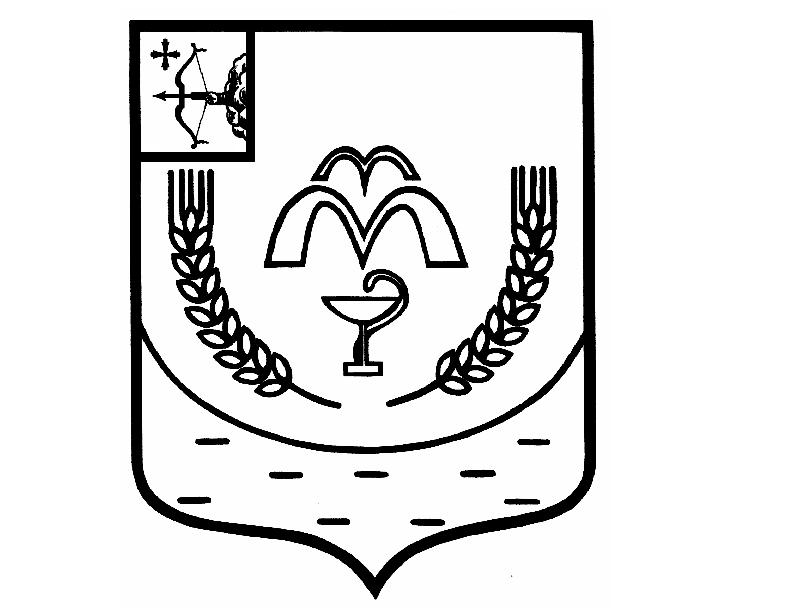 КУМЕНСКАЯ РАЙОННАЯ ДУМАШЕСТОГО СОЗЫВАРЕШЕНИЕ от 20.12.2022 № 14/79 пгт КумёныО прогнозе социально-экономического развития Куменского района на 2023 год и плановый период 2024-2025 годы 	В соответствии со статьей 23 Устава Куменского района, рассмотрев прогноз социально-экономического развития Куменского района на 2023 год и плановый период 2024-2025 годы,  районная Дума  РЕШИЛА:	1.  Принять к сведению разработанный отделом экономики и прогнозирования администрации Куменского района прогноз социально-экономического развития Куменского района на 2023 год и плановый период 2024-2025 годы.	2. Отделу экономики и прогнозирования администрации Куменского района (Казаковцева Е.А.) ежеквартально проводить мониторинг развития ситуации в экономике Куменского района и информировать  депутатов районной Думы об итогах развития района за 6 месяцев, за год.	3. Структурным подразделениям и отраслевым органам администрации Куменского  района организовать выполнение муниципальных программ.          4. Настоящее решение вступает в силу в соответствии с действующим законодательством.ПредседательКуменской районной Думы    А.А. МашковцеваГлава Куменского района       И.Н. ШемпелевПояснительная записка к прогнозу социально-экономического развитияКуменского района на 2023 год и плановый период 2024-2025 годы       Социально–экономическая ситуация Куменского района  на 2023, 2024 и 2025 годы по прогнозным  данным   характеризуется следующими показателями:       1. Демографическая ситуация в Куменском районе остается на уровне предыдущих лет. По-прежнему смертность превышает рождаемость. По статистическим данным среднегодовая численность постоянного населения Куменского района за 2021 год составляет 14965 человека. Общая среднегодовая  численность  постоянного населения к 2025 году уменьшится на 674 человека от ожидаемой численности 2022 года.      2. Общеэкономические показателиКоличество организаций, зарегистрированных  на территории района в 2021 году составило – 182 организации. Уменьшение числа организаций произошло из-за закрытия малых предприятий. Крупные и средние предприятия ни ликвидировались, их число осталось неизменным. На перспективу планируется сохранение количества предприятий.Оборот организаций имеет стабильную динамику роста. В 2021 году наблюдается рост оборота крупных и средних организаций на 111,6 % за счет значительного роста оборота организаций сельского хозяйства  на 111%,  так как на оборот этих предприятий приходится  54%  общего оборота крупных и средних предприятий по всем отраслям.  Оборот организаций в 2023 году по полному кругу организаций прогнозируется в сумме 8917,5 млн. руб.        3. Баланс трудовых ресурсов и фонд оплаты труда              Численность занятого населения в организациях района, включая занятых по найму у ИП и фермеров в 2021 году составила 5278 человек или со снижением на 73 человека, среднемесячная заработная плата составила 33718,44 рублей или 110,2 %. К оценке 2022 года численность работников предполагается 5264 человека или со снижением на 14 человек, среднемесячная заработная плата - 37847,37 рублей или 112,2 %. В прогнозируемом периоде 2023-2025 годов численность работников планируется со снижением на 14 человек, на 4 человека, на 7 человек соответственно и составит 5250, 5246, 5239 человек соответственно, среднемесячная заработная плата планируется с темпом роста 110,0 %, 107,4 %, 106,2 % соответственно и составит 41632,31 рублей, 44689,88 рублей, 47436,11 рубля соответственно.  В 2021 году изменилась численность работающих:По разделу "Сельское, лесное хозяйство, охота, рыболовство и рыбоводство" в 2021 году среднемесячная заработная плата составила 42842,18 рублей или 111,8 %, численность работников составила 1824 человек (1781 человек - сельское хозяйство, 43 человека - лесное хозяйство) или со снижением на 54 человека: сокращение численности - в АО "Красное Знамя" на 1 человека, СПК "Красный Октябрь" на 23 человека, СПК "Березниковский" на 7 человек, ЗАО племзавод "Октябрьский" на 15 человек, ЗАО "Заречье" 2-е отделение "Заря" на 6 человек, КФХ "Санович О.А." на 5 человек (нахождение организации в стадии конкурсного производства), филиал Куменский ГКУ "Кировский центр лесного хозяйства" на 1 человека,  ООО "Партнер" на 8 человек (смена места осуществления деятельности), ООО "Стэлси" на 1 человека, ИП Софоян С.Г. на 1 человека, ИП Бабич В.А. на 1 человека; увеличилась численность работников в АО АКПЗ "Красногорский" отделение с.Рябиново на 4 человека, СПК "Знамя Ленина" на 4 человека, ООО "Удача" на 5 человек, ИП Катаев А.А. на 2 человека. По разделу "Обрабатывающие производства" в 2021 году среднемесячная заработная плата составила 30285,32 рублей или 109,3 %, численность работников составила 443 человека  или с увеличением на 69 человек: прекратили осуществление деятельности ООО "Элитек" с численностью работников 20 человек, ООО "Кировская областная типография" с численностью работников 2 человека; увеличилась численность работников в ООО "СПК" на 2 человека, в ООО "Радуга" на 32 человека (перевод магазинов из Куменского райпо),, в ООО "Пищевик" на 30 человек (перевод магазинов и общепита из Куменского райпо), в ООО "Кумены-Агролес" на 3 человека, ООО "Русская кухня" на 1 человека, в связи с открытием производства ООО "Чизлэнд" на 23 человека. По разделу "Обеспечение электрической энергией, газом и паром; кондиционирование воздуха" в 2021 году среднемесячная заработная плата составила 39346,7 рублей или 107,5 %, численность работников составила 154 человека  или со снижением на 3 человека: сокращение численности - в ОБП Куменский МУ Кирово-Чепецкого межрайонного предприятия электросетей ОАО "Коммунэнерго" на 1 человека, в ООО "Тепло" на 1 человека, в ООО "Вожгальское домоуправление" на 2 человека, в МУП "Куменские тепловые системы" на 5 человек; увеличилась численность работников в ООО "Газпром теплоэнерго Киров" в Куменском районе на 4 человека, у ИП Мартынова Н.А. на 1 человека.По разделу "Водоснабжение; водоотведение, организация сбора и утилизации отходов, деятельность по ликвидации загрязнений" в 2021 году среднемесячная заработная плата составила 29715,91 рублей или 129,3 %, численность работников составила 44 человека  или с увеличением на 2 человека: сокращение численности - в ООО "Куменское ВКХ" на 3 человека; увеличение численности в ООО "Агидель" на 5 человек. По разделу "Строительство" в 2021 году среднемесячная заработная плата составила 15361,11 рубль или 109,6 %, численность работников составила 9 человек  или со снижением на 2 человека, в связи с прекращением деятельности ИП Черемискина М.А., и ИП Ямшановой Н.П. По разделу "Торговля оптовая и розничная; ремонт автотранспортных средств и мотоциклов" в 2021 году среднемесячная заработная плата составила 19595,61 рублей или 106,2 %, численность работников составила 395 человек или со снижением на 76 человек: сокращение численности - в Куменском райпо на 67 человек (перевод магазин и общепита в ООО "Радуга" и ООО "Пищевик"), в ООО "Ависто" на 1 человека, в ООО "АЗС Олимпийский" на 2 человека, в ООО "Козерог" на 4 человека, в ООО "Альянс" на 1 человека, у ИП Ходжиев З.Н. - 3 человека; прекратила осуществление деятельности ИП Смирнова С.В. с численностью работников 2 человека; увеличилась численность работников в ООО "Речной" на 1 человека, в ООО "Смирнова" на 1 человека, у ИП Муриной А.М. на 1 человека, у ИП Шехирева О.В. на 1 человека.По разделу "Транспортировка и хранение" в 2021 году среднемесячная заработная плата составила 19958,67 рублей или 108,4 %, численность работников составила 175 человек или со снижением на 10 человек: сокращение численности - в ТОСП Куменский дорожный участок филиала Нововятское ДУ № 6 на 1 человека, в Куменском почтампе УФПС Кировской области на 12 человек, у ИП Ямшанова А.В. на 2 человека; увеличилась численность работников в ТОСП АО "АТХ" на 4 человека, у ИП Ямшанова В.А. на 1 человека.По разделу "Деятельность гостиниц и предприятий общественного питания" в 2021 году среднемесячная заработная плата составила 21726,67 рублей или 112,0 %, численность работников по данному разделу сложилась на уровне 2020 года и составила 6 человек.По разделу "Деятельность в области информации и связи" в 2021 году среднемесячная заработная плата составила 27918,29 рублей или 100,3 %, численность работников составила 6 человек или со снижение на 5 человек: снижение численности в ОАО "Ростелеком" на 2 человека, в ТОСП КОГАУ "Вятский издательский дом" в Куменском районе на 3 человека. По разделу "Деятельность финансовая и страховая" в 2021 году среднемесячная заработная плата составила 29173,08 рублей или 117,8 %, численность работников по данному разделу сложилась на уровне 2020 года и составила 40 человек.  По разделу "Деятельность по операциям с недвижимым имуществом" в 2021 году среднемесячная заработная плата составила 14986,11 рублей или 115,3 %, численность работников составила 6 человек  или со снижением на 1 человека: сокращение численности - в МУП "Куменский рынок" на 1 человека.По разделу "Деятельность профессиональная, научная и техническая" в 2021 году среднемесячная заработная плата составила 26831,33 рублей или 115,6 %, численность работников осталась на уровне 2020 года и составила 30 человек.По разделу "Деятельность административная и сопутствующие дополнительные услуги" в 2021 году среднемесячная заработная плата составила 30590,74 рублей или 106,8 %, численность работников осталась на уровне 2020 года и составила 18 человек. По разделу "Государственное управление и обеспечение военной безопасности; социальное обеспечение" в 2021 году среднемесячная заработная плата составила 39859,88 рублей или 113,2 %, численность работников составила 439 человек или со снижением на 11 человек: сокращение численности - в администрации Нижнеивкинского городского поселения на 2 человека, в МО МВД "Куменский" на 5 человек, в администрации Куменского сельского поселения на 1 человека, в администрации Березниковского сельского поселения на 4 человека, в ТОРМ МРИ ФНС России № 10 по Кировской области в пгт. Кумены на 2 человека, в ТОСП Минюста Кировской области в Куменском районе на 3 человека, в МУ финансовое управление администрации Куменского района на 2 человека, в МКУ "Центра ИМ и БО ОО Куменского района" на 2 человека; увеличение численности - в администрациии Большеперелазского сельского поселения на 2 человека, в администрации Вичевского сельского поселения на 1 человека, в МКУ "Служба хозяйственного обеспечения администрации Куменского района" на 1 человека, в отделе судебных приставов по Куменскому району на 1 человека, в ОСП ГУ МЧС России по Кировской области в пгт. Кумены на 5 человек. По разделу "Образование" в 2021 году среднемесячная заработная плата составила 27521,71 рублей или 110,0 %, численность работников составила 607 человек  или со снижением на 1 человека: сокращение численности - в КОГОБУ СШ пгт. Нижнеивкино на 1 человека, в КОГОБУ ШИОВЗ пгт.Кумены на 1 человека, в МКОУ ДОД ДДТ пгт.Кумены на 1 человека, в МКОУ НОШ с.Быково на 1 человека, в МКОУ СОШ п.Вичевщина на 1 человека, в МКОУ СОШ п. Краснооктябрьский  на 4 человека, в МКОУ ООШ с.Березник на 1 человека; численность работников увеличилась:в МДОУ д/с "Сказка" пгт. Нижнеивкино на 2 человека, в КОГПОАУ КАТТ на 1 человека, в КОГОБУ СШ пгт.Кумены на 2 человека, в МДОУ д/с "Колокольчик" пгт. Кумены на 2 человека, в МКОУ ООШ д. Б-Перелаз на 1 человека, МКОУ СОШ п. Речной на 1 человека.По разделу "Деятельность в области здравоохранения и социальных услуг" в 2021 году среднемесячная заработная плата составила 28916,98 рублей или 104,6 %, численность работников составила 965 человека  или с увеличением на 18 человек: сокращение численности - в ЗАО "Санаторий Нижне-Ивкино" на 1 человека, в ООО "Санаторий Лесная Новь" на 2 человека, в ТОСП подстанция № 43 пгт. Кумены КОГБУЗ "Станция скорой медицинской помощи г. Кирова" на 3 человека; увеличение численности в КОГБУЗ "Куменская ЦРБ" на 28 человек; закрытие ИП Филимонов Д.А. с численностью работников 4 человека. По разделу "Деятельность в области культуры, спорта, организации досуга и развлечений" в 2021 году среднемесячная заработная плата составила 25502,68 рубля или 108,1 %, численность работников составила 87 человек или с увеличением на 1 человека: сокращение численности - в МКУ Куменский ЦКД на 1 человека; увеличение численности в связи с открытием ИП Черемискина Е.В. на 2 человека.По разделу "Предоставление прочих видов услуг" в 2021 году среднемесячная заработная плата составила 14305,25 рублей или 106,6 %, численность работников составила 30 человек  или на уровне 2020 года.Фонд оплаты труда по полному кругу предприятий и организаций  Куменского района в 2022 году ожидается в сумме  2390,7 млн. рублей. На 2023 год прогнозный показатель по фонду оплаты увеличится до 2622,8 млн. рублей (второй вариант). Темп роста к оценке 2022 года  - 109,7 %. Среднемесячная  заработная плата по району  в 2023 году  составит –  41632,31 руб. (второй вариант)4. Производство промышленной продукции   Промышленность Куменского района представлена следующими отраслями:  пищевая, обработка древесины, обеспечение электрической энергией, газом и паром, кондиционирование воздуха, а также водоснабжение, водоотведение и утилизация отходов. Ведущей отраслью в структуре произведенной промышленной продукции в Куменском районе в 2021 году по полному кругу предприятий является «производство пищевых продуктов». Основные предприятия отрасли: ОАО «Вожгальский МСЗ», ООО «Пищевик», ООО «Радуга», ООО «Русич», ООО «Русская кухня», ООО  «СПК».Предприятия пищевой отрасли в полном объеме обеспечивают население района хлебом и  хлебобулочной продукцией, а так же молочной продукцией. Стабильно высоким остается спрос на продукцию самого крупного районного промышленного предприятия «Вожгальский МСЗ». Отрасль «производство напитков» представлена предприятием ООО «Фабрика по розливу вод «Минеральные воды Вятки». Продукция этого предприятия известна далеко за пределами района и области. Деревообработкой в Куменском районе 2021 году занимались 3 малых предприятия, основным из которых является ООО «Кумены-Агролес», а также пилорамы имеют сельхозпредприятия района. Производство кожи и изделий из кожи  - этот вид промышленности имеется у сельхозпредприятия ЗАО племзавод «Октябрьский» - выделка и крашение меха. Спрос на данный вид услуг неустойчивый и меняется ежегодно.Второй  по удельному весу является отрасль  «Обеспечение электрической энергией, газом и паром, кондиционирование воздуха» - 10%.  На территории района кроме предприятий района теплоснабжение большого количества потребителей осуществляет предприятие ООО «Газпром Теплоэнерго Киров». Форму предприятие нам не предоставляет, в связи с этим проставить объем производства в натуральных величинах по этой отрасли не представляется возможным.Значительный рост отгрузки по разделу D в 2021 году связан с тем, что зима 2021 года была очень холодной, соответственно потребление выросло, также увеличились тарифы ЖКХ.Отгрузка товаров собственного производства, выполненных работ и услуг в 2023 году по 2 варианту прогнозируется в объеме 1754,8 млн. рублей по полному кругу предприятий.5. Сельское хозяйство Производством сельскохозяйственной продукции в Куменском районе в 2020 году занимались 6 сельхозпредприятий (ЗАО племзавод «Октябрьский», АО «Красное Знамя», СПК племзавод «Красный Октябрь», СПК «Знамя Ленина», СПК «Березниковский», ООО «Верхобыстрица), 4 крестьянских (фермерских) хозяйств и 1 подсобное хозяйство Куменского аграрно-технологического техникума. Численность работающих в сельхозпредприятиях района за 2022 год  составляет 1668 человек, 110 из которых трудится в АО «Красное Знамя» в отделении Богородского района.На перспективу ставятся задачи дальнейшего успешного развития сельхозпредприятий района: увеличение посевных площадей, поголовья крупного рогатого скота, производства молока, мяса и зерна. В 2023 году объем производства продукции сельского хозяйства (2 вариант) планируется на сумму 4296,1 млн. руб., темп роста в сопоставимой оценке к предыдущему году составит 101,22%.Основная доля продукции села производится в сельскохозяйственных организациях 95%. Личные подсобные хозяйства дают 5%.По району планируется собрать всеми категориями хозяйств в 2023 году (2 вариант):зерна – 69,7 тыс. тонн,картофеля – 0,9 тыс. тонн,овощей – 1,75 тыс. тоннПроизводство животноводческой продукции достигнет в 2023 году (2 вариант):молока – 84,95 тыс.тоннскот и птица в живом весе – 4,76 тыс.тонн.Поголовье крупного рогатого скота ежегодно возрастает и в 2023 году составит 24968 голов, в том числе коров 8423 голов.В частном секторе стабильно развивается растениеводство: садоводство и огородничество.6. Малое предпринимательствоПо состоянию на 01.01.2022 года в Куменском районе работало 62 малых и микропредприятий. Из них 2 предприятия сельского хозяйства, 6 предприятий промышленности, 3 предприятия по обработке древесины и производстве изделий из дерева, 2 строительных организации, 17 предприятий торговли, 12 транспортных предприятий, прочие – 20 (обеспечение электрической энергией, газом и паром, кондиционирование воздуха; водоснабжение, водоотведение; деятельность гостиниц и предприятий общественного питания; операции с недвижимым имуществом; предоставление прочих услуг).	По состоянию на 01.01.2022 было зарегистрировано 271 индивидуальных предпринимателей,  включая ИП – глав КФХ. Из них 9 человек занимаются сельским и лесным хозяйством, производством пищевых продуктов занимается 1 человек,  производством кожи и изделий из кожи – 1 человек, обработкой древесины и производством изделий из дерева – 9 человек, строительством – 25 человек, 84 человека – оптовой и розничной торговлей, транспортировкой – 64 человека, деятельностью в области информации и связи – 6 человек, прочими видами деятельности – 72 человека (предоставление прочих услуг, операции с недвижимым имуществом; образование; полиграфическая деятельность; производство готовых металлических изделий; финансовая и страховая деятельность; здравоохранение; гостиницы и предприятия общественного питания).	Оборот субъектов малого предпринимательства  в 2021 году составил 1 044,6 млн. руб., что на 23,0 % выше уровня прошлого года. В 2022 году ожидается оборот 1 081,8 млн. руб., в сопоставимой оценке этот показатель характеризуется ростом, темп роста составит 103,6%.	Фонд оплаты труда в 2021 году составил 155,1 млн. руб. На  2022 год прогнозный показатель по фонду оплаты увеличится до 162,8 млн. рублей. Темп роста к 2021 году – 105,0%. Среднемесячная заработная плата работников малых предприятий (с учетом микропредприятий) в 2022 году составит – 24939,46 рублей.	В 2021 году инвестировано в экономику района субъектами малого предпринимательства 60,2 млн. рублей. Из них малыми предприятиями 57,1 млн. рублей: 50,2 млн. руб. – предприятия сельского хозяйства проводят реконструкцию животноводческих ферм, ведут строительство животноводческих помещений, зерноскладов и зерносушильных комплексов, приобретают высокопроизводительную сельскохозяйственную технику, а также прицепные сельскохозяйственные машины; 1,9 млн. рублей – предприятия пищевой и перерабатывающей промышленности, а также предприятия торговли приобретают современное оборудование для производства и хранения производимых товаров, торговое и холодильное оборудование, 3,8 млн. рублей - лесоперерабатывающее предприятие приобрело деревообрабатывающее оборудование.  Индивидуальными предпринимателями на 3,2 млн. руб. приобретено современное торговое и холодильное оборудование, транспортные средства, деревообрабатывающее оборудование. 	В 2022 году ожидается инвестирование в экономику района субъектами малого предпринимательства 48,5 млн. рублей. Из них малыми предприятиями 45,1 млн. рублей: 35,6 млн. руб. – предприятия сельского хозяйства, 2,5 млн. рублей – предприятия пищевой и перерабатывающей промышленности, а также предприятия торговли, 7,0 млн. рублей – лесоперерабатывающие предприятия планируют приобретение деревообрабатывающего оборудования и  техники. Индивидуальными предпринимателями ожидается инвестирование в 3,4 млн. руб. 	К средним предприятиям в 2021 году относятся 4 предприятия: СПК «Березниковский», СПК «Знамя Ленина», ОАО «Вожгальский маслодельно-сыродельный завод», Куменское райпо. . 7. ИнвестицииФактический объем инвестиций за 2020 год составляет 1 365 640,4 тыс. рублей, за 2021 год – 2209 112,39 тыс. рублей. Оценка 2022 года – 1 206 905,0 тыс. рублей, прогноз на 2023-2025 годы – 1 209 835,0 тыс. рублей, 1 240014,0 тыс. рублей, 1 268 664,0 тыс.рублей соответственно.По субъектам малого предпринимательства объем инвестиций за 2021 год составил 57 048,0тыс. рублей или с увеличением 
к уровню 2020 года на 12 642 тыс. рублей.Наибольшая сумма инвестиций вложена ООО "Верхобыстрица" (сельское хозяйство) - 50 265 тыс.рублей: строительство телятника беспривязника, приобретали машины и оборудование, транспортные средства, формирование продуктивного стада, также проходила реконструкция животноводческих помещений. ООО "Русич" (производство пищевых продуктов) - 1 853 тыс.рублей: закупалось производственное и торговое оборудование. ООО "Кумены-Агролес" (деревобработка) - 3 800тыс.рублей: закупались деревообрабатывающие станки и техника. ООО "Куменское ВКХ" (водоснабжение, водоотведение) 1130 тыс.рублей: приобретался автомобиль.По крупным и средним предприятиям объем инвестиций за 2020-2021 годы составил 1241 336,0 и 2 092 641,0 тыс. рублей соответственно, оценка 2022 года - 1097 110,8 тыс. рублей, прогноз на 2023-2025 годы - 1 090 375,0; 1 111 299,0; 1 130 544,0 тыс. рублей соответственно.Инвестиционные вложения крупных и средних предприятий по видам экономической деятельности следующие:Раздел "Сельское, лесное хозяйство, охота, рыболовство и рыбоводство". Объем инвестиций за 2021 год составил 1 564 985,0 тыс. рублей или с увеличением к уровню 2020 года на 748 007 тыс. рублей, что связано с увеличением инвестиций в ЗАО племзавод «Октябрьский» на строительство молочного комплекса на 1999 голов коров. Объем инвестиций в ЗАО племзавод "Октябрьский" составил 918 245,0 тыс.рублей - приобретена1 сеноуборочная машина. Было окончено строительство молочного комплекса на 1999 голов коров. Инвестиции также были вложены на формирование продуктивного и рабочего стада. Объем инвестиций в СПК "Березниковский" составил 38 548,0 тыс.рублей - приобретено 10 колесных тракторов, 1 грузовой автомобиль, 1 трактор гусеничный. Инвестиции также были вложены на формирование продуктивного стада. Объем инвестиций в СПК "Знамя Ленина" составил 47 340,0 тыс.рублей - приобретено 1тракторный прицеп,3 грузовых автомобиля,3 трактора колесных,1 плуг,2культиватора,2 комбайназерноуборочных,1 установка доильная. В 2021 году построена молочно-товарная ферма на 200 голов коров. Инвестиции также были вложены на формирование продуктивного стада. Объем инвестиций в СПК "Красное Знамя" составил 333 463,0 тыс.рублей - приобретено 2 прицепа,5 сеноуборочных машин,2 тракторных прицепа,3 грузовых автомобиля,9 тракторов колесных,1 плуг,3бороны,1 разбрасыватель органических и минеральных удобрений,1 комбайн зерноуборочный, 1 оборудование для приготовления кормов, 3 раздатчика кормов, 3 транспортера. Начато строительство зерносушильного комплекса. Инвестиции также были вложены на формирование продуктивного и рабочего стада. Объем инвестиций в СПК "Красный Октябрь" составил 65 303,0 тыс.рублей - приобретено 2 бороны, 3 транспортера, 2 грузовых автомобиля, 1 кормоуборочный комбайн.Проводилась реконструкция животноводческих помещений, и строительство силосной траншеи. Инвестиции также были вложены на формирование продуктивного стада. Объем инвестиций в АО АКПЗ «Красногорский» отделение с.Рябиново составил 67 994,0 тыс.рублей - приобреталась сельскохозяйственная техника, проводилась реконструкция животноводческих помещений. Инвестиции также были вложены на формирование продуктивного стада. Объем инвестиций в ЗАО "Заречье" "2 отделение "Заря" составил 94 092,0 тыс.рублей - приобреталась сельскохозяйственная техника, проводилась реконструкция животноводческих помещений, построен сортировально-сушильный комплекс. Инвестиции также были вложены на формирование продуктивного стада.К оценке 2022 года объем инвестиций по данному разделу сложился 
со снижением на 688 158,0 тыс. рублей, что связано 
с  завершением строительства молочного комплекса на 1999 голов дойного стада, продолжением строительства зерносушильного комплекса и завершением строительства цеха по переработке молока и производству сыра и масла. Объем инвестиций в ЗАО племзавод "Октябрьский" планируется в сумме268 000,0 тыс.рублей - на приобретение сельскохозяйственной техники. Инвестиции также планируется вложить на формирование продуктивного стада. Объем инвестиций в СПК "Березниковский" планируется в сумме39 000,0 тыс.рублей - на приобретение сельскохозяйственной техники. Инвестиции также планируется вложить на формирование продуктивного стада.Объем инвестиций в СПК "Знамя Ленина" планируется в сумме 48 287,0 тыс.рублей - на приобретение сельскохозяйственной техники, планируется продолжение реконструкций животноводческих комплексов. Инвестиции также планируется вложить на формирование продуктивного стада. Объем инвестиций в СПК "Красное Знамя" планируется в сумме 353 470,0 тыс.рублей - на приобретение сельскохозяйственной техники, планируется продолжение строительства зерносушильного комплекса. Инвестиции также планируется вложить на формирование продуктивного и племенного стада. Объем инвестиций в СПК "Красный Октябрь" планируется в сумме 67 500,0 тыс.рублей - на приобретение сельскохозяйственной техники, планируется строительство животноводческого комплекса. Инвестиции также планируется вложить на формирование продуктивного стада. Объем инвестиций в АО АКПЗ «Красногорский» отделение с.Рябиново планируется в сумме49 450,0 тыс.рублей - на приобретение сельскохозяйственной техники, проведение реконструкции животноводческих помещений. Инвестиции также планируется вложить на формирование продуктивного стада. Объем инвестиций в ЗАО "Заречье" "2 отделение "Заря" планируется в сумме составил 51 120,0 тыс.рублей - на приобретение сельскохозяйственной техники, проведение реконструкции животноводческих помещений. Инвестиции также планируется вложить на формирование продуктивного стада.В прогнозируемом периоде 2023-2025 годов планируется реализация следующих инвестиционных проектов:Объем инвестиций в ЗАО племзавод "Октябрьский" планируется в сумме 277 900,0тыс.рублей, 282 800,0тыс.рублей, 287 700,0тыс.рублей соответственно - на приобретение сельскохозяйственной техники. Инвестиции также планируется вложить на формирование продуктивного стада. Объем инвестиций в СПК "Березниковский" планируется в сумме 39 400,0тыс.рублей, 39 800,0тыс.рублей, 40 200,0тыс.рублей соответственно - на приобретение сельскохозяйственной техники, реконструкцию животноводческих помещений. Инвестиции также планируется вложить на формирование продуктивного стада. Объем инвестиций в СПК "Знамя Ленина" планируется в сумме 49 253,0 тыс.рублей, 50 238,0тыс.рублей, 51 243,0тыс.рублей соответственно - на приобретение сельскохозяйственной техники. Инвестиции также планируется вложить на формирование продуктивного стада. Объем инвестиций в СПК "Красное Знамя" планируется в сумме 361 144,0 тыс.рублей, 366 144,0тыс.рублей, 371 144,0тыс.рублей соответственно - на приобретение сельскохозяйственной техники, реконструкцию животноводческих помещений. Инвестиции также планируется вложить на формирование продуктивного стада. Объем инвестиций в СПК "Красный Октябрь" планируется в сумме 69 500,0тыс.рублей , 71 500,0тыс.рублей, 73 500,0тыс.рублей соответственно - на приобретение сельскохозяйственной техники, реконструкцию животноводческих помещений. Инвестиции также планируется вложить на формирование продуктивного стада. Объем инвестиций в в АО АКПЗ "Красногорский" отделение с.Рябиново планируется в сумме 50 000,0тыс.рублей , 51 000,0тыс.рублей, 52 000,0тыс.рублей соответственно - на приобретение сельскохозяйственной техники, проведение реконструкции животноводческих помещений. Инвестиции также планируется вложить на формирование продуктивного стада. Объем инвестиций в ЗАО "Заречье" "2 отделение "Заря" планируется в сумме 52 000,0тыс.рублей , 53 500,0 тыс.рублей, 55 000,0тыс.рублейсоответственно - на приобретение сельскохозяйственной техники, проведение реконструкции животноводческих помещений. Инвестиции также планируется вложить на формирование продуктивного стада.Раздел "Обрабатывающие производства" представлен одним подразделом "Производство пищевых продуктов". Объем инвестиций за 2021 год составил 314 782,0 тыс. рублей или со снижением к уровню 2020 года на 18 610,0 тыс. рублей, что связано со завершением строительства цеха по переработке молока и производством сыра и масла ОАО "Вожгальский МСЗ". Объем инвестиций в ОАО "Вожгальский МСЗ" составил 248 640,0 тыс.рублей - приобретались машины и оборудование, транспортных средств, а также окончание модернизации производственных помещений. Объем инвестиций в ООО "Чизленд" составил 66 142,0 тыс. рублей - приобретались машины и производственное оборудование.К оценке 2022 года объем инвестиций по данному разделу сложился 
со снижением на 214 782,0 тыс. рублей, что связано 
с  окончанием модернизации производства на ОАО "Вожгальский МСЗ". Объем инвестиций в ОАО "Вожгальский МСЗ" планируется в сумме 50 000,0 тыс.рублей - на приобретение транспортных средств, оборудование и хозяйственный инвентаря. Объем инвестиций в ООО "Чизленд" составил 50 000,0 тыс. рублей – на приобретениемашин и производственного оборудования, а также хозяйственного инвентаря.В прогнозируемом периоде 2023-2025 годов планируется реализация следующих инвестиционных проектов:Объем инвестиций в ОАО "Вожгальский МСЗ" планируется в сумме 51 000,0 тыс.рублей, 52 000,0тыс.рублей, 53 000,0тыс.рублей соответственно - на приобретение транспортных средств, оборудование и хозяйственный инвентарь. Объем инвестиций в ООО "Чизленд"  планируется в сумме 51 000,0тыс.рублей, 52 000,0 тыс. рублей, 53 000,0тыс.рублей соответственно - на приобретение машин и производственного оборудования, а также хозяйственного инвентаря.Раздел "Обеспечение электрической энергией, газом и паром; кондиционирование воздуха". Объем инвестиций в 2021 году составил 110 848,0 тыс.рублей или с увеличением к уровню 2020 года на 90 164тыс.рублей, что связано со строительством распределительного газопровода в с.Березник, с. Верхобыстрица, с. Бельтюги, д. Б-Перелаз и д.Городчики Куменского района. Объем инвестиций в ТОСП ГКУ "Управление по газификации и инженерной инфраструктуре" составил 105 835,0 тыс. рублей - строительство распределительного газопровода в с.Березник, с. Верхобыстрица, с. Бельтюги, д. Б-Перелаз и д.Городчики Куменского района. Объем инвестиций в ЗАО "санаторий Нижне-Ивкино" составил 1 340,0 тыс.рублей - проведение реконструкции помещений. Объем инвестиций в ООО "санаторий Лесная Новь" составил 207,0тыс.рублей - проведение реконструкции помещений. Объем инвестиций в ТОСП ООО "Газпром теплоэнерго Киров" составил 3422,0 тыс.рублей–строительно-монтажные работы по техническому перевооружению котельных БМК 5/2 и БМК 5/6, строительно-монтажные работы по строительству, реконструкции и техперевооружению тепловых сетей в п. Краснооктябрьский. Объем инвестиций в АО Энергсбыт плюс составил 44,0тыс.рублей–приобретение объектов интеллектуальной собственности.К оценке 2022 года объем инвестиций по данному разделу сложился 
со снижением на 104 697,0 тыс. рублей, что связано с завершением строительства распределительного газопровода в с.Березник, с. Верхобыстрица, с. Бельтюги, д. Б-Перелаз и д.Городчики Куменского района. Объем инвестиций в ЗАО "санаторий Нижне-Ивкино" планируется в сумме 1000,0тыс.рублей - на реконструкцию помещений. Объем инвестиций в ТОСП ООО "Газпром теплоэнерго Киров" планируется в сумме 4951,0тыс.рублей - строительно-монтажные работы по строительству, реконструкции и техперевооружению тепловых сетей в п. Вичевщина. Объем инвестиций в ООО "санаторий Лесная Новь" составил 200,0тыс.рублей - проведение реконструкции помещений.В прогнозируемом периоде 2023-2025 годов планируется реализация следующих инвестиционных проектов:Объем инвестиций в ЗАО "санаторий Нижне-Ивкино" планируется в сумме 1 050,0тыс.рублей, 1 150,0 тыс. рублей, 1 200,0 тыс. рублей соответственно - на реконструкцию помещений. Объем инвестиций в ТОСП ООО "Газпром теплоэнерго Киров" планируется в сумме 2 984,0тыс.рублей, 4 108,0тыс.рублей, 3 418,0тыс.рублей соответственно - на оборудование и хозяйственный инвентарь, приобретение транспортных средств. Объем инвестиций в ООО "санаторий Лесная Новь" планируется в сумме 250,0тыс.рублей, 300,0 тыс. рублей, 300,0 тыс. рублей соответственно - на реконструкцию помещений.Раздел "Водоснабжение; водоотведение, организация сбора и утилизации отходов, деятельность по ликвидации загрязнений". Объем инвестиций в 2021 году составил 10 557,0 тыс.рублей или с увеличением к уровню 2020 года на 7 658,0тыс.рублей, что связано с капитальным ремонтом гидроузла на р. Ивкинкавпгт. Нижне-Ивкино. Объем инвестиций в МУ администрация Нижнеивкинского городского поселения составил 10 557,0 тыс.рублей - капитальный ремонт гидроузла на р. Ивкинка в пгт.Нижне-Ивкино. К оценке 2022 года объем инвестиций по данному разделу сложился 
со снижением на 10 557,0 тыс. рублей, что связано с отсутствием планируемых инвестиций предприятиями.В прогнозируемом периоде 2023-2025 годов не планируется реализация инвестиционных проектов.Раздел "Торговля оптовая и розничная; ремонт автотранспортных средств и мотоциклов". Объем инвестиций в 2021 году составил 2 630,0 тыс.рублей или со снижением к уровню 2020 году на 17 194,0тыс.рублей, что связано со снижением инвестиций на приобретение торгового оборудования и реконструкции торговых помещений, также приобретение транспортных средств. Объем инвестиций в Куменском райпо составил 1 806,0 тыс.рублей–подведение газа к торговым помещениям. Объем инвестиций в ТОСП ООО "Агроторг" и ТОСП АО "Тандер", ООО Альбион-2002 составил 824,0 тыс.рублей - приобретение торгового оборудования.К оценке 2022 года объем инвестиций по данному разделу сложился 
с увеличением на 10 070,0 тыс. рублей, что связано с увеличением объема реконструкции торговых помещений. Объем инвестиций в Куменском райпо планируется в сумме 2 700,0 тыс.рублей - на реконструкцию торговых помещений и приобретение торгового оборудования. Объем инвестиций в ТОСП ООО "Агроторг" и ТОСП АО "Тандер", ООО Альбион-2002 планируется в сумме 10 000,0тыс.рублей - реконструкция торговых помещений и приобретение торгового оборудования.В прогнозируемом периоде 2023-2025 годов планируется реализация следующих инвестиционных проектов:Объем инвестиций в Куменском райпо планируется в сумме 2 000,0 тыс.рублей, 2 100,0 тыс.рублей, 2 200,0 тыс.рублей соответственно - на реконструкцию торговых помещений и приобретение торгового оборудования. Объем инвестиций в ТОСП ООО "Агроторг" и ТОСП АО "Тандер" планируется в сумме 11 000,0тыс.рублей, 11 100,0 тыс. рублей, 11 200,0 тыс. рублей соответственно  - на реконструкцию торговых помещений и приобретение торгового оборудования.Раздел "Деятельность гостиниц и предприятий общественного питания". Объем инвестиций в 2021 году составил 12,0тыс.рублей или с увеличением на 12,0тыс.рублей, что связано с приобретением хозяйственного инвентаря. Объем инвестиций в ТОСП КОГАУ «ЦООД «Вятские каникулы» - база отдыха Лесной Кордон составил 12,0тыс.рублей на приобретение хозяйственного инвентаря. К оценке 2022 года объем инвестиций по данному разделу сложился 
со снижением на 12,0 тыс. рублей, что связано с отсутствием планируемых инвестиций предприятиями.В прогнозируемом периоде 2023-2025 годов не планируется реализация инвестиционных проектов.Раздел "Деятельность по операциям с недвижимым имуществом". Объем инвестиций в 2021 году составил 5 436,0 тыс.рублей или со снижением на 2 137,0тыс.рублей, что связано со снижением строительства в 2021 году жилых домов. Объем инвестиций в СПК "Березниковский" составил в сумме 1 600,0тыс.рублей - на строительство жилого здания. Объем инвестиций в СПК "Знамя Ленина" составил в сумме 246,0тыс.рублей - на строительство здания. Объем инвестиций в СПК "Красный Октябрь" составил в сумме 119,0тыс.рублей - на строительство здания. Объем инвестиций в ЗАО "Октябрьский" составил в сумме 3 381,0тыс.рублей - на строительство здания.К оценке 2022 года объем инвестиций по данному разделу сложился 
со снижением на 1 686,0 тыс. рублей, что связано со снижением строительства жилых зданий.  Объем инвестиций в СПК "Березниковский" планируется в сумме 1 000,0тыс.рублей - на строительство жилого здания. Объем инвестиций в СПК "Красный Октябрь" планируется в сумме 500,0тыс.рублей - на строительство здания. Объем инвестиций в СПК "Знамя Ленина" планируется в сумме 250,0тыс.рублей - на строительство здания.  Объем инвестиций в ЗАО "Октябрьский" планируется в сумме 2 000,0тыс.рублей - на строительство здания.В прогнозируемом периоде 2023-2025 годов планируется реализация следующих инвестиционных проектов:Объем инвестиций в СПК "Березниковский" планируется в сумме 1100,0тыс.рублей, 1 200,0 тыс. рублей, 1 300,0 тыс.рублей ежегодно - на строительство жилых зданий. Объем инвестиций в СПК "Красный Октябрь" планируется в сумме 500 тыс.рублей ежегодно - на строительство зданий. Объем инвестиций в СПК "Знамя Ленина" планируется в сумме 255,0тыс.рублей, 260,0 тыс.рублей, 265,0 тыс. рублей соответственно - на строительство зданий. Объем инвестиций в ЗАО "Октябрьский" планируется в сумме 2 100,0тыс.рублей, 2 200,0 тыс.рублей, 2 300,0 тыс. рублей соответственно - на строительство зданий.Раздел "Деятельность профессиональная, научная и техническая". Объем инвестиций в 2021 году составил 2 454,0тыс.рублей. Объем инвестиций в КОГБУ Куменская райСББЖ составил 2 454,0тыс.рублей на приобретение транспортного средства, информационного, компьютерного и телекоммуникационного оборудования и хозяйственнного инвентаря. К оценке 2022 года объем инвестиций по данному разделу сложился 
со снижением на 1 458,0 тыс. рублей, что связано со снижением объема приобретаемых основных средств.  Объем инвестиций в КОГБУ Куменская райСББЖ планируется в сумме 996,0тыс.рублей - на приобретение транспортного средства.В прогнозируемом периоде 2023-2025 годов планируется реализация следующих инвестиционных проектов:Объем инвестиций в КОГБУ Куменская райСББЖ планируется в сумме 200,0тыс.рублей ежегодно - на приобретение информационного, компьютерного и телекоммуникационного оборудования и хозяйственнного инвентаря. Раздел "Государственное управление и обеспечение военной безопасности; обязательное социальное обеспечение". Объем инвестиций в 2021 году составил 5 680,0 тыс.рублей или с увеличением на 4525,0 тыс.рублей, что связано с увеличением инвестиций в траспортные средства и реализацией проектов в рамках благоустройства сельских территорий. Объем инвестиций в МО МВД "Куменский" составил 894,0 тыс.рублей на приобретение ИКТ оборудования, хозяйственного инвентаря. Объем инвестиций в МУ администрация Куменского городского поселения составил 862,0 тыс.рублей на приобретение ИКТ оборудования, строительство контейнерных площадок, и установку светофора с ограждениями. Объем инвестиций в МУ администрация Нижнеивкинского городского поселения составил 1 821,0 тыс.рублей на благоустройство территорий в Нижнеивкинском городском поселении. Объем инвестиций в МУ администрация Речного сельского поселения составил 57,0 тыс.рублей наприобретение ИКТ оборудование и пополнение библиотечного фонда. Объем инвестиций в МУ администрация Большеперелазского сельского поселения составил 40,0 тыс.рублей на приобретение ИКТ оборудования и пополнение библиотечного фонда. Объем инвестиций в МУ администрация Верхобыстрицкого сельского поселения составил 20,0 тыс.рублей на приобретение ИКТ оборудования и хозяйственного инвентаря. Объем инвестиций в МУ Финансовое управление составил 23,0 тыс.рублей на приобретение ИКТ оборудования. Объем инвестиций в МУ администрация Куменского района составил 100,0 тыс.рублей на приобретение ИКТ оборудования. Объем инвестиций в МУ администрация Большеперелазского сельского поселения составил 40,0 тыс.рублей на приобретение ИКТ оборудования и пополнение библиотечного фонда. Объем инвестиций в МКУ Служба хозяйственного обеспечения составил 1 159,0 тыс.рублей на приобретение транспортного средства. Объем инвестиций в МУ администрация Березниковского сельского поселения составил 604,0 тыс.рублей на приобретение ИКТ оборудования, хозяйственного инвентаря и создание детской  игровой площадки. Объем инвестиций в МУ администрация Вичевского сельского поселения составил 100,0 тыс.рублей на приобретение ИКТ оборудования, хозяйственного инвентаря.К оценке 2022 года объем инвестиций по данному разделу сложился 
со снижением на 4614,0 тыс. рублей. Объем инвестиций в МО МВД "Куменский" планируется в сумме 700,0 тыс.рублей - на приобретение ИКТ оборудования и хозяйственного инвентаря. Объем инвестиций в МУ финансовое управление администрации Куменского района планируется в сумме 50,0тыс.рублей - на приобретение ИКТ оборудования. Объем инвестиций в МУ администрация Нижнеивкинского городского поселения планируется в сумме 100,0тыс.рублейна приобретение ИКТ оборудования и хозяйственного инвентаря. Объем инвестиций в МУ администрация Березниковского сельского поселения планируется в сумме 100,0тыс.рублей на приобретение ИКТ оборудования и хозяйственного инвентаря. Объем инвестиций в МУ администрация Вичевского сельского поселения планируется в сумме 116,0тыс.рублей на приобретение ИКТ оборудования и хозяйственного инвентаря.В прогнозируемом периоде 2023-2025 годов планируется реализация следующих инвестиционных проектов:Объем инвестиций в МО МВД "Куменский" планируется в сумме 500,0тыс.рублей, 350,0 тыс.рублей, 400,0 тыс.рублей соответственно - на приобретение ИКТ оборудования и хозяйственного инвентаря. Объем инвестиций в МУ финансовое управление администрации Куменского района планируется в сумме 55,0 тыс.рублей, 60,0 тыс.рублей, 65,0 тыс. рублей соответственно - на приобретение ИКТ оборудования. Объем инвестиций в МУ администрация Нижнеивкинского городского поселения планируется в сумме 105,0тыс.рублей, 110,0 тыс.рублей, 115,0 тыс. рублей соответственно - на приобретение ИКТ оборудования и хозяйственного инвентаря. Объем инвестиций в МУ администрация Березниковского сельского поселения планируется в сумме 100,0тыс.рублей, 110,0 тыс.рублей, 100,0 тыс. рублей соответственно - на приобретение ИКТ оборудования и хозяйственного инвентаря. Объем инвестиций в МУ администрация Вичевского сельского поселения планируется в сумме 120,0тыс.рублей, 130,0 тыс.рублей, 135,0 тыс. рублей соответственно - на приобретение ИКТ оборудования и хозяйственного инвентаря.Раздел "Образование". Объем инвестиций в 2021 году составил 7212,0  тыс.рублей или с увеличением на 1 737,0 тыс.рублей, что связано с увеличением вложения инвестиций на приобретение машин и оборудования, ИКТ оборудование и хозяйственного инвентаря. Объем инвестиций в КОГОАУ СПО "Куменский государственный аграрно-технологический техникум" составил 935,0 тыс.рублей на приобретение ИКТ оборудования и хозяйственного оборудования. Объем инвестиций в МКДОУ д/с "Березка" пгт.Кумены составил 82,0 тыс.рублей на приобретение ИКТ оборудования и хозяйственного инвентаря. Объем инвестиций в МКДОУ д/с "Ручеек" п.Речной составил 45,0 тыс.рублей на приобретение ИКТ оборудования. Объем инвестиций в КОГОБУ ШИОВЗ пгт.Кумены составил 1 068,0 тыс.рублей на приобретение ИКТ оборудования, хозяйственного инвентаря и прочих машин и оборудования. Объем инвестиций в МКОУ ООШ с.Березник составил 146,0 тыс.рублей на приобретение ИКТ оборудования, хозяйственного инвентаря и обновление библиотечного фонда. Объем инвестиций в МКОУ ООШ д.Большой Перелаз составил 65,0тыс.рублей на приобретение ИКТ оборудования и обновление библиотечного фонда. Объем инвестиций в МКОУ СОШ п.Вичевщина составил 663,0тыс.рублей на приобретение хозяйственного инвентаря и обновление библиотечного фонда. Объем инвестиций в МКОУ НОШ с.Быково составил 11,0тыс.рублей на приобретение производственного и хозяйственного инвентаря. Объем инвестиций в МКОУ СОШ п.Краснооктябрьский составил 1 074,0 тыс.рублей на приобретение производственного и хозяйственного инвентаря и обновление библиотечного фонда. Объем инвестиций в МКОУ СОШ п.Речной составил 61,0тыс.рублей на приобретение ИКТ оборудования, хозяйственного инвентаря. Объем инвестиций в КОГОБУ СШ пгт. Кумены составил 396,0 тыс.рублей на приобретение ИКТ оборудования, хозяйственного инвентаря и обновление библиотечного фонда. Объем инвестиций в КОГОБУ СШ пгт.Нижне-Ивкино составил 2 384,0 тыс.рублей на приобретение ИКТ оборудования, хозяйственного инвентаря и программного обеспечения, строительство сооружения. Объем инвестиций в МКДОУ д/с "Колокольчик"пгт.Кумены составил 86,0 тыс.рублей на приобретение хозяйственного инвентаря и ИКТ оборудования. Объем инвестиций в МКДОУ д/с "Тополек" п.Краснооктябрьский составил 70,0 тыс.рублей на приобретение хозяйственного инвентаря и ИКТ оборудования. Объем инвестиций в МКДОУ д/с "Звоночек"  п. Вичевщина составил 70,0  тыс.рублей на приобретение хозяйственного инвентаря и ИКТ оборудования. Объем инвестиций в МКДОУ д/с "Сказка" пгт. Нижне-Ивкино составил 56,0  тыс.рублей на приобретение хозяйственного инвентаря.К оценке 2022 года объем инвестиций по данному разделу сложился
с увеличением на 6 551,5 тыс. рублей, в связи с капитальным ремонтом МКОУ СОШ п. Краснооктябрьский. Объем инвестиций в КОГОАУ СПО "Куменский государственный аграрно-технологический техникум" планируется 400,0 тыс.рублей на приобретение ИКТ оборудования и хозяйственного оборудования. Объем инвестиций в МКДОУ д/с "Березка" пгт.Кумены планируется 82,0 тыс.рублей на приобретение ИКТ оборудования и хозяйственного инвентаря. Объем инвестиций в МКДОУ д/с "Ручеек" п.Речной планируется 45,0 тыс.рублей на приобретение ИКТ оборудования. Объем инвестиций в КОГОБУ ШИОВЗ пгт.Кумены планируется100,0 тыс.рублей на приобретение ИКТ оборудования, хозяйственного инвентаря и прочих машин и оборудования. Объем инвестиций в МКОУ ООШ с.Березник планируется 146,0 тыс.рублей на приобретение ИКТ оборудования, хозяйственного инвентаря и обновление библиотечного фонда. Объем инвестиций в МКОУ ООШ д.Большой Перелаз планируется 65,0тыс.рублей на приобретение ИКТ оборудования и обновление библиотечного фонда. Объем инвестиций в МКОУ СОШ п.Вичевщина планируется 663,0тыс.рублей на приобретение хозяйственного инвентаря и обновление библиотечного фонда. Объем инвестиций в МКОУ НОШ с.Быково планируется 11,0тыс.рублей на приобретение производственного и хозяйственного инвентаря. Объем инвестиций в МКОУ СОШ п.Краснооктябрьский планируется 9164,5 тыс.рублей на приобретение производственного и хозяйственного инвентаря и обновление библиотечного фонда и капитальный ремонт. Объем инвестиций в МКОУ СОШ п.Речной планируется 61,0тыс.рублей на приобретение ИКТ оборудования, хозяйственного инвентаря. Объем инвестиций в КОГОБУ СШ пгт.Кумены планируется 744,0 тыс.рублей на приобретение ИКТ оборудования, хозяйственного инвентаря и обновление библиотечного фонда. Объем инвестиций в КОГОБУ СШ пгт.Нижне-Ивкино планируется    2 000,0 тыс.рублей на приобретение ИКТ оборудования, хозяйственного инвентаря и программного обеспечения. Объем инвестиций в МКДОУ д/с "Колокольчик"пгт.Кумены планируется 86,0 тыс.рублей на приобретение хозяйственного инвентаря и ИКТ оборудования. Объем инвестиций в МКДОУ д/с "Тополек" п.Краснооктябрьский планируется 70,0 тыс.рублей на приобретение хозяйственного инвентаря и ИКТ оборудования. Объем инвестиций в МКДОУ д/с "Звоночек"  п.Вичевщина планируется 70,0  тыс.рублей на приобретение хозяйственного инвентаря и ИКТ оборудования. Объем инвестиций в МКДОУ д/с "Сказка" пгт.Нижне-Ивкино планируется 56,0  тыс.рублей на приобретение хозяйственного инвентаря.В прогнозируемом периоде 2023-2025 годов планируется реализация следующих инвестиционных проектов:Объем инвестиций в КОГОАУ СПО "Куменский государственный аграрно-технологический техникум" планируется 520,0 тыс.рублей, 600,0 тыс. рублей, 700,0 тыс. рублей соответственно на приобретение ИКТ оборудования и хозяйственного оборудования. Объем инвестиций в МКДОУ д/с "Березка" пгт.Кумены планируется 82,0 тыс.рублей ежегодно на приобретение ИКТ оборудования и хозяйственного инвентаря. Объем инвестиций в МКДОУ д/с "Ручеек" п.Речной планируется 45,0 тыс.рублей ежегодно на приобретение хозяйственного инвентаря. Объем инвестиций в КОГОБУ ШИОВЗ пгт.Кумены планируется 100,0 тыс.рублей ежегодно на приобретение ИКТ оборудования, хозяйственный инвентарь и обновление библиотечного фонда. Объем инвестиций в МКОУ ООШ с.Березник планируется 146,0 тыс.рублей  ежегодно на приобретение ИКТ оборудования и обновление библиотечного фонда. Объем инвестиций в МКОУ ООШ д.Большой Перелаз планируется 65,0 тыс.рублей ежегодно на приобретение хозяйственного инвентаря и обновление библиотечного фонда. Объем инвестиций в МКОУ СОШ п.Вичевщина планируется 663,0тыс.рублей в 2023 и 2025 годах на приобретение ИКТ оборудования и обновление библиотечного фонда, 8 953,0 тыс.рублей в 2024 году на капитальный ремонт, на приобретение ИКТ оборудования и обновление библиотечного фонда. Объем инвестиций в МКОУ НОШ с.Быково планируется 11,0 тыс.рублей ежегодно на приобретение ИКТ оборудования и обновление библиотечного фонда. Объем инвестиций в МКОУ СОШ п.Краснооктябрьский планируется 1 074,0 тыс.рублей ежегодно на приобретение ИКТ оборудования, транспортного средства и обновление библиотечного фонда. Объем инвестиций в МКОУ СОШ п.Речной планируется 61,0 тыс.рублей ежегодно на приобретение ИКТ оборудования, хозяйственного инвентаря и обновление библиотечного фонда, в 2025 году 8 406,0 тыс.рублей на капитальный ремонт. Объем инвестиций в КОГОБУ СШ пгт.Кумены планируется 8 795,0 тыс.рублей, 610,0 тыс.рублей, 610,0 тыс.рублейсоответственно на капитальный ремонт, приобретение ИКТ оборудования, хозяйственного инвентаря и обновление библиотечного фонда. Объем инвестиций в КОГОБУ СШ пгт.Нижне-Ивкино планируется 1 500,0 тыс.рублей ежегодно на приобретение ИКТ оборудования, хозяйственного инвентаря и программного обеспечения. Объем инвестиций в МКДОУ д/с "Колокольчик" пгт.Кумены планируется 86,0 тыс.рублей  ежегодно на приобретение хозяйственного инвентаря. Объем инвестиций в МКДОУ д/с "Тополек" п.Краснооктябрьский планируется 70,0 тыс.рублей ежегодно на приобретение хозяйственного инвентаря. Объем инвестиций в МКДОУ д/с "Звоночек"  п.Вичевщина планируется 70,0 тыс.рублей ежегодно на приобретение хозяйственного инвентаря. Объем инвестиций в МКДОУ д/с "Сказка" пгт.Нижне-Ивкино планируется 56,0 тыс.рублей ежегодно на приобретение хозяйственного инвентаря и ИКТ оборудования.Раздел "Деятельность в области здравоохранения и социальных услуг". Объем инвестиций в 2021 году составил 65 783,0 тыс.рублей или со снижением на 48 075 тыс.рублей, что связано с увеличением объема инвестиций на приобретение транспортных средств и объектов интеллектуальной собственности, оборудования, строительством ФАПов. Объем инвестиций ООО "санаторий Лесная Новь" составил 9 884,0 тыс.рублей на приобретение медицинского оборудования, ИКТ оборудования, хозяйственного инвентаря. Объем инвестиций в ЗАО "санаторий Нижне-Ивкино" составил 11 966,0 тыс.рублей на приобретение медицинского оборудования, ИКТ оборудования, хозяйственного инвентаря. Объем инвестиций в КОГБУЗ "Куменская ЦРБ" составил 40 831,0 тыс.рублей на приобретение ИКТ оборудования, ИВЛ, 2 флюорографов, электрокардиографов, дефибрилляторов, рентген-аппарат, 2 автомобилей и строительство 3 ФАПов. Объем инветиций в ТОСП КОГБУЗ "Центр медицинской реабилитации пгт.Нижне-Ивкино" составил 3 102,0 тыс.рублей на приобретение ИКТ оборудования, хозяйственного инвентаря, а также инвестиции в здания и сооружения.К оценке 2022 года объем инвестиций по данному разделу сложился 
со снижением на 10 646,0 тыс. рублей. Объем инвестиций ООО "санаторий Лесная Новь" планируется9 900,0 тыс.рублей на приобретение медицинского оборудования, ИКТ оборудования, хозяйственного инвентаря. Объем инвестиций в ЗАО "санаторий Нижне-Ивкино" планируется11 966,0 тыс.рублей на приобретение медицинского оборудования, ИКТ оборудования, хозяйственного инвентаря. Объем инвестиций в КОГБУЗ "Куменская ЦРБ" планируется 31237,0 тыс.рублей на приобретение ИКТ оборудования, мойки, дефибрилляторов, офтальмологического оборудования, видеогастроскопа, рентген-аппарата, автомобиля и строительство 2ФАПов. Объем инветиций в ТОСП КОГБУЗ "Центр медицинской реабилитации пгт.Нижне-Ивкино" составил 2 000,0 тыс.рублей на приобретение ИКТ оборудования, хозяйственного инвентаря, а также инвестиции в здания и сооружения.В прогнозируемом периоде 2023-2025 годов планируется реализация следующих инвестиционных проектов:Объем инвестиций ООО "санаторий Лесная Новь" планируется10 000,0 тыс.рублей, 10 100,0 тыс. рублей, 10 200 тыс. рублей соответственно на приобретение медицинского оборудования, ИКТ оборудования, хозяйственного инвентаря. Объем инвестиций в ЗАО "санаторий Нижне-Ивкино" планируется12 100,0 тыс.рублей, 12 300,0 тыс. рублей, 12 500,0 тыс. рублей соответственно на приобретение медицинского оборудования, ИКТ оборудования, хозяйственного инвентаря. Объем инвестиций в КОГБУЗ "Куменская ЦРБ" планируется 2 000,0 тыс.рублей ежегодно на приобретение ИКТ оборудования, автомобиля, хозяйственного инвентаря. Объем инветиций в ТОСП КОГБУЗ "Центр медицинской реабилитации пгт.Нижне-Ивкино" составил 2 100,0 тыс.рублей, 2 200,0 тыс. рублей, 2 300,0 тыс. рублей на приобретение ИКТ оборудования, хозяйственного инвентаря, а также инвестиции в здания и сооружения.Раздел "Деятельность в области культуры, спорта, организация досуга и развлечений". Объем инвестиций в 2021 году составил 2 262,0 тыс.рублей или со снижением на 12 005,0 тыс.рублей, что со снижением инвестиций на приобретение ИКТ оборудования, хозяйственного инвентаря и другого оборудования, завершением строительства музея ЗАО племзавода "Октябрьский", а также на пополнение библиотечного фонда. Объем инвестиций в МКУК "ЦБО - библиотека им. А.В. Фищева" составил 50,0 тыс.рублей на приобретение ИКТ оборудование и пополнение библиотечного фонда. Объем инвестиций в МБУ СШ пгт.Кумены составил 1 801,0 тыс.рублей на приобретение автомобиля и хозяйственного инвентаря. Объем инвестиций в МКУ "Вожгальская сельская библиотека" составил 50,0 тыс.рублей на приобретение ИКТ оборудование и пополнение библиотечного фонда. Объем инвестиций в МКУ Березниковский СДК составил 111,0 тыс.рублей на приобретение ИКТ оборудование и хозяйственный инвентаря. Объем инвестиций в МКУ Березниковская сельская библиотека составил 30,0 тыс.рублей на пополнение библиотечного фонда. Объем инвестиций в МКУ Верхобыстрицкая сельская библиотека составил 5,0тыс.рублей на обновление библиотечного фонда. Объем инвестиций в МУ администрация Большеперелазского сельского поселения составил 29,0тыс.рублей на приобретение оборудования. Объем инвестиций в МУ администрация Вичевского сельского поселения составил 186,0тыс.рублей на приобретение оборудования и хозяйственного инвентаря.  К оценке 2022 года объем инвестиций по данному разделу сложился 
с увеличением на 208,0 тыс. рублей, в связи с реализацией проектов по благоустройству сельских территорий. Объем инвестиций в МКУК "ЦБО - библиотека им. А.В. Фищева" планируется в сумме 50,0 тыс.рублей на приобретение ИКТ оборудование и пополнение библиотечного фонда. Объем инвестиций в МУ администрация Верхобыстрицкого сельского поселения планируется в сумме 485,0тыс.рублей на создание 2-х детских спортивных площадок. Объем инвестиций в МКУ Верхобыстрицкая сельская библиотека планируется в сумме 10,0тыс.рублей на пополнение библиотечного фонда. Объем инвестиций в МБУ СШ пгт. Кумены планируется в сумме 221,0тыс.рублей на приобретение хозяйственного инвентаря и оборудования, ИКТ оборудования. Объем инвестиций в МКУ Березниковский СДК составил планируется 100,0 тыс.рублей на приобретение ИКТ оборудование и хозяйственный инвентаря. Объем инвестиций в МКУ Березниковская сельская библиотека планирется30,0 тыс.рублей на пополнение библиотечного фонда. Объем инвестиций в МУ администрация Вичевского сельского поселения планируется в сумме 1 574,0тыс.рублей на укрепление материально-технической базы МКУ Вичевского ДК и обустройство детской игровой площадки в д. Плотники.В прогнозируемом периоде 2023-2025 годов планируется реализация следующих инвестиционных проектов:Объем инвестиций в МКУК "ЦБО - библиотека им. А.В. Фищева" планируется в сумме 50,0тыс.рублей ежегодно на приобретение ИКТ оборудование и пополнение библиотечного фонда. Объем инвестиций в МКУ Верхобыстрицкая сельская библиотека планируется в сумме 10,0тыс.рублейежегодно на пополнение библиотечного фонда. Объем инвестиций в МБУ СШ пгт. Кумены планируется в сумме 200,0тыс.рублей ежегодно на приобретение ИКТ оборудование и хозяйственного инвентаря. Объем инвестиций в МУ администрация Вичевского сельского поселения планируется 150,0 тыс.рублей, 160,0 рублей, 170,0 тыс.рублей соответственно на приобретение оборудования и пополнение библиотечного фонда. Объем инвестиций в МУ администрация Вожгальского сельского поселения планируется 1 600,0 тыс.рублей, 150,0 тыс.рублей, 160,0 тыс.рублей соответственно на создание детских спортивных площадок (2023 год), приобретение ИКТ оборудования и хозяйственного инвентаря. Объем инвестиций в МУ администрации Березниковского сельского поселения планируется 360,0 тыс.рублей в 2023 году на приобретение оборудования для ДК.  Объем инвестиций в МУ администрации Большеперелазского сельского поселения планируется 200,0 тыс.рублей в 2024 году на приобретение ИКТ оборудования и хозяйственного инвентаря, 2000,0 тыс.рублей в 2025 году на приобретение оборудования для ДК.  Объем инвестиций в МУ администрации Верхобыстрицкого сельского поселения планируется 1 700,0 тыс.рублей в 2024 году на приобретение оборудования для ДК. Объем инвестиций в МКУ Березниковский СДК планируется 100,0 тыс.рублей ежегодно на приобретение ИКТ оборудование и хозяйственный инвентаря. Объем инвестиций в МКУ Березниковская сельская библиотека планируется30,0 тыс.рублей ежегодно на пополнение библиотечного фонда.Источниками финансирования инвестиций по крупным и средним предприятиям в 2021 году являются собственные средства предприятий 1 025 103,0 тыс. рублей (49,0 % в общем итоге источников) 
и привлеченные средства 1 067 538,0 тыс. рублей (51,0 % в общем итоге источников).В 2023 году по крупным и средним предприятиям будет инвестировано в экономику Куменского района 1065,6 млн. рублей, из них на отрасль «сельское хозяйство» - 899,2 млн. рублей, или 84% всех капиталовложений. Бюджетные учреждения приобретают вычислительную технику, оргтехнику, компьютеры.Предприятия пищевой и перерабатывающей промышленности приобретают современное оборудование для производства и хранения производимых товаров.Сельскохозяйственные и промышленные предприятия ежегодно ведут строительство жилья.Наиболее активно ведут инвестиционную деятельность ЗАО «Октябрьский», АО «Красное Знамя», СПК «Красный Октябрь», СПК «Знамя Ленина», СПК «Березниковский», ОАО «Вожгальский МСЗ», Куменское райпо, ЗАО «Санаторий «Нижне-Ивкино», ООО «Санаторий «Лесная Новь».8.  Основные фондыВ 2021 году по полному кругу предприятий Куменского района основных фондов по полной учетной стоимости на конец года составило 9330428,0 тыс.руб., в том числе по крупным и средним предприятиям – 9047655,0 тыс.руб. Остаточная балансовая стоимость основных фондов на конец года – 4864219,0 тыс.руб., в т.ч. по крупным и средним организациям – 4722099,0 тыс.руб.В 2022 году по полному кругу предприятий Куменского района планируется  основных фондов по полной учетной стоимости на конец года – 10547223,0 тыс. рублей,  в том числе по крупным и средним предприятиям – 10239755,0  тыс. рублей. Остаточная балансовая стоимость основных фондов на конец года – 5473214,0 тыс.руб., в т.ч. по крупным и средним организациям – 5326199,0 тыс.руб.Увеличение основных фондов по полной учетной стоимости на конец года и остаточной балансовой стоимости основных фондов на конец года происходит за счет обновления основных фондов сельхозпредприятий. Предприятия сельского хозяйства проводят реконструкцию животноводческих ферм, ведут строительство животноводческих помещений, зерноскладов и зерносушильных комплексов, приобретают высокопроизводительную импортную сельскохозяйственную технику, такую, как тракторы «ДжонДир», «Нью-Холланд», а так же прицепные сельскохозяйственные машины.Бюджетные учреждения приобретают вычислительную технику, оргтехнику, компьютеры.Предприятия пищевой и перерабатывающей промышленности приобретают современное оборудование для производства и хранения производимых товаров. В 2021 году ОАО «Вожгальский МСЗ», ООО "Чизлэнд" приобрели оборудование на сумму 222675 тыс.рублей (в 2020 году - на сумму 105049 тыс.рублей).Крупным предприятием торговли – Куменским райпо также ежегодно обновляется торговое оборудование. В 2020 году введено оборудование на сумму 4216 тыс.руб., в 2021 – 1806 тыс.рублей.Сельскохозяйственные и промышленные предприятия ежегодно ведут строительство жилья.В 2021 году вводились в действие цех по переработке молока, производству сыра и масла, 2 силосные траншеи, трактора Беларусь, прицепная техника, зерноуборочные комбайны, трактора НьюХоланд, культиваторы, комбайны НьюХоланд, выдуватель, раздатчик, погрузчики, опрыскиватели, оборудование к сушилке, посевной комплекс Хорш, оборудование для животноводства, реконструкция животных помещений, кормосмесители, установки и аппараты доильные, сеялка зернотравяная, автомашины, бороны, транспортеры. Введены в эксплуатацию жилые дома. Всего 7 сельхозпредприятиями района (СПК «Красный Октябрь», СПК «Березниковский», СПК «Знамя Ленина», АО «Красное Знамя», ЗАО «Октябрьский», Отделение Рябиново АО АКПЗ Красногорский, 2 отделение «Заря» ЗАО «Заречье») введено основных средств на сумму 618141,0 тыс.рублей.В 2021 году приобретено оборудование санаториями ЗАО «Санаторий Нижне-Ивкино» и ООО «Санаторий Лесная Новь» на сумму 17764 тыс.рублей (2020 год –15583 тыс.рублей).В 2020 и 2021 году ликвидация основных фондов была в основном в сельском хозяйстве, в которых списывался рабочий и продуктивный скот, здания, сооружения, машины и оборудования, инвентарь.В 2022 году планируется ввести в действие сельхозпредприятиями района (СПК «Красный Октябрь», СПК «Березниковский», СПК «Знамя Ленина», АО «Красное Знамя», ЗАО «Октябрьский», Отделение Рябиново АО  АКПЗ Красногорский, 2 отделение «Заря» ЗАО «Заречье») основных средств на сумму 1251795,0 тыс.рублей: трактора Беларусь, прицепная техника, зерноуборочные комбайны, трактора НьюХоланд, культиваторы, комбайны НьюХоланд, выдуватель раздатчик, погрузчики, опрыскиватели, оборудование к сушилке, посевной комплекс Хорш, оборудование для животноводства, реконструкция животных помещений, зерносушильный комплекс, склады зерновые, кормосмесители, охладитель молока, сеялка зернотравяная, автомашины, строительство телятников, бороны. Также планируется вводить в эксплуатацию молочный комплекс на 1999 голов коров, зерносушильный комплекс и жилые дома. В 2022 году ОАО «Вожгальский МСЗ», ООО "Чизлэнд" планируется ввод оборудования на сумму 90000 тыс.рублей. Куменское райпо планирует в 2022 году ввод торгового оборудования на сумму 2500 тыс.рублей.В 2022 году планируется приобретение оборудования санаториями ЗАО «Санаторий Нижне-Ивкино» и ООО «Санаторий Лесная Новь» на сумму 20900 тыс.рублей.В 2023 году планируется ввести в действие сельхозпредприятиями района (СПК «Красный Октябрь», СПК «Березниковский», СПК «Знамя Ленина», АО «Красное Знамя», ЗАО «Октябрьский», Отделение Рябиново АО АКПЗ «Красногорский», 2 отделение «Заря» ЗАО «Заречье») основных средств на сумму 890197,0 тыс.рублей: трактора Беларусь, прицепная техника, зерноуборочные комбайны, трактора НьюХоланд, культиваторы, комбайны НьюХоланд, выдуватель раздатчик, погрузчики, опрыскиватели, оборудование к сушилке, посевной комплекс Хорш, оборудование для животноводства, реконструкция животных помещений, зерносушильный комплекс, склады зерновые, кормосмесители, охладитель молока, сеялка зернотравяная, автомашины, строительство телятников, бороны. Также планируется вводить в эксплуатацию молочно-товарную ферму на 200 голов и жилые дома. В 2023 году ОАО «Вожгальский МСЗ» и ООО «Чизлэнд» планируется ввод оборудования на сумму 101000 тыс.рублей.Куменское райпо планирует в 2023 году ввод торгового оборудования на сумму 1900 тыс.рублей.В 2023 году планируется приобретение оборудования санаториями ЗАО «Санаторий Нижне-Ивкино» и ООО «Санаторий Лесная Новь» на сумму 21100 тыс.рублей.В 2024 году планируется ввести в действие сельхозпредприятиями района (СПК «Красный Октябрь», СПК «Березниковский», СПК «Знамя Ленина», АО «Красное Знамя», ЗАО «Октябрьский», Отделение Рябиново АО АКПЗ «Красногорский», 2 отделение «Заря» ЗАО «Заречье») основных средств на сумму 910982,0 тыс.рублей: трактора Беларусь, прицепная техника, зерноуборочные комбайны, трактора НьюХоланд, культиваторы, комбайны НьюХоланд, выдуватель раздатчик, погрузчики, опрыскиватели, оборудование к сушилке, посевной комплекс Хорш, оборудование для животноводства, реконструкция животных помещений, зерносушильный комплекс, склады зерновые, кормосмесители, охладитель молока, сеялка зернотравяная, автомашины, строительство телятников, бороны. Также планируется ввести жилые дома. В 2024 году ОАО «Вожгальский МСЗ» и ООО «Чизлэнд» планируется ввод оборудования на сумму 103000 тыс.рублей. Куменское райпо планирует в 2024 году ввод торгового оборудования на сумму 2000 тыс.рублей.В 2024 году планируется приобретение оборудования санаториями ЗАО «Санаторий Нижне-Ивкино» и ООО «Санаторий Лесная Новь» на сумму 21400 тыс.рублей.В 2025 году планируется ввести в действие сельхозпредприятиями района (СПК «Красный Октябрь», СПК «Березниковский», СПК «Знамя Ленина», СПК «Красное Знамя», ЗАО «Октябрьский», Отделение Рябиново ЗАО «Агрофирма «Дороничи», 2 отделение «Заря» ЗАО «Заречье») основных средств на сумму 920787,0 тыс.рублей: трактора Беларусь, прицепная техника, зерноуборочные комбайны, трактора НьюХоланд, культиваторы, комбайны НьюХоланд, выдуватель раздатчик, погрузчики, опрыскиватели, оборудование к сушилке, посевной комплекс Хорш, оборудование для животноводства, реконструкция животных помещений, зерносушильный комплекс, склады зерновые, кормосмесители, охладитель молока, сеялка зернотравяная, автомашины, строительство телятников, бороны. Также планируется вводить в эксплуатацию жилые дома. В 2025 году ОАО «Вожгальский МСЗ» и ООО «Чизлэнд» планируется ввод оборудования на сумму 105000 тыс.рублей. Куменское райпо планирует в 2025 году ввод торгового оборудования на сумму 2100 тыс.рублей.В 2025 году планируется приобретение оборудования санаториями ЗАО «Санаторий Нижне-Ивкино» и ООО «Санаторий Лесная Новь» на сумму 21700 тыс.рублей.Высокий уровень амортизации основных фондов связан с приобретением большого количества транспортных средств и оборудования.9. Финансовое состояние предприятийНа территории Куменского района в 2020 году работало 56 прибыльных и 15 убыточных предприятий. По крупным и средним предприятиям сработали с убытком 2 предприятия: МУП «Куменские тепловые системы» - сумма убытка- 1303 тыс. руб. и ЗАО «Санаторий Нижне-Ивкино» - 10563 тыс. руб. Также убыточными в 2020 году были 13 малых предприятий: ООО «Удача», ООО «Теплотрас», ООО «Вожгальское домоуправление», ОАО «Вожгальское РТП», ООО «Нижнеивкинское домоуправление», ООО «Куменское домоуправление», ООО «Речной», ООО «Вожгальское масло», ООО «Дуров», ООО «Лестранс», ООО «Берег», ООО «МТК 43», ООО «Брагина».В 2021 году на территории района работало 54 прибыльных и 14 убыточных предприятий. Сработали с убытком  предприятия: ООО «Чизленд»,  ООО «СПК»,  ООО «Теплотранс»,  ООО «Вожгальское домоуправление», ООО «Агидель», МУП «Куменский рынок», ООО «Нижнеивкинское домоуправление», ООО «Куменское домоуправление», ООО «Стимул», Куменское райпо, ООО «Вожгальское масло», ООО «Дуров», ООО «Гончаров», ООО «АЗС Олимпийский». В 2022 году по полному кругу предприятий ожидается убыток по 2 предприятиям – ООО «СПК» и МУП «Куменские тепловые системы».На территории района  в 2020-2021 годах действовали 6 прибыльных сельхозпредприятий:  ЗАО племзавод «Октябрьский», АО «Красное Знамя», СПК племзавод «Красный Октябрь», СПК «Знамя Ленина», СПК «Березниковский», ООО «Верхобыстрица». По итогам деятельности 2020 года сельхозпредприятиями района получена прибыль в сумме 580388 тыс. руб.Немаловажный вклад в прибыль сельхозпредприятий вносит финансовая поддержка сельхозпредприятий из всех уровней бюджета.Всего господдержки сельхозпредприятиями района получено за 2020 год – 192,8 млн. руб., наиболее крупные суммы: субсидии из областного и федерального бюджета на повышение продуктивности в молочном скотоводстве  – 46,8 млн.руб., субсидии на приобретение с/х техники – 61,9 млн. руб., ., субсидии на содержание племенного животноводства – 69,3 млн. руб., поддержка инвестиционных кредитов из федерального бюджетов – 6,2 млн.руб.Всего господдержки сельхозпредприятиями района получено за 2021 год – 189,3 млн. руб., наиболее крупные суммы: субсидии из областного и федерального бюджета на поддержку животноводства – 28,8 млн. руб, субсидия на обеспечение прироста с/х продукции, связанных с производством и реализацией молока –24,4 млн. руб., субсидии на приобретение с/х техники – 80,3 млн. руб., субсидия на приобретение кормов – 23,4 млн. руб., возмещение производителям зерновых культур части затрат на производство и реализацию зерновых культур – 20,3 млн. руб.На перспективу планируется получение стабильного объема прибыли сельскохозяйственных предприятий при условии роста закупочной цены на молоко и мясо  и сохранения имеющихся государственных финансовых поддержек. Прибыль сельскохозяйственных предприятий по полному кругу в 2023 году прогнозируется в сумме 595456 тыс.руб. (2 вариант)В производстве пищевых продуктов прибыльными в 2020-2021 годах являются ОАО «Вожгальский маслодельно-сыродельный завод», ООО «Радуга», ООО «Пищевик»,  ООО «Русич», ООО «Русская кухня». С убытком в 2021 году сработали предприятия ООО «Чизленд» и ООО «СПК». Производители хлеба также как и сельхозпредприятия района  пользовались государственной поддержкой в 2021 году.В обработке древесины с прибылью в  2020-2021 году сработали 2 предприятия ООО «Кумены-Агролес» и  ООО «Стелси». Рост прибыли объясняется резким скачком цен на пиломатериалы. Еще на одном предприятии ООО «Кумены –Лес» деятельность не осуществлялась.Крупные и средние предприятия района в сфере торговли представлены только 1 предприятием – Куменское райпо, которое в 2020 году сработало с прибылью, а в 2021 году стало убыточным в связи с отменой ЕНВД и резким ростом объемов налогов, а также затрат на переоформление некоторых магазинов и точек общественного питания на подчиненные предприятия . По итогам 2022 года предприятием планируется получение прибыли. Малые предприятия торговли также объясняют снижение прибыли возросшим объёмом налогов.Раздел Q - В 2020 году  ситуация с  СOVID неблагоприятно сказалась на деятельности двух санаториев (Деятельность в области здравоохранения), расположенных на территории района. Так по итогам 2020 года ЗАО «Санаторий Нижне-Ивкино»  сработал с убытком, а  ООО «Санаторий Лесная Новь» сработал с прибылью,  уровень которой гораздо ниже уровня предыдущих лет.  В 2021 году ситуация нормализовалась и оба санатория сработали с прибылью. На перспективу планируется стабильная работа обоих санаториев.По разделу Е с прибылью в 2020-2021 годах сработали три предприятия – ООО «ВКБ-Сервис», ООО «Куменское ВКХ» и ООО «Вертикаль-Строй». Предприятие ООО «Агидель» в 2020 было прибыльным, а по итогам 2021 года сработало с небольшим убытком – 23 тыс. руб.  По итогам 2020 года убытков не ожидается. В 2020 году  ситуация с  СOVID неблагоприятно сказалась на деятельности не только санаториев, но и точек общественного питания, В связи с этим по разделу I предприятие ООО «Брагина» в 2020 году сработало с убытком, а в 2021 году ситуация нормализовалась и предприятие получило прибыль.  В дальнейшем планируется стабильная работа предприятия. Еще на одном предприятии по этому разделу ООО «Трансторг» деятельность не осуществлялась.По разделу D – убыток в 2022 году ожидается только по предприятию МУП «Куменские тепловые системы», остальные предприятия планируют получение прибыли по итогам года. По ожиданию 2022 года убыточными останутся 2 предприятия: – ООО «СПК» и МУП «Куменские тепловые системы». На перспективу 2023-2025 годов прогнозируется стабильная работа предприятий района.Прибыль прибыльных предприятий и организаций по полному кругу в 2023 году прогнозируется в сумме 730401 тыс.руб. (2 вариант). 10. Торговля и услуги населению.На территории Куменского района в сфере торговли помимо малых предприятий действует 1 крупное предприятие Куменское райпо, а также торговые точки федеральных сетей «Бристоль», «Магнит» и «Пятерочка». На территории действуют 136 торговых точек.  Согласно статистической отчетности «Сведения о производстве и отгрузке товаров и услуг» по Куменскому району за январь-март 2022 года по организациям, средняя численность работников которых превышает 15 человек, оборот розничной торговли 260,1 млн. руб., темп роста – 108,3% к аналогичному периоду прошлого года (240,2 млн. руб.)Оборот розничной торговли в 2023 году составит 2072,5  млн. рублей (2 вариант). Куменское райпо имеет ряд столовых и кафе на территории всего района, а также столовые имеют сельхозпредприятия района, которые совместно обеспечили оборот общественного питания по крупным и средним предприятиям в 2021 году в объеме 30,3 млн. руб., что на треть ниже уровня 2020 года – 43,5 млн. руб. Так же услуги общественного питания оказывают ООО «Русская кухня», ООО «Русич», ООО «Брагина», ООО «Речной», ООО «Пищевик». Снижение оборота объясняется тем, что в связи ситуацией по СOVID 19 все объекты общественного питания несколько месяцев в 2020 году были закрыты для посетителей. Малая часть точек общественного питания  работали «на выдачу», но в поселках и деревнях этот вид услуг не был востребован. В 2021 году  точки общепита были открыты, но собственники предприятий отмечали значительное снижение  количества потребителей в точках общепита относительно доковидного периода и оборот общественного питания продолжал снижаться.Согласно статистической отчетности «Сведения о производстве и отгрузке товаров и услуг» по Куменскому району за январь-март 2022 года по организациям, средняя численность работников которых превышает 15 человек, оборот общественного питания составил 4,98 млн. руб., темп роста – 65,9% к аналогичному периоду прошлого года (7,56 млн. руб.).Поэтому оборот общественного питания в 2022 году ожидается в сумме 59,0 млн.руб., что в сопоставимой оценке  составит 70%. В 2023 году оборот общепита  составит в прогнозируемом году 63,1 млн. рублей (2 вариант).В структуре платных услуг значимое место имеют санаторно-оздоровительные услуги, предоставляемые двумя санаториями на территории района  ЗАО «Санаторий Нижне-Ивкино» и ООО «Санаторий Лесная Новь». В настоящее время санатории района активно проводят рекламу своих услуг и стараются привлечь клиентов по средствам участия в программе Ростуризма «Туристический кэшбэк по России». В 2022 году объем  платных услуг ожидается выше уровня 2021 года и составит 547,4  млн. рублей. Прогнозируемый в 2023 году объем платных услуг составит 573,2 млн. руб. (2 вариант).Анализируя все прогнозируемые  показатели, можно сделать вывод, что идет стабильное развитие Куменского района. Перед муниципальными органами ставятся новые задачи, в первую очередь – обеспечение дальнейшей стабильности экономики, мобилизация всех внутренних ресурсов, сохранение рейтинга района. Все структурные подразделения администрации района, руководители предприятий и организаций озадачены выполнением прогнозных показателей.Заведующий отделом экономики и прогнозирования администрацииКуменского района                                                                      Е.А. КазаковцеваПоказателиЕдиница измеренияотчетотчетоценкапрогнозпрогнозпрогнозпрогнозпрогнозпрогнозКомментарии к показателямПоказателиЕдиница измерения2 0202 0212 0222 0232 0232 0242 0242 0252 025Комментарии к показателямПоказателиЕдиница измерения2 0202 0212 022вариант 1вариант 2вариант 1вариант 2вариант 1вариант 2Комментарии к показателямI. НаселениеI. НаселениеI. НаселениеI. НаселениеI. НаселениеI. НаселениеI. НаселениеI. НаселениеI. НаселениеI. НаселениеI. НаселениеЧисленность постоянного населения (среднегодовая)человек15 252,0014 965,0014 681,0014 421,0014 427,0014 182,0014 204,0013 960,0014 007,00Численность постоянного населения (среднегодовая)в % к предыдущему году97,8698,1298,1098,2398,2798,3498,4598,4398,61в том числе: 
городскогочеловек6 295,006 256,006 215,006 170,006 175,006 132,006 140,006 090,006 105,00в том числе: 
городскогов % к предыдущему году98,3099,3899,3499,2899,3699,3899,4399,3299,43сельскогочеловек8 957,008 709,008 466,008 251,008 252,008 050,008 064,007 870,007 902,00сельскогов % к предыдущему году97,5697,2397,2197,4697,4797,5697,7297,7697,99Численность постоянного населения на конец годачеловек15 113,0014 817,0014 545,0014 297,0014 308,0014 066,0014 100,0013 853,0013 913,00Численность постоянного населения на конец годав % к предыдущему году98,1998,0498,1698,2998,3798,3898,5598,4998,67Коэффициент естественного прироста населения (+/-) на 1000 человек населения-11,20-13,00-11,90-10,90-10,50-10,20-9,40-9,40-8,70Коэффициент миграционного прироста (+/-) на 10000 человек населения-70,20-67,50-66,10-63,10-58,90-61,30-52,80-58,70-46,40Численность детей в возрасте 0-17 лет включительно на конец годачеловек3 200,003 127,003 075,003 030,003 035,003 000,003 015,002 980,003 000,00ПоказателиЕдиница измеренияотчетотчетоценкапрогнозпрогнозпрогнозпрогнозпрогнозпрогнозКомментарии к показателямПоказателиЕдиница измерения2 0202 0212 0222 0232 0232 0242 0242 0252 025Комментарии к показателямПоказателиЕдиница измерения2 0202 0212 022вариант 1вариант 2вариант 1вариант 2вариант 1вариант 2Комментарии к показателямII. Общеэкономические показателиII. Общеэкономические показателиII. Общеэкономические показателиII. Общеэкономические показателиII. Общеэкономические показателиII. Общеэкономические показателиII. Общеэкономические показателиII. Общеэкономические показателиII. Общеэкономические показателиII. Общеэкономические показателиII. Общеэкономические показателиКоличество организаций, зарегистрированных на территории муниципального образования, полный круг, на конец годаединиц186,00182,00182,00182,00182,00182,00182,00182,00182,00в том числе: крупных и средних организацийединиц86,0086,0086,0086,0086,0086,0086,0086,0086,00Оборот организаций по всем видам деятельности по полному кругутыс.рублей в ценах соответствующих лет#################################################################################Оборот организаций по всем видам деятельности по полному кругув % к предыдущему году107,63109,17106,80105,50106,50105,00106,00104,00105,50в том числе: по крупным и средним организациямтыс.рублей в ценах соответствующих лет#################################################################################в том числе: по крупным и средним организациямв % к предыдущему году108,37111,61108,00106,00107,00105,50106,50105,00106,00Поступление налоговых и иных платежей
 во все уровни бюджетовтыс.рублей403 550,10434 104,93448 935,00486 920,00489 085,00493 850,00497 600,00500 110,00504 730,00в том числе: федеральный бюджеттыс.рублей59 822,7046 952,0050 590,0060 200,0060 450,0060 500,0061 130,0060 950,0062 500,00                       областной бюджеттыс.рублей229 120,70262 186,93265 300,00266 200,00266 900,00267 200,00268 100,00268 300,00269 500,00                       местный бюджеттыс.рублей114 606,70124 966,00133 045,00160 520,00161 735,00166 150,00168 370,00170 860,00172 730,00ПоказателиЕдиница измеренияотчетотчетоценкапрогнозпрогнозпрогнозпрогнозпрогнозпрогнозКомментарии к показателямПоказателиЕдиница измерения2 0202 0212 0222 0232 0232 0242 0242 0252 025Комментарии к показателямПоказателиЕдиница измерения2 0202 0212 022вариант 1вариант 2вариант 1вариант 2вариант 1вариант 2Комментарии к показателямIII. Промышленность (B+С+D+E) Отгружено товаров собственного производства, выполненных работ и услуг собственными силами по видам экономической деятельности по полному кругу организаций всего (B+С+D+E) тыс.рублей в ценах соответствующих лет1241813,001488347,001689139,001753280,001754786,001821859,001828214,001898504,001915880,00СПРАВОЧНО: в том числе по крупным и средним организациямтыс.рублей в ценах соответствующих лет1040452,001222242,00хххххххЗначения показателя заполнятся атоматическиТемп роста отгрузки (B+С+D+E) % к предыдущему году в действующих ценах112,54119,85113,49103,80103,89103,91104,18104,21104,80Индекс-дефляторв % к предыдущему году106,67111,17113,41103,81103,54103,90103,80104,16104,15Индекс производствав % к предыдущему году в сопоставимых ценах105,47107,90100,09100,00100,29100,00100,38100,00100,64в том числе по видам деятельности:Объем отгруженных товаров собственного производства, выполненных работ и услуг собственными силами - РАЗДЕЛ B: Добыча полезных ископаемыхтыс.рублей в ценах соответствующих лет0,000,000,000,000,000,000,000,000,00СПРАВОЧНО: в том числе по крупным и средним организациямтыс.рублей в ценах соответствующих лет0,000,00хххххххЗначения показателя заполнятся атоматическиТемп роста отгрузки% к предыдущему году в действующих ценах0,000,000,000,000,000,000,000,00Индекс-дефлятор% к предыдущему году0,000,000,000,000,000,000,000,00Индекс производства% к предыдущему году в сопоставимых ценах0,000,000,000,000,000,000,000,00Объем отгруженных товаров собственного производства, выполненных работ и услуг собственными силами - 06 Добыча сырой нефти и природного газатыс.рублей в ценах соответствующих летТемп роста отгрузки% к предыдущему году в действующих ценах0,000,000,000,000,000,000,000,00Индекс-дефлятор% к предыдущему годуИндекс производства% к предыдущему году в сопоставимых ценах0,000,000,000,000,000,000,000,00Объем отгруженных товаров собственного производства, выполненных работ и услуг собственными силами - 08 Добыча прочих полезных ископаемыхтыс.рублей в ценах соответствующих летТемп роста отгрузки% к предыдущему году в действующих ценах0,000,000,000,000,000,000,000,00Индекс-дефлятор% к предыдущему годуИндекс производства% к предыдущему году в сопоставимых ценах0,000,000,000,000,000,000,000,00Объем отгруженных товаров собственного производства, выполненных работ и услуг собственными силами - 09 Предоставление услуг в области добычи полезных ископаемыхтыс.рублей в ценах соответствующих летТемп роста отгрузки% к предыдущему году в действующих ценах0,000,000,000,000,000,000,000,00Индекс-дефлятор% к предыдущему годуИндекс производства% к предыдущему году в сопоставимых ценах0,000,000,000,000,000,000,000,00Объем отгруженных товаров собственного производства, выполненных работ и услуг собственными силами - РАЗДЕЛ C: Обрабатывающие производстватыс.рублей в ценах соответствующих лет1076030,001286313,001479219,001535175,001536481,001595249,001601149,001663054,001679730,00СПРАВОЧНО: в том числе по крупным и средним организациямтыс.рублей в ценах соответствующих лет919711,001066854,00хххххххЗначения показателя заполнятся атоматическиТемп роста отгрузки% к предыдущему году в действующих ценах113,80119,54115,00103,78103,87103,91104,21104,25104,91Индекс-дефлятор% к предыдущему году106,70112,20114,90103,80103,50103,90103,80104,20104,20Индекс производства% к предыдущему году в сопоставимых ценах106,60106,60100,10100,00100,30100,00100,40100,00100,70Объем отгруженных товаров собственного производства, выполненных работ и услуг собственными силами - РАЗДЕЛ D: Обеспечение электрической энергией, газом и паром; кондиционирование воздуха тыс.рублей в ценах соответствующих лет121828,00157936,00164100,00170500,00170650,00177150,00177505,00184060,00184600,00СПРАВОЧНО: в том числе по крупным и средним организациямтыс.рублей в ценах соответствующих лет109818,00144827,00хххххххЗначения показателя заполнятся атоматическиТемп роста отгрузки% к предыдущему году в действующих ценах100,73129,64103,90103,90103,99103,90104,02103,90104,00Индекс-дефлятор% к предыдущему году103,00106,69103,90103,90103,80103,90103,80103,90103,80Индекс производства% к предыдущему году в сопоставимых ценах97,80121,51100,00100,00100,18100,00100,21100,00100,19Объем отгруженных товаров собственного производства, выполненных работ и услуг собственными силами - РАЗДЕЛ E: Водоснабжение; водоотведение, организация сбора и утилизации отходов, деятельность по ликвидации загрязненийтыс.рублей в ценах соответствующих лет43955,0044098,0045820,0047605,0047655,0049460,0049560,0051390,0051550,00СПРАВОЧНО: в том числе по крупным и средним организациямтыс.рублей в ценах соответствующих лет10923,0010561,00хххххххЗначения показателя заполнятся атоматическиТемп роста отгрузки% к предыдущему году в действующих ценах119,08100,33103,90103,90104,00103,90104,00103,90104,02Индекс-дефлятор% к предыдущему году117,0098,26103,90103,90103,80103,90103,80103,90103,80Индекс производства% к предыдущему году в сопоставимых ценах101,78102,10100,00100,00100,20100,00100,19100,00100,21Производство продукции в натуральном выражении по полному кругу предприятийИндекс производства - 06 Добыча сырой нефти и природного газа% к предыдущему году в действующих ценах0,000,000,000,000,000,000,000,000,00Значения показателя заполнятся атоматическиНефть добытая, включая газовый конденсаттоннГаз природный и попутныйтыс.куб.м.Индекс производства - 08 Добыча прочих полезных ископаемых% к предыдущему году в действующих ценах0,000,000,000,000,000,000,000,000,00Значения показателя заполнятся атоматическиИзвестняктоннПески природныекуб. метровГравийкуб. метровЩебенькуб. метровТорфтоннИндекс производства - РАЗДЕЛ D: Обеспечение электрической энергией, газом и паром; кондиционирование воздуха % к предыдущему году в действующих ценах97,80121,51100,00100,00100,18100,00100,21100,00100,19Значения показателя заполнятся атоматическиТепловая энергиятыс.Гкал.Индекс производства -  РАЗДЕЛ E: Водоснабжение; водоотведение, организация сбора и утилизации отходов, деятельность по ликвидации загрязнений% к предыдущему году в действующих ценах101,78102,10100,00100,00100,20100,00100,19100,00100,21Значения показателя заполнятся атоматическиВодоснабжениетыс.м3367,00375,00375,00375,00376,00375,00377,00375,00378,00Водоотведениетыс.м3157,20152,40152,00152,00153,00152,00154,00152,00155,00ПоказателиЕдиница измеренияотчетотчетоценкапрогнозпрогнозпрогнозпрогнозпрогнозпрогнозКомментарии к показателямПоказателиЕдиница измерения2 0202 0212 0222 0232 0232 0242 0242 0252 025Комментарии к показателямПоказателиЕдиница измерения2 0202 0212 022вариант 1вариант 2вариант 1вариант 2вариант 1вариант 2Комментарии к показателямIV. Сельское хозяйствоIV. Сельское хозяйствоIV. Сельское хозяйствоIV. Сельское хозяйствоIV. Сельское хозяйствоIV. Сельское хозяйствоIV. Сельское хозяйствоIV. Сельское хозяйствоIV. Сельское хозяйствоIV. Сельское хозяйствоIV. Сельское хозяйствоСтоимость произведенной продукции сельского хоязйстваВсе категории хозяйствтыс.руб. в ценах соответствующих лет3 663 588,003 874 535,814 116 911,094 284 957,994 296 122,654 494 132,794 528 166,164 730 786,344 790 791,88Индекс физического объемав % к предыдущему году в сопоставимых ценах94,6098,56101,49100,66101,22100,85101,54100,93101,73Индекс дефляторв % к предыдущему году101,70107,30104,70103,40103,10104,00103,80104,30104,00Сельскохозяйственные предприятиятыс.руб. в ценах соответствующих лет3 502 358,003 691 741,593 924 590,374 084 973,634 093 710,164 284 979,344 313 537,204 511 532,844 562 728,68Индекс физического объемав % к предыдущему году в сопоставимых ценах94,2098,24101,54100,66101,17100,86101,51100,95101,71Индекс дефляторв % к предыдущему году101,70107,30104,70103,40103,10104,00103,80104,30104,00Личные подсобные хозяйства населениятыс.руб. в ценах соответствующих лет161 207,00182 794,22192 320,73199 984,36202 412,49209 153,45214 628,95219 253,50228 063,21Индекс физического объемав % к предыдущему году в сопоставимых ценах107,00105,68100,49100,57102,08100,56102,15100,51102,17Индекс дефляторв % к предыдущему году101,70107,30104,70103,40103,10104,00103,80104,30104,00Крестьянские (фермерские) хозяйства и индивидуальные предпринимателитыс.руб. в ценах соответствующих лет23,000,000,000,000,000,000,000,000,00Индекс физического объемав % к предыдущему году в сопоставимых ценах34,100,000,00103,33106,67103,23109,38103,13105,71Индекс дефляторв % к предыдущему году101,70107,30104,70103,40103,10104,00103,80104,30104,00Количество предприятий, занятых производством сельскохозяйственной продукции, состоящих на самостоятельном балансе - всегоединиц6,006,006,006,006,006,006,006,006,00в том числе:   акционерные обществаединиц1,002,002,002,002,002,002,002,002,00   хозяйственные товарищества, партнерстваединиц   общества с ограниченной ответственностьюединиц1,001,001,001,001,001,001,001,001,00   сельскохозяйственные производственные кооперативыединиц4,003,003,003,003,003,003,003,003,00   государственные и муниципальные унитарные предприятияединиц   прочиеединицКоличество крестьянских (фермерских) хозяйств и индивидуальных предпринимателейединиц6,004,004,004,004,004,004,004,004,00Количество личных подсобных хозяйств населенияединиц4 421,004 402,004 380,004 365,004 370,004 350,004 360,004 335,004 350,00Кроме того, количество подсобных хозяйств промышленных предприятий и учрежденийединиц1,001,001,001,001,001,001,001,001,00Среднегодовая численность работников в сельхозпредприятияхчел.1 725,001 668,001 660,001 650,001 652,001 640,001 645,001 630,001 640,00в том числе занятых в сельхозпроизводствечел.1 599,001 549,001 545,001 538,001 540,001 532,001 536,001 526,001 532,00Выручка в сельхозпредприятиях, всеготыс. руб. 3 040 974,003 386 337,003 519 756,003 663 811,903 671 326,203 843 133,503 868 380,204 046 067,104 091 508,40в том числе выручка от реализации сельхозпродукциитыс. руб. 2 933 882,003 223 077,003 396 691,003 535 710,103 542 961,703 708 761,903 733 125,903 904 600,103 948 452,60Посевные площадиВсе категории хозяйств   посевная площадь, всегога59 790,0059 878,1060 166,0060 185,0060 306,0060 195,0060 417,0060 215,0060 518,00   в том числе зерновыега25 769,4025 390,4026 365,4026 372,4026 417,4026 377,4026 457,4026 382,4026 502,40Сельскохозяйственные предприятия   посевная площадь, всегога59 451,2059 663,2059 951,0059 970,0060 090,0059 980,0060 200,0060 000,0060 300,00   в том числе зерновыега25 767,0025 388,0026 363,0026 370,0026 415,0026 375,0026 455,0026 380,0026 500,00Личные подсобные хозяйства населения   посевная площадь, всегога213,80214,90215,00215,00216,00215,00217,00215,00218,00   в том числе зерновыега2,402,402,402,402,402,402,402,402,40Крестьянские (фермерские) хозяйства и индивидуальные предприниматели   посевная площадь, всегога125,000,000,000,000,000,000,000,000,00   в том числе зерновыега0,000,000,000,000,000,000,000,000,00Поголовье скота и птицы на конец годаВсе категории хозяйствкрупный рогатый скотголов24 102,0024 609,0024 820,0024 867,0024 968,0024 934,0025 166,0024 981,0025 315,00в том числе коровыголов8 132,008 296,008 374,008 392,008 423,008 410,008 472,008 428,008 521,00свиньиголов5 535,005 417,003 816,003 795,003 802,003 773,003 791,003 751,003 785,00овцы и козыголов2 314,002 971,003 888,003 904,003 940,003 905,003 970,003 906,003 990,00птицаголов11 313,10 785,10 300,10 100,10 200,9 900,10 100,9 700,10 000,Сельскохозяйственные предприятиякрупный рогатый скотголов24 013,0024 535,0024 750,0024 800,0024 900,0024 870,0025 100,0024 920,0025 250,00в том числе коровыголов8 105,008 270,008 350,008 370,008 400,008 390,008 450,008 410,008 500,00свиньиголов5 437,005 327,003 728,003 710,003 715,003 690,003 705,003 670,003 700,00овцы и козыголов1 784,002 423,003 346,003 370,003 400,003 380,003 430,003 390,003 450,00птицаголов0,000,000,000,000,000,000,000,000,00Личные подсобные хозяйства населениякрупный рогатый скотголов89,0074,0070,0067,0068,0064,0066,0061,0065,00в том числе коровыголов27,0026,0024,0022,0023,0020,0022,0018,0021,00свиньиголов98,0090,0088,0085,0087,0083,0086,0081,0085,00овцы и козыголов530,00438,00430,00420,00425,00410,00420,00400,00415,00птицаголов11 313,0010 785,0010 300,0010 100,0010 200,009 900,0010 100,009 700,0010 000,00Крестьянские (фермерские) хозяйства и индивидуальные предпринимателикрупный рогатый скотголов0,000,000,000,000,000,000,000,000,00в том числе коровыголов0,000,000,000,000,000,000,000,000,00свиньиголов0,000,000,000,000,000,000,000,000,00овцы и козыголов0,00110,00112,00114,00115,00115,00120,00116,00125,00птицаголов0,000,000,000,000,000,000,000,000,00Производство основных видов продукцииВсе категории хозяйствзерно (после доработки)тонн74 147,7064 700,1068 551,8069 097,5069 743,8069 374,5070 907,8069 915,3072 618,60картофельтонн907,30910,00906,00916,10926,30926,20946,60936,30977,00овощитонн1 477,001 680,501 701,001 721,001 751,001 741,001 801,001 761,001 851,00скот и птица (реализация в живом весе)тонн5 101,004 855,004 729,004 736,004 758,004 747,004 812,004 758,004 865,00молокотонн79 926,0083 175,0084 027,1084 645,1084 948,6085 656,0086 266,6086 668,7087 629,80яйцатыс.штук1 504,001 473,001 450,001 430,001 440,001 410,001 430,001 380,001 420,00Сельскохозяйственные предприятиязерно (после доработки)тонн74 139,6064 692,1068 543,8069 089,4069 735,6069 366,3070 899,4069 907,0072 610,00картофельтонн6,9018,506,006,106,306,206,606,307,00овощитонн3,002,001,001,001,001,001,001,001,00скот и птица (реализация в живом весе)тонн4 945,004 702,004 574,004 580,004 600,004 590,004 650,004 600,004 700,00молокотонн79 676,0082 937,0083 777,1084 404,1084 701,6085 424,0086 021,6086 445,7087 387,80яйцатыс.штук0,000,000,000,000,000,000,000,000,00Личные подсобные хозяйства населениязерно (после доработки)тонн8,108,008,008,108,208,208,408,308,60картофельтонн900,40891,50900,00910,00920,00920,00940,00930,00970,00овощитонн1 474,001 678,501 700,001 720,001 750,001 740,001 800,001 760,001 850,00скот и птица (реализация в живом весе)тонн156,00153,00155,00156,00158,00157,00162,00158,00165,00молокотонн250,00238,00220,00210,00215,00200,00210,00190,00205,00яйцатыс.штук1 504,001 473,001 450,001 430,001 440,001 410,001 430,001 380,001 420,00Крестьянские (фермерские) хозяйства и индивидуальные предпринимателизерно (после доработки)тонн0,000,000,000,000,000,000,000,000,00картофельтонн0,000,000,000,000,000,000,000,000,00овощитонн0,000,000,000,000,000,000,000,000,00скот и птица (реализация в живом весе)тонн0,000,000,000,000,000,000,000,000,00молокотонн0,000,0030,0031,0032,0032,0035,0033,0037,00яйцатыс.штук0,000,000,000,000,000,000,000,000,00Для расчета индексов производства и валовой продукцииСреднеобластные цены реализациизерновые культурытыс.руб/тонна12,14картофельтыс.руб/тонна18,59овощитыс.руб/тонна31,43скот и птица (реализация в живом весе)тыс.руб/тонна117,73молокотыс.руб/тонна25,06яйцатыс.руб/тыс.шт.5,36Стоимость сельскохозяйственной продукции в сопоставимых ценахИтоготыс. руб.3 574 364,923 518 448,323 572 152,933 595 793,543 615 017,363 626 489,273 670 420,283 660 377,723 733 661,20Сельскохозяйственные предприятиятыс. руб.3 478 508,153 417 150,143 469 608,073 492 647,883 510 302,233 522 742,833 563 392,113 556 084,093 624 276,90Личные подсобные хозяйства населениятыс. руб.95 856,77101 298,18101 793,16102 368,89103 913,30102 944,62106 151,17103 466,76108 457,19Крестьянские (фермерские) хозяйства и индивидуальные предпринимателитыс. руб.0,000,00751,71776,77801,82801,82877,00826,88927,11ПоказателиЕдиница измеренияотчетотчетоценкапрогнозпрогнозпрогнозпрогнозпрогнозпрогнозКомментарии к показателямПоказателиЕдиница измерения2 0202 0212 0222 0232 0232 0242 0242 0252 025Комментарии к показателямПоказателиЕдиница измерения2 0202 0212 022вариант 1вариант 2вариант 1вариант 2вариант 1вариант 2Комментарии к показателямV. Малое предпринимательствоДля автоматического расчета показателей данный раздел заполняется после утверждения и подписания разделов I.Население, II.Общеэкономические показатели и XI.Баланс трудовых ресурсовСправочно:Количество субъектов среднего предпринимательства  в районе (городе), всего (в соответсвии с Федеральным законом от 24 июля 2007 года № 209-ФЗ «О развитии малого и среднего предпринимательства в Российской Федерации» ) единиц4,004,004,004,004,004,004,004,004,00Оборот по субъектам среднего предпринимательства, всеготыс.рублей#################################################################################Среднесписочная численность работников (без внешних совместителей) средних предприятийчеловек582,00524,00517,00518,00519,00519,00520,00520,00521,00Количество субъектов малого предпринимательства - всего   единиц329,00335,00336,00336,00338,00338,00340,00340,00342,00в том числе1. Малые предприятия (с учетом микропредприятий и без учета количества крестьянских (фермерских) хозяйств и потребительских кооперативов)  - всего, единиц66,0062,0062,0061,0062,0062,0063,0063,0064,00в том числе в разрезе видов экономической деятельности      Раздел А Сельское, лесное хозяйство, охота, рыболовство и рыбоводствоединиц2,002,002,002,002,002,002,002,002,00     10 Производство пищевых продуктовединиц7,006,006,006,006,006,006,006,006,00    13 Производство текстильных изделийединиц    14 Производство одеждыединиц    15 Производство кожи и изделий из кожиединиц     16 Обработка древесины и производство изделий из дерева и пробки, кроме мебели, производство изделий из соломки и материалов для плетения изделий из дереваединиц3,003,002,002,002,002,002,002,002,00     Раздел F Строительствоединиц2,002,002,001,001,001,001,001,001,00     Раздел G Торговля оптовая и розничная; ремонт автотранспортных средств и мотоциклов единиц19,0017,0017,0017,0017,0017,0017,0017,0017,00     Раздел H Транспортировка и хранениеединиц12,0012,0012,0012,0012,0012,0012,0012,0012,00    Раздел J Деятельность в области информации и связиединиц     прочие единиц21,0020,0021,0021,0022,0022,0023,0023,0024,002. Индивидуальные предприниматели - всего,единиц261,00271,00272,00273,00274,00274,00275,00275,00276,00     в том числе     индивидуальные предприниматели - 
     плательщики налога на профессиональный 
     доход ("самозанятые")единиц14,0038,0039,0039,0040,0040,0041,0041,0042,00в том числе в разрезе видов экономической деятельности      Раздел А Сельское, лесное хозяйство, охота, рыболовство и рыбоводствоединиц6,009,008,008,008,008,008,008,008,00     10 Производство пищевых продуктовединиц1,001,001,001,001,001,001,001,001,00    13 Производство текстильных изделийединиц    14 Производство одеждыединиц1,00    15 Производство кожи и изделий из кожиединиц1,001,001,001,001,001,001,001,00     16 Обработка древесины и производство изделий из дерева и пробки, кроме мебели, производство изделий из соломки и материалов для плетения изделий из дереваединиц8,009,009,009,009,009,009,009,009,00     Раздел F Строительствоединиц22,0025,0025,0025,0025,0025,0025,0025,0025,00     Раздел G Торговля оптовая и розничная; ремонт автотранспортных средств и мотоциклов единиц81,0084,0084,0084,0085,0085,0086,0086,0087,00     Раздел H Транспортировка и хранениеединиц68,0064,0061,0061,0061,0061,0061,0061,0061,00    Раздел J Деятельность в области информации и связиединиц6,006,006,006,006,006,006,006,006,00     прочие единиц68,0072,0077,0078,0078,0078,0078,0078,0078,003. Крестьянские (фермерские) хозяйстваединиц2,002,002,002,002,002,002,002,002,004. Потребительские кооперативы, в том числе кредитныеединицКоличество физических лиц - плательщиков налога на профессиональный доход ("самозанятые граждане")единиц108,00270,00280,00281,00282,00283,00284,00285,00286,00Значение показателя заполнится атоматически после утверждения и подписания формы "Баланс трудовых ресурсов"Численность занятых в сфере малого предпринимательства – всегочеловек980,001 013,001 008,001 007,001 011,001 009,001 013,001 011,001 015,001. Работников малых предприятий (с учетом микропредприятий и без учета работников крестьянских (фермерских) хозяйств и потребительских кооперативов)человек515,00550,00544,00544,00545,00545,00546,00546,00547,002. Индивидуальных предпринимателей (с учетом ИП, глав К(Ф)Х и плательщиков налога на профессиональный доход ("самозанятых"))человек261,00271,00272,00273,00274,00274,00275,00275,00276,003. Лиц, занятых трудом по найму у индивидуальных предпринимателейчеловек197,00190,00190,00188,00190,00188,00190,00188,00190,004. Работников крестьянских (фермерских) хозяйствчеловек7,002,002,002,002,002,002,002,002,005. Работников потребительских кооперативовчеловекДоля занятых в сфере малого предпринимательства по отношению к численности  занятых в экономике%16,6617,0316,9817,0117,0717,0517,1017,1017,15Среднесписочная численность работников (без внешних совместителей)  крупных предприятий и некоммерческих организаций (без субъектов малого предпринимательства) городского округа (муниципального района)человек3 884,003 833,003 758,003 702,003 701,003 651,003 650,003 641,003 640,00Среднесписочная численность работников (без внешних совместителей) всех предприятий и организаций (без учета индивидуальных предпринимателей и лиц, занятых у них трудом по найму)человек5 154,005 088,005 074,005 060,005 060,005 056,005 056,005 049,005 049,00Среднесписочная численность работников (без внешних совместителей) малых предприятий (с учетом микропредприятий)человек500,00465,00460,00460,00461,00461,00463,00463,00465,00Число субъектов малого предпринимательства в расчете на 10 000 человек населенияединиц215,71223,86228,87232,99234,28238,33239,37243,55244,16Оборот субъектов малого предпринимательстватыс.руб. в ценах соответствующих лет#################################################################################1. Оборот малых предприятий (с учетом микропредприятий и без учета оборота крестьянских (фермерских) хозяйств и потребительских кооперативов) - всего тыс. рублей849581,30########################################################################в том числе в разрезе видов экономической деятельности      Раздел А Сельское, лесное хозяйство, охота, рыболовство и рыбоводствотыс. рублей120 091,50148 051,90161 140,30166 780,20167 623,70178 454,90179 651,30187 733,40189 172,70     10 Производство пищевых продуктовтыс. рублей139 087,40157 969,60162 866,40167 204,70169 067,50174 042,10176 186,30181 216,70182 932,50    13 Производство текстильных изделийтыс. рублей    14 Производство одеждытыс. рублей    15 Производство кожи и изделий из кожитыс. рублей     16 Обработка древесины и производство изделий из дерева и пробки, кроме мебели, производство изделий из соломки и материалов для плетения изделий из дереватыс. рублей43 085,3047 569,1051 930,8055 813,2057 136,7058 218,2060 152,2063 240,8066 043,70     Раздел F Строительствотыс. рублей5 000,004 900,005 000,005 100,005 150,005 200,005 250,005 300,005 350,00     Раздел G Торговля оптовая и розничная; ремонт автотранспортных средств и мотоциклов тыс. рублей437 931,30553 779,40560 337,20580 633,30588 539,60603 999,10610 753,00626 783,20633 151,00     Раздел H Транспортировка и хранениетыс. рублей4 899,504 846,605 088,905 394,205 629,905 664,105 717,705 890,805 960,40    Раздел J Деятельность в области информации и связитыс. рублей     прочие тыс. рублей99 486,30127 510,90135 485,20145 240,10153 903,10156 118,50165 045,80167 709,90177 104,202. Оборот индивидуальных предпринимателейтыс. рублей219130,90241633,10249924,30259198,40264886,00269129,40276518,00279371,00287577,00     в том числе     Оборот индивидуальных предпринимателей - 
     плательщиков налога на профессиональный 
     доход ("самозанятых")тыс. рублей5 040,005 472,006 880,007 050,007 420,007 500,007 950,008 050,008 510,00Оборот индивидуальных предпринимателей в разрезе видов экономической деятельности      Раздел А Сельское, лесное хозяйство, охота, рыболовство и рыбоводствотыс. рублей2 072,303 419,303 130,603 224,603 295,503 361,403 462,303 520,503 626,20     10 Производство пищевых продуктовтыс. рублей1 316,101 460,901 513,301 558,801 592,301 625,001 673,701 701,901 753,00    13 Производство текстильных изделийтыс. рублей    14 Производство одеждытыс. рублей294,60    15 Производство кожи и изделий из кожитыс. рублей318,10326,20336,00342,70346,80354,00357,90366,10     16 Обработка древесины и производство изделий из дерева и пробки, кроме мебели, производство изделий из соломки и материалов для плетения изделий из дереватыс. рублей1 485,801 805,201 857,401 996,302 007,902 082,302 151,502 261,902 362,20     Раздел F Строительствотыс. рублей2 512,802 998,203 088,203 180,303 250,303 315,403 414,803 462,603 566,30     Раздел G Торговля оптовая и розничная; ремонт автотранспортных средств и мотоциклов тыс. рублей134 967,70153 963,20161 661,30168 127,80171 829,40175 021,00180 271,60182 021,80187 482,50     Раздел H Транспортировка и хранениетыс. рублей64 912,8064 759,8064 131,4066 243,5067 700,0068 164,2069 595,1070 073,8072 035,40    Раздел J Деятельность в области информации и связитыс. рублей1 125,901 187,801 242,701 272,501 304,301 337,701 372,501 406,801 442,70     прочие тыс. рублей10 442,9011 720,6012 973,2013 258,6013 563,6013 875,6014 222,5014 563,8014 942,603. Оборот крестьянских (фермерских) хозяйствтыс. рублей2 792,101 605,501 661,601 715,501 744,401 796,601 825,601 854,601 883,604. Оборот потребительских кооперативовтыс. рублейОборот физических лиц - плательщиков налога на профессиональный доход ("самозанятых граждан")тыс. рублей7 900,0041 460,0049 300,0050 391,0050 750,0051 320,0051 850,0052 100,0052 500,00Отгружено товаров собственного производства, выполнено работ и услуг субъектами малого  предпринимательстватыс.руб. в ценах соответствующих лет495 927,40545 208,70573 790,10598 234,20606 232,00624 010,60633 227,60650 808,20661 499,901. Малыми предприятиями (с учетом микропредприятий и без учета крестьянских (фермерских) хозяйств и потребительских кооперативов) тыс. рублей409 145,30455 933,30483 865,50505 448,10511 431,00528 105,60535 155,60551 604,40559 521,802. Индивидуальными предпринимателямитыс. рублей84 163,2087 669,9088 263,0091 070,6093 056,6094 108,4096 246,4097 349,20100 094,50     в том числе     индивидуальными предпринимателями - 
     плательщиками налога на профессиональный 
     доход ("самозанятыми")тыс. рублей5 040,005 472,005 709,605 850,006 000,006 050,006 250,006 300,006 500,003. Крестьянскими (фермерскими) хозяйствами тыс. рублей2 618,901 605,501 661,601 715,501 744,401 796,601 825,601 854,601 883,604. Потребительскими кооперативами тыс. рублейФизическими лицами - плательщиками налога на профессиональный доход ("самозанятыми гражданами")тыс. рублей7 900,0041 460,0049 300,0050 391,0050 750,0051 320,0051 850,0052 100,0052 500,00Инвестиции в основной капитал субъектов малого предпринимательства - всеготыс. рублей47 196,0060 238,0048 460,0054 555,0055 815,0058 250,0059 620,0061 950,0063 420,00в том числе:1. Малых предприятий (с учетом микропредприятий и без учета крестьянских (фермерских) хозяйств и потребительских кооперативов) тыс. рублей44 406,0057 048,0045 100,0051 050,0052 300,0054 600,0055 950,0058 150,0059 600,002. Индивидуальных предпринимателейтыс. рублей2 790,003 190,003 360,003 505,003 515,003 650,003 670,003 800,003 820,00     в том числе     индивидуальных предпринимателей - 
     плательщиков налога на профессиональный 
     доход ("самозанятых")тыс. рублей0,00409,00430,00450,00455,00470,00475,00490,00495,003. Крестьянских (фермерских) хозяйствтыс. рублей4. Потребительских кооперативовтыс. рублейФизических лиц - плательщиков налога на профессиональный доход ("самозанятых граждан")тыс. рублейФонд оплаты труда работников субъектов малого предпринимательства - всеготыс. рублей161 955,40186 522,40195 765,95203 751,90205 351,00213 011,20215 187,50222 094,00224 605,00в том числе:Работников малых предприятий (с учетом микропредприятий и без учета крестьянских (фермерских) хозяйств и потребительских кооперативов)тыс. рублей130 998,00155 136,50162 804,80169 153,00169 974,80176 671,00177 865,00183 931,70185 347,00Лиц, занятых трудом по найму у индивидуальных предпринимателейтыс. рублей29 714,1031 005,5032 555,7534 183,5034 946,0035 892,7036 859,0037 687,3038 768,00Работников крестьянских (фермерских) хозяйствтыс. рублей1 243,30380,40405,40415,40430,20447,50463,50475,00490,00Работников потребительских кооперативовтыс. рублейСреднемесячная заработная плата работников малых предприятий (с учетом микропредприятий)рублей21 197,0923505,5324939,4625911,9225990,0327013,9127146,6728072,6028236,90Среднемесячная заработная плата лиц, занятых  трудом по найму у индивидуальных предпринимателейрублей12 569,4213598,9014278,8415152,2615327,1915909,8816166,2316705,3617003,51Среднемесячная заработная плата работников  крестьянских (фермерских) хозяйстврублей14 801,1915850,0016891,6717308,3317925,0018645,8319312,5019791,6720416,67Среднемесячная заработная плата работников потребительских кооперативоврублей0,000,000,000,000,000,000,000,00Поступление налоговых платежей от субъектов малого предпринимательства (СМП) в консолидированные бюджеты муниципальных районов и бюджеты городских  округов - всеготыс. рублей4 408,706 786,606 620,006 662,006 686,006 722,006 752,006 781,006 818,00в том числе:по налогу, взимаемому в связи с применением упрощенной системы налогообложениятыс. рублей3 130,505 039,405 046,005 082,005 100,005 130,005 154,005 177,005 208,00по единому налогу на вмененный доход для отдельных видов деятельноститыс. рублей1 004,50180,50по налогу на доходы физических лиц с доходов, полученных физическими лицами, зарегистрированными в качестве индивидуальных предпринимателей, частных нотариусов и других лиц, занимающихся частной практикойтыс. рублей118,00122,00124,00125,00126,00127,00128,00129,00130,00по налогу, взимаемому в связи с применением патентной системы налогообложениятыс. рублей155,701 444,701 450,001 455,001 460,001 465,001 470,001 475,001 480,00по налогу, взимаемому с индивидуальных предпринимателей и физических лиц, плательщиков налога на профессиональный доходтыс. рублей0,000,000,000,000,000,000,000,000,00Удельный вес налоговых платежей от СМП в  общем объеме налоговых поступлений от предприятий и организаций территории в консолидированные бюджеты муниципальных районов и бюджеты городских  округов%3,855,434,984,154,134,054,013,973,95Справочно:I. НаселениеI. НаселениеI. НаселениеI. НаселениеI. НаселениеI. НаселениеI. НаселениеI. НаселениеI. НаселениеI. НаселениеI. НаселениеЧисленность постоянного населения (среднегодовая)человек15 252,0014 965,0014 681,0014 421,0014 427,0014 182,0014 204,0013 960,0014 007,00Значение показателя заполнится атоматически после утверждения и подписания формы "Население"II. Общеэкономические показателиII. Общеэкономические показателиII. Общеэкономические показателиII. Общеэкономические показателиII. Общеэкономические показателиII. Общеэкономические показателиII. Общеэкономические показателиII. Общеэкономические показателиII. Общеэкономические показателиII. Общеэкономические показателиII. Общеэкономические показателиПоступление налоговых и иных платежей (без ЕСН), в местный бюджет, тыс. рублейтыс. рублей114 606,70124 966,00133 045,00160 520,00161 735,00166 150,00168 370,00170 860,00172 730,00Значение показателя заполнится атоматически после утверждения и подписания формы "Общеэкономические показатели"XI. Баланс трудовых ресурсовXI. Баланс трудовых ресурсовXI. Баланс трудовых ресурсовXI. Баланс трудовых ресурсовXI. Баланс трудовых ресурсовXI. Баланс трудовых ресурсовXI. Баланс трудовых ресурсовXI. Баланс трудовых ресурсовXI. Баланс трудовых ресурсовXI. Баланс трудовых ресурсовXI. Баланс трудовых ресурсовЧисленность занятых в экономике (среднегодовая, включая лиц, занятых в личном подсобном хозяйстве) - всегочеловек5 883,005 949,005 936,005 920,005 924,005 919,005 923,005 914,005 918,00Значение показателя заполнится атоматически после утверждения и подписания формы "Баланс трудовых ресурсов"ПоказателиЕдиница измеренияотчетотчетоценкапрогнозпрогнозпрогнозпрогнозпрогнозпрогнозКомментарии к показателямПоказателиЕдиница измерения2 0202 0212 0222 0232 0232 0242 0242 0252 025Комментарии к показателямПоказателиЕдиница измерения2 0202 0212 022вариант 1вариант 2вариант 1вариант 2вариант 1вариант 2Комментарии к показателямVI. ИнвестицииИнвестиции в основной капитал за счет всех источников финансирования (по местонахождению заказчика) - всеготыс.руб. в ценах соответствующих лет##########2 209 112,391 182 654,70########################################1 218 330,801 242 009,00Инвестиции в основной капитал за счет всех источников финансирования (по местонахождению заказчика) - всегов % к предыдущему году в сопоставимых ценах103,93152,1846,8491,3693,3096,1096,4096,4296,77индекс-дефлятор к предыдущему годув % к предыдущему году106,20106,30114,30107,70107,40106,60106,30106,00105,70Досчет, в т.ч.тыс. рублей124 304,40116 471,39109 794,20114 100,00119 460,00122 360,00128 715,00129 400,00138 120,00      Средства на индивидуальное жилищное
      строительствотыс. рублей79 898,4059 423,3965 694,2067 500,0069 460,0070 760,0075 215,0074 400,0081 120,00      Прочее (малые предприятия без 
      микропредприятий, микропредприятия, 
      неформальная экономика (10-15% в среднем
      по области) и др.)тыс. рублей44 406,0057 048,0044 100,0046 600,0050 000,0051 600,0053 500,0055 000,0057 000,00Инвестиции за счет всех источников финансирования (по местонахождению заказчика) по крупным и средним предприятиям и организациям (без субъектов малого предпринимательства и параметров неформальной деятельности, с учетом организаций со средней численностью раб-ов до 15 человек, не являющиеся субъектами малого предпринимательства ) - всеготыс. рублей##########2 092 641,001 072 860,50########################################1 088 930,801 103 889,00Инвестиции за счет всех источников финансирования (по местонахождению заказчика) по крупным и средним предприятиям и организациям (без субъектов малого предпринимательства и параметров неформальной деятельности, с учетом организаций со средней численностью раб-ов до 15 человек, не являющиеся субъектами малого предпринимательства ) - всегов % к предыдущему году в сопоставимых ценах106,11158,5944,8590,8392,4895,6195,8496,0496,20в том числе по видам экономической деятельности:РАЗДЕЛ A: Сельское, лесное хозяйство, охота, рыболовство и рыбоводствотыс. рублей816 978,001 564 985,00876 827,00885 150,00899 197,00901 300,00914 982,00918 100,00930 787,00РАЗДЕЛ A: Сельское, лесное хозяйство, охота, рыболовство и рыбоводство% к предыдущему году в сопоставимых ценах99,71180,2049,0293,7395,4995,5295,7296,1096,24в том числе по объектам капитальных вложений:
наименование частного инвестора с указанием направления капитальных вложений (наиболее крупные капитальные вложения (инвестиционные проекты))тыс. рублей816 978,001 564 985,00876 827,00885 150,00899 197,00901 300,00914 982,00918 100,00930 787,00СПК Красный Октябрь (c/х техника, строительство силосной траншеи, рекострукция животноводческих помещений)тыс. рублей63 913,0065 303,0067 500,0068 500,0069 500,0070 000,0071 500,0071 800,0073 500,00АО Красное Знамя (с/х техника, строительство зерносушильного комплекса)тыс. рублей269 924,00333 463,00353 470,00356 000,00361 144,00361 500,00366 144,00366 800,00371 144,00СПК Знамя Ленина (с/х техника, строительство молочно-товарной фермы на 200 голов коров)тыс. рублей47 833,0047 340,0048 287,0048 500,0049 253,0049 500,0050 238,0050 500,0051 243,00ЗАО Октябрьский (с/х техника, строительство молочного комплекса на 1999 голов коров)тыс. рублей228 859,00918 245,00268 000,00272 000,00277 900,00278 000,00282 800,00283 000,00287 700,00СПК Березниковский (с/х техника)тыс. рублей66 699,0038 548,0039 000,0039 100,0039 400,0039 500,0039 800,0040 000,0040 200,00АО АКПЗ Красногорский (с/х техника, реконструкция животноводческих помещений)тыс. рублей46 423,0067 994,0049 450,0049 550,0050 000,0050 500,0051 000,0051 500,0052 000,00ЗАО Заречье 2-е отделение Заря (с/х техника, реконструкция животноводческих помещений)тыс. рублей93 327,0094 092,0051 120,0051 500,0052 000,0052 300,0053 500,0054 500,0055 000,00тыс. рублейтыс. рублейтыс. рублейРАЗДЕЛ B: Добыча полезных ископаемыхтыс. рублейРАЗДЕЛ B: Добыча полезных ископаемых% к предыдущему году в сопоставимых ценах0,000,000,000,000,000,000,000,00в том числе по объектам капитальных вложений:тыс. рублей0,000,000,000,000,000,000,000,000,00тыс. рублейтыс. рублейтыс. рублейтыс. рублейРАЗДЕЛ С: Обрабатывающие производстватыс. рублей333 392,00314 782,00100 000,00101 000,00102 000,00103 000,00104 000,00105 000,00106 000,00РАЗДЕЛ С: Обрабатывающие производства% к предыдущему году в сопоставимых ценах206,3088,8227,7993,7894,9795,6795,9296,1796,43в том числе по объектам капитальных вложений:тыс. рублей333 392,00314 782,00100 000,00101 000,00102 000,00103 000,00104 000,00105 000,00106 000,00     10 Производство пищевых продуктов
   тыс. рублей333 392,00314 782,00100 000,00101 000,00102 000,00103 000,00104 000,00105 000,00106 000,00     10 Производство пищевых продуктов
   % к предыдущему году в сопоставимых ценах206,3088,8227,7993,7894,9795,6795,9296,1796,43в том числе по объектам капитальных вложений:тыс. рублей333 392,00314 782,00100 000,00101 000,00102 000,00103 000,00104 000,00105 000,00106 000,00АО Красное Знамятыс. рублей512,00ОАО Вожгальский МСЗ (машины, оборудование, транспортные средства, модернизация производственных помещений)тыс. рублей238 042,00248 640,0050 000,0050 500,0051 000,0051 500,0052 000,0052 500,0053 000,00СПК Знамя Ленинатыс. рублей2 193,00ООО Чизлэнд (машины и производственное оборудование)тыс. рублей92 645,066 142,050 000,050 500,051 000,051 500,052 000,052 500,053 000,0    11 Производство напитков 
   тыс. рублей    11 Производство напитков 
   % к предыдущему году в сопоставимых ценах0,000,000,000,000,000,000,000,00в том числе по объектам капитальных вложений:тыс. рублей0,000,000,000,000,000,000,000,000,00тыс. рублейтыс. рублейтыс. рублейтыс. рублей     13 Производство текстильных изделий
     производствотыс. рублей     13 Производство текстильных изделий
     производство% к предыдущему году в сопоставимых ценах0,000,000,000,000,000,000,000,00в том числе по объектам капитальных вложений:тыс. рублей0,000,000,000,000,000,000,000,000,00тыс. рублейтыс. рублей     14 Производство одеждытыс. рублей     14 Производство одежды% к предыдущему году в сопоставимых ценах0,000,000,000,000,000,000,000,00в том числе по объектам капитальных вложений:тыс. рублей0,000,000,000,000,000,000,000,000,00тыс. рублейтыс. рублей     15 Производство кожи и изделий из кожитыс. рублей     15 Производство кожи и изделий из кожи% к предыдущему году в сопоставимых ценах0,000,000,000,000,000,000,000,00в том числе по объектам капитальных вложений:тыс. рублей0,000,000,000,000,000,000,000,000,00тыс. рублейтыс. рублей     16 Обработка древесины и производство изделий из дерева и пробки, кроме мебели, производство изделий из соломки и материалов для плетениятыс. рублей     16 Обработка древесины и производство изделий из дерева и пробки, кроме мебели, производство изделий из соломки и материалов для плетения% к предыдущему году в сопоставимых ценах0,000,000,000,000,000,000,000,00в том числе по объектам капитальных вложений:тыс. рублей0,000,000,000,000,000,000,000,000,00тыс. рублейтыс. рублейтыс. рублейтыс. рублейтыс. рублейтыс. рублейтыс. рублейтыс. рублейтыс. рублейтыс. рублей     17 Производство бумаги и бумажных изделийтыс. рублей     17 Производство бумаги и бумажных изделий% к предыдущему году в сопоставимых ценах0,000,000,000,000,000,000,000,00в том числе по объектам капитальных вложений:тыс. рублей0,000,000,000,000,000,000,000,000,00тыс. рублейтыс. рублей     18 Деятельность полиграфическая и копирование носителей информациитыс. рублей     18 Деятельность полиграфическая и копирование носителей информации% к предыдущему году в сопоставимых ценах0,000,000,000,000,000,000,000,00в том числе по объектам капитальных вложений:тыс. рублей0,000,000,000,000,000,000,000,000,00тыс. рублейтыс. рублей     20 Производство химических веществ и химических продуктовтыс. рублей     20 Производство химических веществ и химических продуктов% к предыдущему году в сопоставимых ценах0,000,000,000,000,000,000,000,00в том числе по объектам капитальных вложений:тыс. рублей0,000,000,000,000,000,000,000,000,00тыс. рублейтыс. рублей     21 Производство лекарственных средств и материалов, применяемых в медицинских целяхтыс. рублей     21 Производство лекарственных средств и материалов, применяемых в медицинских целях% к предыдущему году в сопоставимых ценах0,000,000,000,000,000,000,000,00в том числе по объектам капитальных вложений:тыс. рублей0,000,000,000,000,000,000,000,000,00тыс. рублейтыс. рублейтыс. рублейтыс. рублейтыс. рублей     22 Производство резиновых и пластмассовых изделийтыс. рублей     22 Производство резиновых и пластмассовых изделий% к предыдущему году в сопоставимых ценах0,000,000,000,000,000,000,000,00в том числе по объектам капитальных вложений:тыс. рублей0,000,000,000,000,000,000,000,000,00тыс. рублейтыс. рублей     23 Производство прочей неметаллической минеральной продукциитыс. рублей     23 Производство прочей неметаллической минеральной продукции% к предыдущему году в сопоставимых ценах0,000,000,000,000,000,000,000,00в том числе по объектам капитальных вложений:тыс. рублей0,000,000,000,000,000,000,000,000,00тыс. рублейтыс. рублей     24 Производство металлургическоетыс. рублей     24 Производство металлургическое% к предыдущему году в сопоставимых ценах0,000,000,000,000,000,000,000,00в том числе по объектам капитальных вложений:тыс. рублей0,000,000,000,000,000,000,000,000,00тыс. рублейтыс. рублейтыс. рублейтыс. рублейтыс. рублей     25 Производство готовых металлических изделий, кроме машин и оборудованиятыс. рублей     25 Производство готовых металлических изделий, кроме машин и оборудования% к предыдущему году в сопоставимых ценах0,000,000,000,000,000,000,000,00в том числе по объектам капитальных вложений:тыс. рублей0,000,000,000,000,000,000,000,000,00тыс. рублейтыс. рублейтыс. рублейтыс. рублейтыс. рублей     26 Производство компьютеров, электронных и оптических изделийтыс. рублей     26 Производство компьютеров, электронных и оптических изделий% к предыдущему году в сопоставимых ценах0,000,000,000,000,000,000,000,00в том числе по объектам капитальных вложений:тыс. рублей0,000,000,000,000,000,000,000,000,00тыс. рублейтыс. рублей     27 Производство электрического оборудованиятыс. рублей     27 Производство электрического оборудования% к предыдущему году в сопоставимых ценах0,000,000,000,000,000,000,000,00в том числе по объектам капитальных вложений:тыс. рублей0,000,000,000,000,000,000,000,000,00тыс. рублейтыс. рублей     28 Производство машин и оборудования, не включенных в другие группировкитыс. рублей     28 Производство машин и оборудования, не включенных в другие группировки% к предыдущему году в сопоставимых ценах0,000,000,000,000,000,000,000,00в том числе по объектам капитальных вложений:тыс. рублей0,000,000,000,000,000,000,000,000,00тыс. рублейтыс. рублей     29 Производство автотранспортных средств, прицепов и полуприцеповтыс. рублей     29 Производство автотранспортных средств, прицепов и полуприцепов% к предыдущему году в сопоставимых ценах0,000,000,000,000,000,000,000,00в том числе по объектам капитальных вложений:тыс. рублей0,000,000,000,000,000,000,000,000,00тыс. рублейтыс. рублей     30 Производство прочих транспортных средств и оборудованиятыс. рублей     30 Производство прочих транспортных средств и оборудования% к предыдущему году в сопоставимых ценах0,000,000,000,000,000,000,000,00в том числе по объектам капитальных вложений:тыс. рублей0,000,000,000,000,000,000,000,000,00тыс. рублейтыс. рублей     31 Производство мебелитыс. рублей     31 Производство мебели% к предыдущему году в сопоставимых ценах0,000,000,000,000,000,000,000,00в том числе по объектам капитальных вложений:тыс. рублей0,000,000,000,000,000,000,000,000,00тыс. рублейтыс. рублей    32 Производство прочих готовых изделийтыс. рублей    32 Производство прочих готовых изделий% к предыдущему году в сопоставимых ценах0,000,000,000,000,000,000,000,00в том числе по объектам капитальных вложений:тыс. рублей0,000,000,000,000,000,000,000,000,00тыс. рублейтыс. рублей    33 Ремонт и монтаж машин и оборудованиятыс. рублей    33 Ремонт и монтаж машин и оборудования% к предыдущему году в сопоставимых ценах0,000,000,000,000,000,000,000,00в том числе по объектам капитальных вложений:тыс. рублей0,000,000,000,000,000,000,000,000,00тыс. рублейтыс. рублейРаздел D Обеспечение электрической энергией, газом и паром; кондиционирование воздуха                                                   тыс. рублей20 684,00110 848,006 151,004 040,004 284,005 150,005 558,004 500,004 918,00Раздел D Обеспечение электрической энергией, газом и паром; кондиционирование воздуха                                                   % к предыдущему году в сопоставимых ценах20,02504,154,8560,9864,85119,58122,0582,4383,71в том числе по объектам капитальных вложений:тыс. рублей20 684,00110 848,006 151,004 040,004 284,005 150,005 558,004 500,004 918,00ЗАО санаторий Нижнеивкино (проведение реконструкции помещений), ООО санаторий Лесная Новь (проведение реконструкции помещений)тыс. рублей1 184,001 547,001 200,001 240,001 300,001 350,001 450,001 300,001 500,00МУ администрация Б-Перелазского с/п, МУ администрация Вожгальского с/птыс. рублей1 553,00ООО Газпромтеплоэнерго Киров (строительно-монтажные работы по техническому перевооружению котельных БМК 5/2 и БМК 5/6, строительно-монтажные работы по строительству, реконструкции и техперевооружению тепловых сетей в п. Краснооктябрьский)тыс. рублей1 176,003 422,004 951,002 800,002 984,003 800,004 108,003 200,003 418,00ТОСП ГКУ Управление по газификации и инженерной инфраструктуре (строительство распределительного газопровода в с.Березник, с. Верхобыстрица, с. Бельтюги, д. Б-Перелаз и д.ГородчикиКуменского района)тыс. рублей15 192,00105 835,00АО Энергосбыт плюс (приобретение объектов интеллектуальной собственности)тыс. рублей1 579,044,0Раздел E Водоснабжение; водоотведение, организация сбора и утилизации отходов, деятельность по ликвидации загрязнениЙтыс. рублей2 899,0010 557,00Раздел E Водоснабжение; водоотведение, организация сбора и утилизации отходов, деятельность по ликвидации загрязнениЙ% к предыдущему году в сопоставимых ценах377,96342,580,000,000,000,000,000,000,00в том числе по объектам капитальных вложений:тыс. рублей2 899,0010 557,000,000,000,000,000,000,000,00ЗАО санаторий Нижнеивкинотыс. рублей245,00МУ администрация Куменского г/птыс. рублей633,00МУ администрация Нижнеивкинского г/п (капитальный ремонт гидроузла на р. Ивкинка в пгт.Нижне-Ивкино)тыс. рублей2 021,0010 557,00тыс. рублейРАЗДЕЛ F: Строительствотыс. рублейРАЗДЕЛ F: Строительство% к предыдущему году в сопоставимых ценах0,000,000,000,000,000,000,000,00в том числе по объектам капитальных вложений:тыс. рублей0,000,000,000,000,000,000,000,000,00тыс. рублейтыс. рублейРАЗДЕЛ G: Торговля оптовая и розничная; ремонт автотранспортных средств и мотоциклов тыс. рублей19 824,002 630,0012 700,0012 850,0013 000,0013 060,0013 200,0013 250,0013 400,00РАЗДЕЛ G: Торговля оптовая и розничная; ремонт автотранспортных средств и мотоциклов % к предыдущему году в сопоставимых ценах162,2412,48422,4893,9595,3195,3495,5295,7196,04в том числе по объектам капитальных вложений:тыс. рублей19 824,002 630,0012 700,0012 850,0013 000,0013 060,0013 200,0013 250,0013 400,00Куменское райпо (подведение газа к торговым помещениям)тыс. рублей4 140,001 806,002 700,001 990,002 000,002 050,002 100,002 110,002 200,00АО Тандер, ООО Агроторг, ООО Альбион-2002, ООО Лукойл-Уралнефтепродукт (приобретение торгового оборудования)тыс. рублей15 684,0824,010 000,010 860,011 000,011 010,011 100,011 140,011 200,0РАЗДЕЛ H: Транспортировка и хранение  тыс. рублейРАЗДЕЛ H: Транспортировка и хранение  % к предыдущему году в сопоставимых ценах0,000,000,000,000,000,000,000,00в том числе по объектам капитальных вложений:тыс. рублей0,000,000,000,000,000,000,000,000,00тыс. рублейтыс. рублейтыс. рублейРАЗДЕЛ I: Деятельность гостиниц и предприятий общественного питаниятыс. рублей12,00РАЗДЕЛ I: Деятельность гостиниц и предприятий общественного питания% к предыдущему году в сопоставимых ценах0,000,000,000,000,000,000,000,00в том числе по объектам капитальных вложений:тыс. рублей0,0012,000,000,000,000,000,000,000,00ТОСП КОГАУ "ЦООД "ВЯТСКИЕ КАНИКУЛЫ" - БАЗА ОТДЫХА "ЛЕСНОЙ КОРДОН" (приобретение хозяйственного инвентаря)тыс. рублей12,00тыс. рублейРАЗДЕЛ J: Деятельность в области информации и связитыс. рублейРАЗДЕЛ J: Деятельность в области информации и связи% к предыдущему году в сопоставимых ценах0,000,000,000,000,000,000,000,00в том числе по объектам капитальных вложений:тыс. рублей0,000,000,000,000,000,000,000,000,00тыс. рублейтыс. рублейтыс. рублейРАЗДЕЛ K: Деятельность финансовая и страховаятыс. рублейРАЗДЕЛ K: Деятельность финансовая и страховая% к предыдущему году в сопоставимых ценах0,000,000,000,000,000,000,000,00в том числе по объектам капитальных вложений:тыс. рублей0,000,000,000,000,000,000,000,000,00тыс. рублейтыс. рублейРАЗДЕЛ L: Деятельность по операциям с недвижимым имуществом                                                                                   тыс. рублей7 573,005 436,003 750,003 853,003 955,004 057,004 160,004 262,004 365,00РАЗДЕЛ L: Деятельность по операциям с недвижимым имуществом                                                                                   % к предыдущему году в сопоставимых ценах144,9667,5360,3595,4098,2098,7898,9599,1199,27в том числе по объектам капитальных вложений:тыс. рублей7 573,005 436,003 750,003 853,003 955,004 057,004 160,004 262,004 365,00СПК Красный Октябрь (строительство жилого здания), ЗАО Октябрьский (строительство жилого здания)тыс. рублей3 765,003 500,002 500,002 550,002 600,002 650,002 700,002 750,002 800,00СПК Березниковский(строительство жилого здания)тыс. рублей270,001 690,001 000,001 050,001 100,001 150,001 200,001 250,001 300,00ОАО Вожгальский МСЗтыс. рублей2 738,00СПК Знамя Ленина(строительство жилого здания)тыс. рублей800,0246,0250,0253,0255,0257,0260,0262,0265,0РАЗДЕЛ M: Деятельность профессиональная, научная и техническая    тыс. рублей2 454,00996,00190,00200,00190,50200,00190,60200,00РАЗДЕЛ M: Деятельность профессиональная, научная и техническая    % к предыдущему году в сопоставимых ценах0,0035,5117,7118,7094,0694,0794,3994,61в том числе по объектам капитальных вложений:тыс. рублей0,002 454,00996,00190,00200,00190,50200,00190,60200,00КОГБУ Куменская МЕЖРАЙСББЖ (приобретение транспортного средства, информационного, компьютерного и телекоммуникационного оборудования и хозяйственнного инвентаря)тыс. рублей2 454,00996,00190,00200,00190,50200,00190,60200,00тыс. рублейРАЗДЕЛ N: Деятельность административная и сопутствующие дополнительные услугитыс. рублей1 381,00РАЗДЕЛ N: Деятельность административная и сопутствующие дополнительные услуги% к предыдущему году в сопоставимых ценах0,000,000,000,000,000,000,000,000,00в том числе по объектам капитальных вложений:тыс. рублей1 381,000,000,000,000,000,000,000,000,00КОГКУ Куменский ЦЗНтыс. рублей109,00МУ администрация Вожгальского с/п, МУ администрация Б-Перелазского с/птыс. рублей1 272,0РАЗДЕЛ O : Государственное управление и обеспечение военной безопасности; обязательное социальное обеспечениетыс. рублей1 155,005 680,001 066,00841,00880,00723,00760,00756,00815,00РАЗДЕЛ O : Государственное управление и обеспечение военной безопасности; обязательное социальное обеспечение% к предыдущему году в сопоставимых ценах518,36462,6316,4273,2576,8680,6581,2598,65101,45в том числе по объектам капитальных вложений:тыс. рублей1 155,005 680,001 066,00841,00880,00723,00760,00756,00815,00МО МВД Куменский(приобретение ИКТ оборудования и хозяйственного инвентаря)тыс. рублей971,00894,00700,00470,00500,00340,00350,00350,00400,00МУ администрация Куменского г/п (приобретение ИКТ оборудования, строительство контейнерных площадок, и установку светофора с ограждениями)тыс. рублей19,00862,00МУ администрация Б-Перелазского с/п(приобретение ИКТ оборудования и пополнение библиотечного фонда)тыс. рублей3,0040,00МУ администрация Вожгальского с/п, МУ администрация Верхобыстрицкого с/п (приобретение ИКТ оборудования и хозяйственного инвентаря)тыс. рублей95,0020,00МУ администрация Речного с/п(приобретение ИКТ оборудование и пополнение библиотечного фонда), МУ администрация Нижнеивкинского г/п(на благоустройство территорий в Нижнеивкинском городском поселении)тыс. рублей67,001 878,00100,00103,00105,00108,00110,00114,00115,00МУ Финансовое управление(приобретение ИКТ оборудования)тыс. рублей23,0050,0052,0055,0056,0060,0064,0065,00МУ администрация Куменского района(приобретение ИКТ оборудования)тыс. рублей100,00МКУ Служба хозяйственного обеспечения(приобретение транспортного средства)тыс. рублей1 159,00МУ администрация Березниковского с/п(приобретение ИКТ оборудования, хозяйственного инвентаря и создание детской  игровой площадки)тыс. рублей604,00100,0098,00100,0098,00110,0099,00100,00МУ администрация Вичевского с/п (приобретение ИКТ оборудования, хозяйственного инвентаря.)тыс. рублей100,0116,0118,0120,0121,0130,0129,0135,0РАЗДЕЛ P: Образованиетыс. рублей5 475,007 212,0013 763,5013 101,0013 344,0013 298,1013 529,0013 442,2013 684,00РАЗДЕЛ P: Образование% к предыдущему году в сопоставимых ценах105,93123,92166,9788,3890,2795,2295,3895,3695,69в том числе по объектам капитальных вложений:тыс. рублей5 475,007 212,0013 763,5013 101,0013 344,0013 298,1013 529,0013 442,2013 684,00КОГОАУ СПО Куменский государственный аграрно-технологический техникум(приобретение ИКТ оборудования и хозяйственного оборудования)тыс. рублей297,00935,00400,00410,00520,00550,00600,00650,00700,00МКДОУ д/с Березка пгт.Кумены(на приобретение ИКТ оборудования и хозяйственного инвентаря), МКДОУ д/с Ручеек п.Речной(на приобретение ИКТ оборудования), КОГОБУ ШИОВЗ пгт. Кумены(приобретение ИКТ оборудования, хозяйственного инвентаря и прочих машин и оборудования)тыс. рублей2 148,001 195,00227,00226,00227,00226,50227,00226,60227,00МКОУ СОШ п. Вичевщина(приобретение хозяйственного инвентаря и обновление библиотечного фонда),МКОУ ООШ с.Березник(приобретение ИКТ оборудования, хозяйственного инвентаря и обновление библиотечного фонда), МКОУ ООШ д.Б-Перелаз(приобретение ИКТ оборудования и обновление библиотечного фонда), МКОУ НОШ с.Быково(приобретение производственного и хозяйственного инвентаря)тыс. рублей450,00885,00885,00884,00885,009 040,009 175,00884,00885,00МКОУ СОШ п. Краснооктябрьский(на приобретение производственного и хозяйственного инвентаря и обновление библиотечного фонда, приобретение оборудования - по программе капитальный ремонт), МКОУ СОШ п. Речной(приобретение ИКТ оборудования, хозяйственного инвентаря), КОГОБУ СШ пгт. Кумены(приобретение ИКТ оборудования, хозяйственного инвентаря и обновление библиотечного фонда), КОГОБУ СШ пгт. Нижнеивкино(приобретение ИКТ оборудования, хозяйственного инвентаря и программного обеспечения, строительство сооружения)тыс. рублей2 295,003 915,0011 969,5011 300,0011 430,003 200,003 245,0011 400,0011 590,00МКДОУ д/с Звоночек п. Вичевщина(приобретение хозяйственного инвентаря и ИКТ оборудования), МКДОУ д/с Колокольчик пгт. Кумены(приобретение хозяйственного инвентаря и ИКТ оборудования), МКДОУ д/с Тополек п. Краснооктябрьский(приобретение хозяйственного инвентаря и ИКТ оборудования), МКДОУ д/с Сказка пгт. Нижнеивкино(приобретение хозяйственного инвентаря)тыс. рублей285,0282,0282,0281,0282,0281,6282,0281,6282,0РАЗДЕЛ Q: Деятельность в области здравоохранения и социальных услугтыс. рублей17 708,0065 783,0055 137,0026 000,0026 200,0026 350,0026 600,0026 750,0027 000,00РАЗДЕЛ Q: Деятельность в области здравоохранения и социальных услуг% к предыдущему году в сопоставимых ценах51,22349,4773,3343,7844,2495,0795,5195,7796,03в том числе по объектам капитальных вложений:тыс. рублей17 708,0065 783,0055 137,0026 000,0026 200,0026 350,0026 600,0026 750,0027 000,00ООО Санаторий Лесная Новь(приобретение медицинского оборудования, ИКТ оборудования, хозяйственного инвентаря)тыс. рублей5 323,009 884,009 900,009 950,0010 000,0010 050,0010 100,0010 150,0010 200,00ЗАО Санаторий Нижнеивкино(приобретение медицинского оборудования, ИКТ оборудования, хозяйственного инвентаря)тыс. рублей7 162,0011 966,0012 000,0012 050,0012 100,0012 200,0012 300,0012 400,0012 500,00КОГБУЗ Куменская ЦРБ(приобретение ИКТ оборудования, ИВЛ, 2 флюорографов, электрокардиографов, дефибрилляторов, рентген-аппарат, 2 автомобилей и строительство 3 ФАПов)тыс. рублей3 215,0040 831,0031 237,001 950,002 000,001 950,002 000,001 950,002 000,00КОГБУЗ Центр медицинской реабилитации(приобретение ИКТ оборудования, хозяйственного инвентаря, а также инвестиции в здания и сооружения)тыс. рублей2 008,003 102,002 000,002 050,002 100,002 150,002 200,002 250,002 300,00тыс. рублейРАЗДЕЛ R: Деятельность в области культуры, спорта, организации досуга и развлечений     тыс. рублей14 267,002 262,002 470,002 490,002 500,002 570,002 600,002 680,002 720,00РАЗДЕЛ R: Деятельность в области культуры, спорта, организации досуга и развлечений     % к предыдущему году в сопоставимых ценах1 212,6314,9295,5393,6094,2496,8297,8498,3898,97в том числе по объектам капитальных вложений:тыс. рублей14 267,002 262,002 470,002 490,002 500,002 570,002 600,002 680,002 720,00ЗАО Октябрьский, МУ администрация Вичевского с/птыс. рублей5 098,001 574,00150,00150,00160,00160,00170,00170,00МУ администрация Вожгальского с/п, МКУ спорткомплекс д.Ардашиха, МКУ Краснооктябрьский СДК, МКУ Вожгальская библиотека(приобретение ИКТ оборудование и пополнение библиотечного фонда), МУ администрация Вичевского с/п (приобретение оборудования и хозяйственного инвентаря)тыс. рублей2 766,00236,001 590,001 600,00150,00150,00160,00160,00МУ администрация Б-Перелазского с/п(приобретение оборудования), МУ администрация Верхобыстрицкого с/птыс. рублей1 989,0029,00485,00360,00360,00200,00200,001 960,002 000,00МУ администрация Куменского района, МКУК библотека им. Фищева, МБУ СШ пгт. Кумены(приобретение автомобиля и хозяйственного инвентаря)тыс. рублей3 306,001 851,00271,00250,00250,00250,00250,00250,00250,00МКУ Куменский ЦКДтыс. рублей966,001 670,001 700,00МКУ Верхобыстрицкая библиотека(обновление библиотечного фонда)тыс. рублей5,005,0010,0010,0010,0010,0010,0010,0010,00МКУ Березниковский СДК (приобретение ИКТ оборудование и хозяйственный инвентаря) и МКУ Березниковская библиотека(пополнение библиотечного фонда)тыс. рублей137,0141,0130,0130,0130,0130,0130,0130,0130,0РАЗДЕЛ S : Предоставление прочих видов услугтыс. рублейРАЗДЕЛ S : Предоставление прочих видов услуг% к предыдущему году в сопоставимых ценах0,000,000,000,000,000,000,000,00в том числе по объектам капитальных вложений:тыс. рублей0,000,000,000,000,000,000,000,000,00тыс. рублейтыс. рублейтыс. рублейОбъем инвестиций в основной капитал по источникам финансирования без субъектов малого предпринимательства и параметров неформальной деятельности:##########2 092 641,001 072 860,50########################################1 088 930,801 103 889,00Объем инвестиций в основной капитал, финансируемых за счет собственных средств организаций, из них:тыс. рублей##########1 025 103,00862 319,00766 320,00781 463,00884 241,00899 224,00902 357,00916 365,00           прибыльтыс. рублей253 771,00267 603,00261 203,00224 035,00234 717,00271 132,00271 835,00272 352,00273 105,00           амортизациятыс. рублей489 188,00481 148,00490 666,00429 405,00433 696,00507 999,00512 139,00522 765,00525 860,00           прочие собственные средстватыс. рублей271 715,00276 352,00110 450,00112 880,00113 050,00105 110,00115 250,00107 240,00117 400,00Объем инвестиций в основной капитал, финансируемых за счет привлеченных средств, из них:тыс. рублей226 662,001 067 538,00210 541,50283 195,00284 097,00185 457,60186 365,00186 573,80187 524,00           кредиты банковтыс. рублей85 335,00823 477,00109 009,00212 073,00212 073,00113 076,00113 076,00112 805,00112 805,00           заемные средства других организацийтыс. рублей99 809,0066 142,0050 000,0050 500,0051 000,0051 500,0052 000,0052 500,0053 000,00           бюджетные средства, в том числе:тыс. рублей39 482,00172 352,0048 536,5018 382,0018 724,0018 541,1018 889,0018 828,2019 219,00                        из федерального бюджетатыс. рублей20 142,0050 091,0039 536,009 324,909 354,909 084,009 150,008 500,008 600,00                        из бюджетов субъектов федерациитыс. рублей12 656,00119 550,006 423,006 426,106 664,106 607,006 829,007 142,207 389,00                        из местного бюджетатыс. рублей6 684,002 711,002 577,502 631,002 705,002 850,102 910,003 186,003 230,00           средства внебюджетных фондовтыс. рублей1 592,00808,00500,00550,00600,00550,00600,00650,00700,00           прочие  тыс. рублей444,004 759,002 496,001 690,001 700,001 790,501 800,001 790,601 800,00                в том числе: средства от эмиссии акций тыс. рублей0,000,000,000,000,000,000,000,000,00Из общего объема инвестиций в основной капитал инвестиции организаций государственной формы собственности за счет всех источников финансирования - всегов действующих ценах каждого годатыс. рублей26 469,00157 911,0038 077,0040 280,0040 530,007 390,507 560,007 600,607 810,00в том числе:           федеральной формы собственноститыс. рублей971,00894,00700,00470,00500,00340,00350,00350,00400,00           областной формы собственноститыс. рублей25 498,00157 017,0037 377,0039 810,0040 030,007 050,507 210,007 250,607 410,00Из общего объема инвестиций в основной капитал инвестиции организаций муниципальной формы собственности за счет всех источников финансирования - всегов действующих ценах каждого годатыс. рублей24 549,0020 034,0037 605,805 042,005 309,0039 051,1039 439,0040 268,2040 564,00           доля муниципального сектора в общем
           объеме инвестиций в основной капитал%1,980,963,510,480,503,653,633,703,67Ввод в действие мощностей:           производственного назначения:в соответствующих единицах измерения (в натуральных показателях)           указать перечень введенных мощностейТрактор "ДжонДир", "Нью-Холланд"единиц42,0022,0022,0022,0022,0022,0022,0022,0022,00Комбайны "Нью-Холланд"единиц0,003,003,003,003,003,003,003,003,00Прицепная техника (сеялки, грабли, косилки, бороны, дробилки, пресс-подборщик, погрузчики, плуги)единиц24,0014,0016,0016,0017,0017,0018,0018,0019,00Трактор "Беларусь", "ДТ-75", "Агромаш"единиц1,001,001,001,001,001,001,001,001,00Комбайны "Вектор", "Агрос", "КСК-600"единиц1,001,001,001,001,001,001,001,001,00Автомобили, машины сеноуборочныеединиц29,0015,0015,0015,0015,0015,0015,0015,0015,00Транспортер, оборудование для приготовления кормов, разбрасыватель удобрений, установки доильные, раздатчики кормовединиц16,0012,0012,0012,0012,0012,0012,0012,0012,00Молочный комплекс на 1999 голов, Цех по переработке молока, производству сыра и маслаединиц0,001,001,00Козоводческая ферма на 2300 голов, зерносушильный комплексединиц1,001,00Силосная траншея, молочно-товарная ферма на 200 головединиц2,001,00           непроизводственного назначенияв соответствующих единицах измерения (в натуральных показателях)           указать перечень введенных мощностейСПК Знамя Ленина, СПК Березниковский, ОАО Вожгальский МСЗ, СПК Красный Октябрьтыс. кв. м. 0,200,30,40,40,40,400,450,420,50ИЖСтыс. кв. м. 2,402,02,22,32,32,322,452,402,60Площадки накопления ТКОштук10,0044,0Хоккейная площадка, зона отдыхаштук2,00Площадка ГТОштук1,00БМК д.Березник (1,26 МВт)штук1,00БМК с.Березник (2,0 МВт)штук1,0Детские спортивные (игоровые) площадкиштук3,002,02,0ПоказателиЕдиница измеренияотчетотчетоценкапрогнозпрогнозпрогнозпрогнозпрогнозпрогнозКомментарии к показателямПоказателиЕдиница измерения2 0202 0212 0222 0232 0232 0242 0242 0252 025Комментарии к показателямПоказателиЕдиница измерения2 0202 0212 022вариант 1вариант 2вариант 1вариант 2вариант 1вариант 2Комментарии к показателямVII. Основные фондыДанный раздел заполняется после утверждения и подписания раздела "Инвестиции"Основные фонды по полной учетной стоимости на конец года тыс.рублей в ценах соответствующих лет8 672 360,009 330 428,00################################################################в том числе: по  крупным и средним организациямтыс.рублей в ценах соответствующих лет8 411 139,009 047 655,00################################################################Ввод в действие основных фондовтыс.рублей в ценах соответствующих лет1 052 895,00964 762,001 551 795,00954 476,00958 004,00960 610,00965 499,00968 450,00973 748,00в том числе: по  крупным и средним организациямтыс.рублей в ценах соответствующих лет1 014 907,00933 810,001 520 100,00922 150,00925 200,00927 250,00930 300,00932 350,00935 400,00Ликвидировано основных фондов тыс.рублей в ценах соответствующих лет232 512,00358 250,00359 500,00362 660,00361 570,00364 710,00363 620,00366 780,00365 690,00в том числе: по  крупным и средним организациямтыс.рублей в ценах соответствующих лет223 162,00348 850,00350 000,00353 000,00352 000,00355 000,00354 000,00357 000,00356 000,00Амортизационные отчислениятыс.рублей в ценах соответствующих лет533 143,00602 024,00605 300,00605 800,00607 200,00609 000,00610 800,00612 200,00614 000,00Остаточная балансовая стоимость основных фондов на конец годатыс.рублей в ценах соответствующих лет4 754 486,004 864 219,005 473 214,00######################################################в том числе: по  крупным и средним организациямтыс.рублей в ценах соответствующих лет4 617 818,004 722 099,005 326 199,00######################################################ПоказателиЕдиница измеренияотчетотчетоценкапрогнозпрогнозпрогнозпрогнозпрогнозпрогнозКомментарии к показателямПоказателиЕдиница измерения2 0202 0212 0222 0232 0232 0242 0242 0252 025Комментарии к показателямПоказателиЕдиница измерения2 0202 0212 022вариант 1вариант 2вариант 1вариант 2вариант 1вариант 2Комментарии к показателямVIII. ФинансыПо полному кругу предприятий и организацийКоличество предприятий и организаций - всегоединиц71,0068,0067,0067,0067,0067,0067,0067,0067,00Число прибыльных предприятий и организацийединиц56,0054,0065,0067,0067,0067,0067,0067,0067,00Число убыточных предприятий и организацийединиц15,0014,002,00в том числе по крупным и средним предприятиям и организациям:Количество предприятий и организаций - всеготыс. рублей13,0013,002020 и 2021  заполняются автоматическиЧисло прибыльных предприятий и организацийтыс. рублей11,0011,0012,0013,0013,0013,0013,0013,0013,002020 и 2021  заполняются автоматическиЧисло убыточных предприятий и организацийтыс. рублей2,002,001,002020 и 2021  заполняются автоматическиФинансовый результат - всеготыс. рублей643 776,00674 425,00716 389,00725 162,00730 401,00728 760,00742 400,00733 295,00754 380,00прибыль прибыльных предприятийтыс. рублей669 780,00692 774,00718 633,00725 162,00730 401,00728 760,00742 400,00733 295,00754 380,00убыток организацийтыс. рублей26 004,0018 349,002 244,000,000,000,000,000,000,00в том числе по крупным и средним предприятиям и организациям:Финансовый результаттыс. рублей603 689,00617 528,00  2020 и 2021  заполняются автоматическиприбыль прибыльных предприятийтыс. рублей615 555,00625 967,00643 076,00648 030,00651 500,00651 345,00662 180,00654 960,00672 860,00  2020 и 2021  заполняются автоматическиубыток организацийтыс. рублей11 866,008 439,001 644,00  2020 и 2021  заполняются автоматическиРаздел A Сельское, лесное хозяйство, охота, рыболовство и рыбоводствоФинансовый результаттыс. рублей578 679,00570 665,00587 156,00592 325,00595 456,00594 120,00604 400,00596 950,00613 450,00прибыль прибыльных предприятийтыс. рублей580 388,00570 665,00587 156,00592 325,00595 456,00594 120,00604 400,00596 950,00613 450,00убыток организацийтыс. рублей1 709,00в том числе по крупным и средним предприятиям и организациям:Финансовый результаттыс. рублей557 501,00535 764,00  2020 и 2021  заполняются автоматическиприбыль прибыльных предприятийтыс. рублей557 501,00535 764,00546 697,00550 500,00552 450,00552 300,00560 700,00554 500,00569 150,00  2020 и 2021  заполняются автоматическиубыток организацийтыс. рублей  2020 и 2021  заполняются автоматическив т.ч. сельское хозяйствоФинансовый результаттыс. рублей580 388,00570 665,00587 156,00592 325,00595 456,00594 120,00604 400,00596 950,00613 450,00прибыль прибыльных сельскохозяйственных предприятийтыс. рублей580 388,00570 665,00587 156,00592 325,00595 456,00594 120,00604 400,00596 950,00613 450,00убыток организацийтыс. рублейв том числе по крупным и средним предприятиям и организациям:Финансовый результаттыс. рублей557 501,00535 764,002020 и 2021  заполняются автоматически  прибыль прибыльных предприятийтыс. рублей557 501,00535 764,00546 697,00550 500,00552 450,00552 300,00560 700,00554 500,00569 150,002020 и 2021  заполняются автоматически  убыток организацийтыс. рублей2020 и 2021  заполняются автоматически  B+C+D+E всегоФинансовый результаттыс. рублей67 776,0061 330,0076 654,0079 440,0080 430,0080 145,0081 770,0080 750,0082 900,00прибыль прибыльных предприятийтыс. рублей70 697,0075 185,0078 898,0079 440,0080 430,0080 145,0081 770,0080 750,0082 900,00убыток организацийтыс. рублей2 921,0013 855,002 244,000,000,000,000,000,000,00в том числе по крупным и средним предприятиям и организациям:Финансовый результаттыс. рублей51 650,0042 536,002020 и 2021  заполняются автоматически  прибыль прибыльных предприятийтыс. рублей52 953,0050 005,002020 и 2021  заполняются автоматически  убыток организацийтыс. рублей1 303,007 469,002020 и 2021  заполняются автоматически  Раздел B Добыча полезных ископаемыхФинансовый результаттыс. рублей0,000,000,000,000,000,000,000,000,00прибыль прибыльных предприятийтыс. рублейубыток организацийтыс. рублейв том числе по крупным и средним предприятиям и организациям:Финансовый результаттыс. рублей0,000,002020 и 2021  заполняются автоматически  прибыль прибыльных предприятийтыс. рублей2020 и 2021  заполняются автоматически  убыток организацийтыс. рублей2020 и 2021  заполняются автоматически  Раздел C Обрабатывающие производстваФинансовый результаттыс. рублей63 403,0053 001,0068 978,0070 040,0070 830,0070 645,0071 970,0071 150,0072 900,00прибыль прибыльных предприятийтыс. рублей63 403,0066 552,0069 578,0070 040,0070 830,0070 645,0071 970,0071 150,0072 900,00убыток организацийтыс. рублей0,0013 551,00600,000,000,000,000,000,000,00в том числе по крупным и средним предприятиям и организациям:Финансовый результаттыс. рублей52 953,0041 957,00  2020 и 2021  заполняются автоматическиприбыль прибыльных предприятийтыс. рублей52 953,0049 426,00  2020 и 2021  заполняются автоматическиубыток организацийтыс. рублей0,007 469,00  2020 и 2021  заполняются автоматически10 Производство пищевых продуктовФинансовый результаттыс. рублей59 679,0047 741,0062 598,0063 540,0064 230,0064 045,0065 170,0064 450,0065 900,00прибыль прибыльных предприятийтыс. рублей59 679,0061 292,0063 198,0063 540,0064 230,0064 045,0065 170,0064 450,0065 900,00убыток организацийтыс. рублей13 551,00600,00в том числе по крупным и средним предприятиям и организациям:Финансовый результаттыс. рублей52 953,0041 957,002020 и 2021  заполняются автоматически  прибыль прибыльных предприятийтыс. рублей52 953,0049 426,0051 069,0051 500,0052 000,0052 000,0052 900,0052 400,0053 600,002020 и 2021  заполняются автоматически  убыток организацийтыс. рублей7 469,002020 и 2021  заполняются автоматически  11 Производство напитковФинансовый результаттыс. рублей0,000,000,000,000,000,000,000,000,00прибыль прибыльных предприятийтыс. рублейубыток организацийтыс. рублейв том числе по крупным и средним предприятиям и организациям:Финансовый результаттыс. рублей0,000,00  2020 и 2021  заполняются автоматическиприбыль прибыльных предприятийтыс. рублей  2020 и 2021  заполняются автоматическиубыток организацийтыс. рублей  2020 и 2021  заполняются автоматически13 Производство текстильных изделийФинансовый результаттыс. рублей0,000,000,000,000,000,000,000,000,00прибыль прибыльных предприятийтыс. рублейубыток организацийтыс. рублейв том числе по крупным и средним предприятиям и организациям:Финансовый результаттыс. рублей0,000,002020 и 2021  заполняются автоматически  прибыль прибыльных предприятийтыс. рублей2020 и 2021  заполняются автоматически  убыток организацийтыс. рублей2020 и 2021  заполняются автоматически  14 Производство одеждыФинансовый результаттыс. рублей0,000,000,000,000,000,000,000,000,00прибыль прибыльных предприятийтыс. рублейубыток организацийтыс. рублейв том числе по крупным и средним предприятиям и организациям:Финансовый результаттыс. рублей0,000,00  2020 и 2021  заполняются автоматическиприбыль прибыльных предприятийтыс. рублей  2020 и 2021  заполняются автоматическиубыток организацийтыс. рублей  2020 и 2021  заполняются автоматически15 Производство кожи и изделий из кожиФинансовый результаттыс. рублей0,000,000,000,000,000,000,000,000,00прибыль прибыльных предприятийтыс. рублейубыток организацийтыс. рублейв том числе по крупным и средним предприятиям и организациям:Финансовый результаттыс. рублей0,000,002020 и 2021  заполняются автоматически  прибыль прибыльных предприятийтыс. рублей2020 и 2021  заполняются автоматически  убыток организацийтыс. рублей2020 и 2021  заполняются автоматически  16 Обработка древесины и производство изделий из дерева и пробки, кроме мебели, производство изделий из соломки и материалов для плетенияФинансовый результаттыс. рублей3 724,005 260,006 380,006 500,006 600,006 600,006 800,006 700,007 000,00прибыль прибыльных предприятийтыс. рублей3 724,005 260,006 380,006 500,006 600,006 600,006 800,006 700,007 000,00убыток организацийтыс. рублейв том числе по крупным и средним предприятиям и организациям:Финансовый результаттыс. рублей0,000,00 2020 и 2021  заполняются автоматическиприбыль прибыльных предприятийтыс. рублей 2020 и 2021  заполняются автоматическиубыток организацийтыс. рублей 2020 и 2021  заполняются автоматически17 Производство бумаги и бумажных изделийФинансовый результаттыс. рублей0,000,000,000,000,000,000,000,000,00прибыль прибыльных предприятийтыс. рублейубыток организацийтыс. рублейв том числе по крупным и средним предприятиям и организациям:Финансовый результаттыс. рублей0,000,002020 и 2021  заполняются автоматически прибыль прибыльных предприятийтыс. рублей2020 и 2021  заполняются автоматически убыток организацийтыс. рублей2020 и 2021  заполняются автоматически 18 Деятельность полиграфическая и копирование носителей информацииФинансовый результаттыс. рублей0,000,000,000,000,000,000,000,000,00прибыль прибыльных предприятийтыс. рублейубыток организацийтыс. рублейв том числе по крупным и средним предприятиям и организациям:Финансовый результаттыс. рублей0,000,002020 и 2021  заполняются автоматически  прибыль прибыльных предприятийтыс. рублей2020 и 2021  заполняются автоматически  убыток организацийтыс. рублей2020 и 2021  заполняются автоматически  20 Производство химических веществ и химических продуктовФинансовый результаттыс. рублей0,000,000,000,000,000,000,000,000,00прибыль прибыльных предприятийтыс. рублейубыток организацийтыс. рублейв том числе по крупным и средним предприятиям и организациям:Финансовый результаттыс. рублей0,000,00  2020 и 2021  заполняются автоматическиприбыль прибыльных предприятийтыс. рублей  2020 и 2021  заполняются автоматическиубыток организацийтыс. рублей  2020 и 2021  заполняются автоматически21 Производство лекарственных средств и материалов, применяемых в медицинских целяхФинансовый результаттыс. рублей0,000,000,000,000,000,000,000,000,00прибыль прибыльных предприятийтыс. рублейубыток организацийтыс. рублейв том числе по крупным и средним предприятиям и организациям:Финансовый результаттыс. рублей0,000,002020 и 2021  заполняются автоматически прибыль прибыльных предприятийтыс. рублей2020 и 2021  заполняются автоматически убыток организацийтыс. рублей2020 и 2021  заполняются автоматически 22 Производство резиновых и пластмассовых изделийФинансовый результаттыс. рублей0,000,000,000,000,000,000,000,000,00прибыль прибыльных предприятийтыс. рублейубыток организацийтыс. рублейв том числе по крупным и средним предприятиям и организациям:Финансовый результаттыс. рублей0,000,00 2020 и 2021  заполняются автоматическиприбыль прибыльных предприятийтыс. рублей 2020 и 2021  заполняются автоматическиубыток организацийтыс. рублей 2020 и 2021  заполняются автоматически23 Производство прочей неметаллической минеральной продукцииФинансовый результаттыс. рублей0,000,000,000,000,000,000,000,000,00прибыль прибыльных предприятийтыс. рублейубыток организацийтыс. рублейв том числе по крупным и средним предприятиям и организациям:Финансовый результаттыс. рублей0,000,002020 и 2021  заполняются автоматически прибыль прибыльных предприятийтыс. рублей2020 и 2021  заполняются автоматически убыток организацийтыс. рублей2020 и 2021  заполняются автоматически 24 Производство металлургическоеФинансовый результаттыс. рублей0,000,000,000,000,000,000,000,000,00прибыль прибыльных предприятийтыс. рублейубыток организацийтыс. рублейв том числе по крупным и средним предприятиям и организациям:Финансовый результаттыс. рублей0,000,00 2020 и 2021  заполняются автоматическиприбыль прибыльных предприятийтыс. рублей 2020 и 2021  заполняются автоматическиубыток организацийтыс. рублей 2020 и 2021  заполняются автоматически25 Производство готовых металлических изделий, кроме машин и оборудованияФинансовый результаттыс. рублей0,000,000,000,000,000,000,000,000,00прибыль прибыльных предприятийтыс. рублейубыток организацийтыс. рублейв том числе по крупным и средним предприятиям и организациям:Финансовый результаттыс. рублей0,000,002020 и 2021  заполняются автоматически прибыль прибыльных предприятийтыс. рублей2020 и 2021  заполняются автоматически убыток организацийтыс. рублей2020 и 2021  заполняются автоматически 26 Производство компьютеров, электронных и оптических изделийФинансовый результаттыс. рублей0,000,000,000,000,000,000,000,000,00прибыль прибыльных предприятийтыс. рублейубыток организацийтыс. рублейв том числе по крупным и средним предприятиям и организациям:Финансовый результаттыс. рублей0,000,002020 и 2021  заполняются автоматически прибыль прибыльных предприятийтыс. рублей2020 и 2021  заполняются автоматически убыток организацийтыс. рублей2020 и 2021  заполняются автоматически 27 Производство электрического оборудованияФинансовый результаттыс. рублей0,000,000,000,000,000,000,000,000,00прибыль прибыльных предприятийтыс. рублейубыток организацийтыс. рублейв том числе по крупным и средним предприятиям и организациям:Финансовый результаттыс. рублей0,000,00 2020 и 2021  заполняются автоматическиприбыль прибыльных предприятийтыс. рублей 2020 и 2021  заполняются автоматическиубыток организацийтыс. рублей 2020 и 2021  заполняются автоматически28 Производство машин и оборудования, не включенных в другие группировкиФинансовый результаттыс. рублей0,000,000,000,000,000,000,000,000,00прибыль прибыльных предприятийтыс. рублейубыток организацийтыс. рублейв том числе по крупным и средним предприятиям и организациям:Финансовый результаттыс. рублей0,000,002020 и 2021  заполняются автоматически прибыль прибыльных предприятийтыс. рублей2020 и 2021  заполняются автоматически убыток организацийтыс. рублей2020 и 2021  заполняются автоматически 29 Производство автотранспортных средств, прицепов и полуприцеповФинансовый результаттыс. рублей0,000,000,000,000,000,000,000,000,00прибыль прибыльных предприятийтыс. рублейубыток организацийтыс. рублейв том числе по крупным и средним предприятиям и организациям:Финансовый результаттыс. рублей0,000,002020 и 2021  заполняются автоматически прибыль прибыльных предприятийтыс. рублей2020 и 2021  заполняются автоматически убыток организацийтыс. рублей2020 и 2021  заполняются автоматически 30 Производство прочих транспортных средств и оборудованияФинансовый результаттыс. рублей0,000,000,000,000,000,000,000,000,00прибыль прибыльных предприятийтыс. рублейубыток организацийтыс. рублейв том числе по крупным и средним предприятиям и организациям:Финансовый результаттыс. рублей0,000,00 2020 и 2021  заполняются автоматическиприбыль прибыльных предприятийтыс. рублей 2020 и 2021  заполняются автоматическиубыток организацийтыс. рублей 2020 и 2021  заполняются автоматически31 Производство мебелиФинансовый результаттыс. рублей0,000,000,000,000,000,000,000,000,00прибыль прибыльных предприятийтыс. рублейубыток организацийтыс. рублейв том числе по крупным и средним предприятиям и организациям:Финансовый результаттыс. рублей0,000,00 2020 и 2021  заполняются автоматическиприбыль прибыльных предприятийтыс. рублей 2020 и 2021  заполняются автоматическиубыток организацийтыс. рублей 2020 и 2021  заполняются автоматически32 Производство прочих готовых изделийФинансовый результаттыс. рублей0,000,000,000,000,000,000,000,000,00прибыль прибыльных предприятийтыс. рублейубыток организацийтыс. рублейв том числе по крупным и средним предприятиям и организациям:Финансовый результаттыс. рублей0,000,00 2020 и 2021  заполняются автоматическиприбыль прибыльных предприятийтыс. рублей 2020 и 2021  заполняются автоматическиубыток организацийтыс. рублей 2020 и 2021  заполняются автоматически33 Ремонт и монтаж машин и оборудованияФинансовый результаттыс. рублей0,000,000,000,000,000,000,000,000,00прибыль прибыльных предприятийтыс. рублейубыток организацийтыс. рублейв том числе по крупным и средним предприятиям и организациям:Финансовый результаттыс. рублей0,000,00 2020 и 2021  заполняются автоматическиприбыль прибыльных предприятийтыс. рублей 2020 и 2021  заполняются автоматическиубыток организацийтыс. рублей 2020 и 2021  заполняются автоматическиРаздел D Обеспечение электрической энергией, газом и паром; кондиционирование воздухаФинансовый результаттыс. рублей-2 146,001 156,00326,002 000,002 100,002 050,002 200,002 100,002 300,00прибыль прибыльных предприятийтыс. рублей775,001 437,001 970,002 000,002 100,002 050,002 200,002 100,002 300,00убыток организацийтыс. рублей2 921,00281,001 644,00в том числе по крупным и средним предприятиям и организациям:Финансовый результаттыс. рублей-1 303,00579,00 2020 и 2021  заполняются автоматическиприбыль прибыльных предприятийтыс. рублей579,0010,0020,0020,0040,0030,0060,00 2020 и 2021  заполняются автоматическиубыток организацийтыс. рублей1 303,001 644,00 2020 и 2021  заполняются автоматическиРаздел E Водоснабжение; водоотведение, организация сбора и утилизации отходов, деятельность по ликвидации загрязненийФинансовый результаттыс. рублей6 519,007 173,007 350,007 400,007 500,007 450,007 600,007 500,007 700,00прибыль прибыльных предприятийтыс. рублей6 519,007 196,007 350,007 400,007 500,007 450,007 600,007 500,007 700,00убыток организацийтыс. рублей23,00в том числе по крупным и средним предприятиям и организациям:Финансовый результаттыс. рублей0,000,00 2020 и 2021  заполняются автоматическиприбыль прибыльных предприятийтыс. рублей 2020 и 2021  заполняются автоматическиубыток организацийтыс. рублей 2020 и 2021  заполняются автоматическиРаздел F СтроительствоФинансовый результаттыс. рублей951,00417,00450,00460,00470,00470,00490,00480,00510,00прибыль прибыльных предприятийтыс. рублей951,00417,00450,00460,00470,00470,00490,00480,00510,00убыток организацийтыс. рублейв том числе по крупным и средним предприятиям и организациям:Финансовый результаттыс. рублей0,000,00 2020 и 2021  заполняются автоматическиприбыль прибыльных предприятийтыс. рублей 2020 и 2021  заполняются автоматическиубыток организацийтыс. рублей 2020 и 2021  заполняются автоматическиРаздел G Торговля оптовая и розничная; ремонт автотранспортных средств и мотоциклов Финансовый результаттыс. рублей5 034,00-1 145,003 259,003 300,003 350,003 350,003 450,003 400,003 600,00прибыль прибыльных предприятийтыс. рублей14 320,002 917,003 259,003 300,003 350,003 350,003 450,003 400,003 600,00убыток организацийтыс. рублей9 286,004 062,00в том числе по крупным и средним предприятиям и организациям:Финансовый результаттыс. рублей4 481,00-970,00 2020 и 2021  заполняются автоматическиприбыль прибыльных предприятийтыс. рублей4 481,0010,0020,0030,0025,0040,0030,0050,00 2020 и 2021  заполняются автоматическиубыток организацийтыс. рублей970,00 2020 и 2021  заполняются автоматическиРаздел H: Транспортировка и хранение  Финансовый результаттыс. рублей1 768,001 429,001 450,001 470,001 490,001 480,001 520,001 490,001 550,00прибыльтыс. рублей1 778,001 429,001 450,001 470,001 490,001 480,001 520,001 490,001 550,00убытоктыс. рублей10,00в том числе по крупным и средним предприятиям и организациям:Финансовый результаттыс. рублей0,000,002020 и 2021  заполняются автоматически прибыль прибыльных предприятийтыс. рублей2020 и 2021  заполняются автоматически убыток организацийтыс. рублей2020 и 2021  заполняются автоматически Раздел I: Деятельность гостиниц и предприятий общественного питанияФинансовый результаттыс. рублей-1 470,00722,00880,00900,00920,00910,00950,00920,001 000,00прибыльтыс. рублей722,00880,00900,00920,00910,00950,00920,001 000,00убытоктыс. рублей1 470,00в том числе по крупным и средним предприятиям и организациям:Финансовый результаттыс. рублей0,000,00 2020 и 2021  заполняются автоматическиприбыль прибыльных предприятийтыс. рублей 2020 и 2021  заполняются автоматическиубыток организацийтыс. рублей 2020 и 2021  заполняются автоматическиРаздел J: Деятельность в области информации и связиФинансовый результаттыс. рублей0,000,000,000,000,000,000,000,000,00прибыльтыс. рублейубытоктыс. рублейв том числе по крупным и средним предприятиям и организациям:Финансовый результаттыс. рублей0,000,00 2020 и 2021  заполняются автоматическиприбыль прибыльных предприятийтыс. рублей 2020 и 2021  заполняются автоматическиубыток организацийтыс. рублей 2020 и 2021  заполняются автоматическиРаздел K: Деятельность финансовая и страховаяФинансовый результаттыс. рублей0,000,000,000,000,000,000,000,000,00прибыльтыс. рублейубытоктыс. рублейв том числе по крупным и средним предприятиям и организациям:Финансовый результаттыс. рублей0,000,00 2020 и 2021  заполняются автоматическиприбыль прибыльных предприятийтыс. рублей 2020 и 2021  заполняются автоматическиубыток организацийтыс. рублей 2020 и 2021  заполняются автоматическиРаздел L: Деятельность по операциям с недвижимым имуществом         Финансовый результаттыс. рублей499,0081,00500,00520,00530,00530,00550,00540,00580,00прибыльтыс. рублей544,00513,00500,00520,00530,00530,00550,00540,00580,00убытоктыс. рублей45,00432,00в том числе по крупным и средним предприятиям и организациям:Финансовый результаттыс. рублей148,000,00 2020 и 2021  заполняются автоматическиприбыль прибыльных предприятийтыс. рублей148,00 2020 и 2021  заполняются автоматическиубыток организацийтыс. рублей 2020 и 2021  заполняются автоматическиРаздел M: Деятельность профессиональная, научная и техническая            Финансовый результаттыс. рублей0,000,000,000,000,000,000,000,000,00прибыльтыс. рублейубытоктыс. рублейв том числе по крупным и средним предприятиям и организациям:Финансовый результаттыс. рублей0,000,00 2020 и 2021  заполняются автоматическиприбыль прибыльных предприятийтыс. рублей 2020 и 2021  заполняются автоматическиубыток организацийтыс. рублей 2020 и 2021  заполняются автоматическиРаздел N: Деятельность административная и сопутствующие дополнительные услугиФинансовый результаттыс. рублей297,00278,00280,00282,00285,00285,00290,00290,00300,00прибыльтыс. рублей297,00278,00280,00282,00285,00285,00290,00290,00300,00убытоктыс. рублейв том числе по крупным и средним предприятиям и организациям:Финансовый результаттыс. рублей0,000,00 2020 и 2021  заполняются автоматическиприбыль прибыльных предприятийтыс. рублей 2020 и 2021  заполняются автоматическиубыток организацийтыс. рублей 2020 и 2021  заполняются автоматическиРаздел O: Государственное управление и обеспечение военной безопасности; социальное обеспечениеФинансовый результаттыс. рублей0,000,000,000,000,000,000,000,000,00прибыль прибыльных предприятийтыс. рублейубыток организацийтыс. рублейв том числе по крупным и средним предприятиям и организациям:Финансовый результаттыс. рублей0,000,00 2020 и 2021  заполняются автоматическиприбыль прибыльных предприятийтыс. рублей 2020 и 2021  заполняются автоматическиубыток организацийтыс. рублей 2020 и 2021  заполняются автоматическиРаздел P: ОбразованиеФинансовый результаттыс. рублей0,000,000,000,000,000,000,000,000,00прибыль прибыльных предприятийтыс. рублейубыток организацийтыс. рублейв том числе по крупным и средним предприятиям и организациям:Финансовый результаттыс. рублей0,000,002020 и 2021  заполняются автоматически прибыль прибыльных предприятийтыс. рублей2020 и 2021  заполняются автоматически убыток организацийтыс. рублей2020 и 2021  заполняются автоматически Раздел Q: Деятельность в области здравоохранения и социальных услугФинансовый результаттыс. рублей-10 091,0040 198,0045 300,0046 000,0047 000,0047 000,0048 500,0048 000,0050 000,00прибыль прибыльных предприятийтыс. рублей472,0040 198,0045 300,0046 000,0047 000,0047 000,0048 500,0048 000,0050 000,00убыток организацийтыс. рублей10 563,00в том числе по крупным и средним предприятиям и организациям:Финансовый результаттыс. рублей-10 091,0040 198,002020 и 2021  заполняются автоматически прибыль прибыльных предприятийтыс. рублей472,0040 198,0045 300,0046 000,0047 000,0047 000,0048 500,0048 000,0050 000,002020 и 2021  заполняются автоматически убыток организацийтыс. рублей10 563,002020 и 2021  заполняются автоматически Раздел R: Деятельность в области культуры, спорта, организации досуга и развлеченийФинансовый результаттыс. рублей0,000,000,000,000,000,000,000,000,00прибыль прибыльных предприятийтыс. рублейубыток организацийтыс. рублейв том числе по крупным и средним предприятиям и организациям:Финансовый результаттыс. рублей0,000,002020 и 2021  заполняются автоматически прибыль прибыльных предприятийтыс. рублей2020 и 2021  заполняются автоматически убыток организацийтыс. рублей2020 и 2021  заполняются автоматически Раздел S: Предоставление прочих видов услугФинансовый результаттыс. рублей333,00450,00460,00465,00470,00470,00480,00475,00490,00прибыль прибыльных предприятийтыс. рублей333,00450,00460,00465,00470,00470,00480,00475,00490,00убыток организацийтыс. рублейв том числе по крупным и средним предприятиям и организациям:Финансовый результаттыс. рублей0,000,002020 и 2021  заполняются автоматически прибыль прибыльных предприятийтыс. рублей2020 и 2021  заполняются автоматически убыток организацийтыс. рублей2020 и 2021  заполняются автоматически ПоказателиЕдиница измеренияотчетотчетоценкапрогнозпрогнозпрогнозпрогнозпрогнозпрогнозКомментарии к показателямПоказателиЕдиница измерения2 0202 0212 0222 0232 0232 0242 0242 0252 025Комментарии к показателямПоказателиЕдиница измерения2 0202 0212 022вариант 1вариант 2вариант 1вариант 2вариант 1вариант 2Комментарии к показателямIX. СтроительствоВвод в эксплуатацию жилых домов за счет всех источников финансированиятыс.кв.м общей площади2,552,302,552,632,702,722,902,823,10в том числе
за счет средств федерального бюджетатыс.кв.м общей площадиза счет средств областного бюджета тыс.кв.м общей площадиза счет средств местного бюджетатыс.кв.м общей площадиза счет средств частных инвесторовтыс.кв.м общей площади0,160,310,350,380,400,400,450,420,50ИЖСтыс.кв.м общей площади2,391,992,202,252,302,322,452,402,60ПоказателиЕдиница измеренияотчетотчетоценкапрогнозпрогнозпрогнозпрогнозпрогнозпрогнозКомментарии к показателямПоказателиЕдиница измерения2 0202 0212 0222 0232 0232 0242 0242 0252 025Комментарии к показателямПоказателиЕдиница измерения2 0202 0212 022вариант 1вариант 2вариант 1вариант 2вариант 1вариант 2Комментарии к показателямX. Торговля и услуги населениюОборот розничной торговлитыс.руб. в ценах соответствующих лет1 703 603,921 741 083,201 894 472,632 014 051,742 072 553,062 088 984,542 180 533,072 191 344,782 290 050,34Оборот розничной торговлив % к предыдущему году в сопоставимых ценах99,8094,4590,0097,00100,0098,50100,20100,00100,50         индекс-дефлятор в % к предыдущему году104,20108,20120,90109,60109,40105,30105,00104,90104,50Оборот общественного питаниятыс.руб. в ценах соответствующих лет82 702,5770 297,2158 951,2460 035,9463 077,8360 797,2065 729,6862 656,9968 298,00Оборот общественного питанияв % к предыдущему году в сопоставимых ценах76,7079,6670,0095,00100,0097,00100,1099,00100,20         индекс-дефляторв % к предыдущему году103,30106,70119,80107,20107,00104,40104,10104,10103,70Объем платных услуг населениютыс.руб. в ценах соответствующих лет458 591,63497 182,67547 348,40572 574,59573 188,72598 938,79599 672,90627 716,00630 462,51Объем платных услуг населениюв % к предыдущему году в сопоставимых ценах76,34103,75101,00100,20100,50100,10100,50100,10100,80         индекс-дефлятор в % к предыдущему году103,80104,50109,00104,40104,20104,50104,10104,70104,30ПоказателиЕдиница измеренияотчетотчетоценкапрогнозпрогнозпрогнозпрогнозпрогнозпрогнозКомментарии к показателямПоказателиЕдиница измерения2 0202 0212 0222 0232 0232 0242 0242 0252 025Комментарии к показателямПоказателиЕдиница измерения2 0202 0212 022вариант 1вариант 2вариант 1вариант 2вариант 1вариант 2Комментарии к показателямXI. Баланс трудовых ресурсовДанный раздел заполняется после утверждения и подписания раздела "Население"Численность трудовых ресурсов, всегочеловек8 063,008 018,007 987,007 981,007 989,007 982,007 990,007 983,007 991,00в том числе:трудоспособное население в трудоспособном возрастечеловек7 266,007 132,007 099,007 091,007 095,007 086,007 090,007 081,007 085,00лица старше трудоспособного возраста и подростки, занятые в экономике, из них:человек797,00886,00888,00890,00894,00896,00900,00902,00906,00        лица старше трудоспособного возрастачеловек772,00859,00861,00862,00865,00867,00870,00872,00875,00        подросткичеловек25,0027,0027,0028,0029,0029,0030,0030,0031,00Трудовая миграция (+/-)человек-512,00-529,00-546,00-562,00-567,00-571,00-575,00-583,00-587,00Численность занятых в экономике (среднегодовая, включая лиц, занятых в личном подсобном хозяйстве) - всегочеловек5 883,005 949,005 936,005 920,005 924,005 919,005 923,005 914,005 918,00в том числе:Раздел А Сельское, лесное хозяйство, охота, рыболовство и рыбоводствочеловек1 998,001 948,001 943,001 925,001 925,001 918,001 918,001 909,001 909,00           01 Растениеводство и животноводство, охота и предоставление соответствующих услуг в этих областяхчеловек1 945,001 901,001 895,001 877,001 877,001 870,001 870,001 861,001 861,00           02 Лесоводство и лесозаготовкичеловек52,0047,0048,0048,0048,0048,0048,0048,0048,00           03 Рыболовство и рыбоводствочеловек1,000,000,000,000,000,000,000,000,00ПРОМЫШЛЕННОСТЬ человек591,00668,00686,00689,00689,00692,00692,00693,00693,00Раздел B Добыча полезных ископаемыхчеловек0,000,000,000,000,000,000,000,000,00Раздел C Обрабатывающие производствачеловек390,00468,00487,00492,00492,00495,00495,00496,00496,0010 Производство пищевых продуктовчеловек306,00375,00394,00399,00399,00402,00402,00403,00403,0011 Производство напитковчеловек25,0025,0025,0025,0025,0025,0025,0025,0025,0013 Производство текстильных изделийчеловек0,001,001,001,001,001,001,001,001,0014 Производство одеждычеловек1,003,003,003,003,003,003,003,003,0015 Производство кожи и изделий из кожичеловек0,001,001,001,001,001,001,001,001,0016 Обработка древесины и производство изделий из дерева и пробки, кроме мебели, производство изделий из соломки и материалов для плетениячеловек48,0052,0052,0052,0052,0052,0052,0052,0052,0017 Производство бумаги и бумажных изделийчеловек2,000,000,000,000,000,000,000,000,0018  Деятельность полиграфическая и копирование носителей информациичеловек0,000,000,000,000,000,000,000,000,0020 Производство химических веществ и химических продуктовчеловек0,000,000,000,000,000,000,000,000,0021 Производство лекарственных средств и материалов, применяемых в медицинских целяхчеловек0,000,000,000,000,000,000,000,000,0022 Производство резиновых и пластмассовых изделийчеловек0,000,000,000,000,000,000,000,000,0023 Производство прочей неметаллической минеральной продукциичеловек0,000,000,000,000,000,000,000,000,0024 Производство металлургическоечеловек0,000,000,000,000,000,000,000,000,0025 Производство готовых металлических изделий, кроме машин и оборудованиячеловек2,002,002,002,002,002,002,002,002,0026 Производство компьютеров, электронных и оптических изделийчеловек0,000,000,000,000,000,000,000,000,0027 Производство электрического оборудованиячеловек0,000,000,000,000,000,000,000,000,0028 Производство машин и оборудования, не включенных в другие группировкичеловек0,000,000,000,000,000,000,000,000,0029 Производство автотранспортных средств, прицепов и полуприцеповчеловек0,000,000,000,000,000,000,000,000,0030 Производство прочих транспортных средств и оборудованиячеловек0,000,000,000,000,000,000,000,000,0031 Производство мебеличеловек1,003,003,003,003,003,003,003,003,0032 Производство прочих готовых изделийчеловек4,005,005,005,005,005,005,005,005,0033 Ремонт и монтаж машин и оборудованиячеловек1,001,001,001,001,001,001,001,001,00Раздел D Обеспечение электрической энергией, газом и паром; кондиционирование воздухачеловек158,00156,00155,00153,00153,00153,00153,00153,00153,00Раздел E Водоснабжение; водоотведение, организация сбора и утилизации отходов, деятельность по ликвидации загрязненийчеловек43,0044,0044,0044,0044,0044,0044,0044,0044,00Раздел F Строительствочеловек70,0085,0083,0083,0083,0083,0083,0083,0083,00Раздел G Торговля оптовая и розничная; ремонт автотранспортных средств и мотоциклов человек598,00532,00500,00498,00501,00499,00502,00500,00503,00Раздел H Транспортировка и хранениечеловек270,00284,00281,00281,00281,00281,00281,00281,00281,00Раздел I Деятельность гостиниц и предприятий общественного питаниячеловек9,0012,0012,0012,0012,0012,0012,0012,0012,00Раздел J Деятельность в области информации и связичеловек23,0022,0022,0022,0022,0022,0022,0022,0022,00Раздел K Деятельность финансовая и страховаячеловек41,0041,0041,0041,0041,0041,0041,0041,0041,00Раздел L Деятельность по операциям с недвижимым имуществомчеловек14,0012,0012,0012,0012,0012,0012,0012,0012,00Раздел M Деятельность профессиональная, научная и техническаячеловек43,0061,0061,0061,0061,0061,0061,0061,0061,00Раздел N Деятельность административная и сопутствующие дополнительные услугичеловек30,0033,0032,0032,0032,0032,0032,0032,0032,00Раздел O Государственное управление и обеспечение военной безопасности; социальное обеспечениечеловек450,00439,00439,00439,00439,00439,00439,00439,00439,00Раздел P Образованиечеловек613,00615,00615,00615,00615,00615,00615,00615,00615,00Раздел Q Деятельность в области здравоохранения и социальных услугчеловек952,00973,00969,00969,00969,00969,00969,00969,00969,00Раздел R Деятельность в области культуры, спорта, организации досуга и развлеченийчеловек92,0092,0099,0099,0099,0099,0099,0099,0099,00Раздел S Предоставление прочих видов услугчеловек89,00132,00141,00142,00143,00144,00145,00146,00147,00Учащиеся в трудоспособном возрасте, обучающиеся с отрывом от работычеловек693,00684,00675,00670,00673,00668,00671,00666,00669,00Трудоспособное население в трудоспособном возрасте, не занятое трудовой деятельностью и учебой, в том числе:человек975,00856,00830,00829,00825,00824,00821,00820,00817,00Численность безработных, рассчитанная по методологии МОТ (общая численность безработных)человек746,00679,00676,00676,00674,00674,00672,00672,00670,00Численность безработных, зарегистрированных в государственных учреждениях службы занятости населения (среднегодовая)человек229,00145,00122,00121,00120,00119,00118,00117,00116,00Распределение среднегодовой численности занятых в экономике по формам собственности: человек5 883,005 949,005 936,005 920,005 924,005 919,005 923,005 914,005 918,00В организациях государственной и муниципальной форм собственности - всего, в том числе:человек1 819,001 808,001 813,001 813,001 813,001 813,001 813,001 813,001 813,00    в организациях государственной формы
    собственностичеловек1 130,001 135,001 133,001 133,001 133,001 133,001 133,001 133,001 133,00    в организациях муниципальной формы
    собственностичеловек689,00673,00680,00680,00680,00680,00680,00680,00680,00В общественных объединениях и организацияхчеловек26,0026,0026,0026,0026,0026,0026,0026,0026,00В организациях  смешанной формой собственностичеловек582,00578,00570,00570,00570,00570,00570,00570,00570,00В организациях с иностранным участиемчеловек179,00177,00177,00177,00177,00177,00177,00177,00177,00В частном секторе, всего, в том числе человек3 277,003 360,003 350,003 334,003 338,003 333,003 337,003 328,003 332,00     в крестьянских (фермерских) хозяйствах,
     включая наемных работников, из них:человек12,006,006,006,006,006,006,006,006,00           владельцы фермерских хозяйств (фермеры)человек5,004,004,004,004,004,004,004,004,00           наемные работникичеловек7,002,002,002,002,002,002,002,002,00     на частных предприятиях, из них:человек2 541,002 497,002 486,002 472,002 472,002 468,002 468,002 461,002 461,00           занятые в малых предприятияхчеловек515,00550,00544,00544,00544,00545,00545,00545,00545,00    занятые индивидуальным трудом и по найму у
    отдельных граждан, из них:человек614,00747,00748,00747,00751,00750,00754,00753,00757,00           индивидуальные предпринимателичеловек309,00287,00278,00278,00279,00279,00280,00280,00281,00           занятые по найму у отдельных гражданчеловек197,00190,00190,00188,00190,00188,00190,00188,00190,00          физические лица - плательщики налога на 
          профессиональный доход ("самозанятые 
          граждане")человек108,00270,00280,00281,00282,00283,00284,00285,00286,00    лица, занятые в домашнем хозяйстве (включая
    личное подсобное хозяйство), производством
    товаров и услуг для реализации человек110,00110,00110,00109,00109,00109,00109,00108,00108,00Численность экономически активного населения  (по балансу трудовых ресурсов) человек6 629,006 628,006 612,006 596,006 598,006 593,006 595,006 586,006 588,00Уровень безработицы (по методологии МОТ)%11,2510,2410,2210,2510,2210,2210,1910,2010,17Уровень зарегистрированной безработицы, среднегодовая%3,452,191,851,831,821,801,791,781,76Уровень зарегистрированной безработицы, на конец года%3,901,401,401,401,401,401,401,401,40Численность работающих в бюджетных организацияхчеловек1 615,001 626,001 631,001 631,001 631,001 631,001 631,001 631,001 631,00Численность занятого населения в организациях, включая занятых по найму у индивидуальных предпринимателей и отдельных гражданчеловек5 351,005 278,005 264,005 248,005 250,005 244,005 246,005 237,005 239,00СПРАВОЧНО: в том числе по крупным и средним организациям (по чистым видам экономической детяельности)человек4 281,004 201,00хххххххЗначения показателя заполнятся атоматическив том числе:Раздел А Сельское, лесное хозяйство, охота, рыболовство и рыбоводствочеловек1 878,001 824,001 820,001 803,001 803,001 796,001 796,001 788,001 788,00СПРАВОЧНО: в том числе по крупным и средним организациям (по чистым видам экономической детяельности)человек1 661,001 632,00хххххххЗначения показателя заполнятся атоматически    в том числе: 01 Растениеводство и животноводство, охота и предоставление соответствующих услуг в этих областяхчеловек1 830,001 781,001 776,001 759,001 759,001 752,001 752,001 744,001 744,00    в том числе: 02 Лесоводство и лесозаготовкичеловек48,0043,0044,0044,0044,0044,0044,0044,0044,00ПРОМЫШЛЕННОСТЬ человек573,00641,00659,00662,00662,00665,00665,00666,00666,00СПРАВОЧНО: в том числе по крупным и средним организациям (по чистым видам экономической детяельности)человекхххххххЗначения показателя заполнятся атоматическиРаздел B Добыча полезных ископаемыхчеловек0,000,000,000,000,000,000,000,000,00СПРАВОЧНО: в том числе по крупным и средним организациям (по чистым видам экономической детяельности)человек0,000,00хххххххЗначения показателя заполнятся атоматическиРаздел C Обрабатывающие производствачеловек374,00443,00462,00467,00467,00470,00470,00471,00471,00СПРАВОЧНО: в том числе по крупным и средним организациям (по чистым видам экономической детяельности)человек194,00210,00хххххххЗначения показателя заполнятся атоматическиРаздел D Обеспечение электрической энергией, газом и паром; кондиционирование воздухачеловек157,00154,00153,00151,00151,00151,00151,00151,00151,00СПРАВОЧНО: в том числе по крупным и средним организациям (по чистым видам экономической детяельности)человек146,00151,00хххххххЗначения показателя заполнятся атоматическиРаздел E Водоснабжение; водоотведение, организация сбора и утилизации отходов, деятельность по ликвидации загрязненийчеловек42,0044,0044,0044,0044,0044,0044,0044,0044,00СПРАВОЧНО: в том числе по крупным и средним организациям (по чистым видам экономической детяельности)человек24,0024,00хххххххЗначения показателя заполнятся атоматическиРаздел F Строительствочеловек11,009,009,009,009,009,009,009,009,00СПРАВОЧНО: в том числе по крупным и средним организациям (по чистым видам экономической детяельности)человек3,009,00хххххххЗначения показателя заполнятся атоматическиРаздел G Торговля оптовая и розничная; ремонт автотранспортных средств и мотоциклов человек471,00395,00363,00361,00363,00361,00363,00361,00363,00СПРАВОЧНО: в том числе по крупным и средним организациям (по чистым видам экономической детяельности)человек198,00156,00хххххххЗначения показателя заполнятся атоматическиРаздел H Транспортировка и хранениечеловек185,00175,00175,00175,00175,00175,00175,00175,00175,00СПРАВОЧНО: в том числе по крупным и средним организациям (по чистым видам экономической детяельности)человек99,00103,00хххххххЗначения показателя заполнятся атоматическиРаздел I Деятельность гостиниц и предприятий общественного питаниячеловек6,006,006,006,006,006,006,006,006,00СПРАВОЧНО: в том числе по крупным и средним организациям (по чистым видам экономической детяельности)человек52,0039,00хххххххЗначения показателя заполнятся атоматическиРаздел J Деятельность в области информации и связичеловек11,006,006,006,006,006,006,006,006,00СПРАВОЧНО: в том числе по крупным и средним организациям (по чистым видам экономической детяельности)человек15,0014,00хххххххЗначения показателя заполнятся атоматическиРаздел K Деятельность финансовая и страховаячеловек40,0040,0040,0040,0040,0040,0040,0040,0040,00СПРАВОЧНО: в том числе по крупным и средним организациям (по чистым видам экономической детяельности)человек31,0029,00хххххххЗначения показателя заполнятся атоматическиРаздел L Деятельность по операциям с недвижимым имуществомчеловек7,006,006,006,006,006,006,006,006,00СПРАВОЧНО: в том числе по крупным и средним организациям (по чистым видам экономической детяельности)человек5,005,00хххххххЗначения показателя заполнятся атоматическиРаздел M Деятельность профессиональная, научная и техническаячеловек30,0030,0030,0030,0030,0030,0030,0030,0030,00СПРАВОЧНО: в том числе по крупным и средним организациям (по чистым видам экономической детяельности)человек33,0035,00хххххххЗначения показателя заполнятся атоматическиРаздел N Деятельность административная и сопутствующие дополнительные услугичеловек18,0018,0018,0018,0018,0018,0018,0018,0018,00СПРАВОЧНО: в том числе по крупным и средним организациям (по чистым видам экономической детяельности)человек3,003,00хххххххЗначения показателя заполнятся атоматическиРаздел O Государственное управление и обеспечение военной безопасности; социальное обеспечениечеловек450,00439,00439,00439,00439,00439,00439,00439,00439,00СПРАВОЧНО: в том числе по крупным и средним организациям (по чистым видам экономической детяельности)человек351,00347,00хххххххЗначения показателя заполнятся атоматическиРаздел P Образованиечеловек608,00607,00607,00607,00607,00607,00607,00607,00607,00СПРАВОЧНО: в том числе по крупным и средним организациям (по чистым видам экономической детяельности)человек588,00590,00хххххххЗначения показателя заполнятся атоматическиРаздел Q Деятельность в области здравоохранения и социальных услугчеловек947,00965,00961,00961,00961,00961,00961,00961,00961,00СПРАВОЧНО: в том числе по крупным и средним организациям (по чистым видам экономической детяельности)человек855,00830,00хххххххЗначения показателя заполнятся атоматическиРаздел R Деятельность в области культуры, спорта, организации досуга и развлеченийчеловек86,0087,0095,0095,0095,0095,0095,0095,0095,00СПРАВОЧНО: в том числе по крупным и средним организациям (по чистым видам экономической детяельности)человек22,0023,00хххххххЗначения показателя заполнятся атоматическиРаздел S Предоставление прочих видов услугчеловек30,0030,0030,0030,0030,0030,0030,0030,0030,00СПРАВОЧНО: в том числе по крупным и средним организациям (по чистым видам экономической детяельности)человек1,001,00хххххххЗначения показателя заполнятся атоматическиПоказателиЕдиница измеренияотчетотчетоценкапрогнозпрогнозпрогнозпрогнозпрогнозпрогнозКомментарии к показателямПоказателиЕдиница измерения2 0202 0212 0222 0232 0232 0242 0242 0252 025Комментарии к показателямПоказателиЕдиница измерения2 0202 0212 022вариант 1вариант 2вариант 1вариант 2вариант 1вариант 2Комментарии к показателямXII. ТрудЧисленность занятого населения в организациях, включая занятых по найму у индивидуальных предпринимателей и отдельных гражданчеловек5 351,005 278,005 264,005 248,005 250,005 244,005 246,005 237,005 239,00Значения показателей заполнится атоматически после утверждения и подписания формы "Баланс трудовых ресурсов"в том числе:Раздел A Сельское, лесное хозяйство, охота, рыболовство и рыбоводствочеловек1 878,001 824,001 820,001 803,001 803,001 796,001 796,001 788,001 788,00    в том числе: 01 Растениеводство и животноводство, охота и предоставление соответствующих услуг в этих областяхчеловек1 830,001 781,001 776,001 759,001 759,001 752,001 752,001 744,001 744,00    в том числе: 02 Лесоводство и лесозаготовкичеловек48,0043,0044,0044,0044,0044,0044,0044,0044,00ПРОМЫШЛЕННОСТЬ человек573,00641,00659,00662,00662,00665,00665,00666,00666,00Раздел B Добыча полезных ископаемыхчеловек0,000,000,000,000,000,000,000,000,00Раздел С Обрабатывающие производствачеловек374,00443,00462,00467,00467,00470,00470,00471,00471,00Раздел D Обеспечение электрической энергией, газом и паром; кондиционирование воздуха                                                   человек157,00154,00153,00151,00151,00151,00151,00151,00151,00Раздел E Водоснабжение; водоотведение, организация сбора и утилизации отходов, деятельность по ликвидации загрязнениЙчеловек42,0044,0044,0044,0044,0044,0044,0044,0044,00Раздел F Строительствочеловек11,009,009,009,009,009,009,009,009,00Раздел G Торговля оптовая и розничная; ремонт автотранспортных средств и мотоциклов человек471,00395,00363,00361,00363,00361,00363,00361,00363,00Раздел H Транспортировка и хранениечеловек185,00175,00175,00175,00175,00175,00175,00175,00175,00Раздел I Деятельность гостиниц и предприятий общественного питаниячеловек6,006,006,006,006,006,006,006,006,00Раздел J Деятельность в области информации и связичеловек11,006,006,006,006,006,006,006,006,00Раздел K Деятельность финансовая и страховаячеловек40,0040,0040,0040,0040,0040,0040,0040,0040,00Раздел L Деятельность по операциям с недвижимым имуществомчеловек7,006,006,006,006,006,006,006,006,00Раздел M Деятельность профессиональная, научная и техническаячеловек30,0030,0030,0030,0030,0030,0030,0030,0030,00Раздел N Деятельность административная и сопутствующие дополнительные услугичеловек18,0018,0018,0018,0018,0018,0018,0018,0018,00Раздел O Государственное управление и обеспечение военной безопасности; социальное обеспечениечеловек450,00439,00439,00439,00439,00439,00439,00439,00439,00Раздел P Образованиечеловек608,00607,00607,00607,00607,00607,00607,00607,00607,00Раздел Q Деятельность в области здравоохранения и социальных услугчеловек947,00965,00961,00961,00961,00961,00961,00961,00961,00Раздел R Деятельность в области культуры, спорта, организации досуга и развлеченийчеловек86,0087,0095,0095,0095,0095,0095,0095,0095,00Раздел S Предоставление прочих видов услугчеловек30,0030,0030,0030,0030,0030,0030,0030,0030,00Фонд оплаты трудатыс. рублей########################################################################################в том числе:Раздел A Сельское, лесное хозяйство, охота, рыболовство и рыбоводствотыс. рублей863 371,77937 729,66#####################################################################    в том числе: 01 Растениеводство и животноводство, охота и предоставление соответствующих услуг в этих областяхтыс. рублей852 466,30927 404,70#####################################################################    в том числе: 02 Лесоводство и лесозаготовкитыс. рублей10 905,4710 324,9611 410,2812 311,6912 551,3112 951,9013 480,1113 599,4914 315,88ПРОМЫШЛЕННОСТЬ тыс. рублей204 951,08249 399,44277 977,96300 974,91306 832,63317 974,57330 942,20334 345,43351 957,64Раздел B Добыча полезных ископаемыхтыс. рублей0,000,000,000,000,000,000,000,000,00Раздел С Обрабатывающие производстватыс. рублей124 383,82160 996,74183 012,98199 608,14203 493,01211 336,73219 955,46222 375,69234 089,73Раздел D Обеспечение электрической энергией, газом и паром; кондиционирование воздуха                                                   тыс. рублей68 980,8672 712,7078 019,7883 082,9084 699,9087 403,2190 967,6891 773,3896 607,67Раздел E Водоснабжение; водоотведение, организация сбора и утилизации отходов, деятельность по ликвидации загрязненийтыс. рублей11 586,4015 690,0016 945,2018 283,8718 639,7219 234,6320 019,0620 196,3621 260,24Раздел F Строительствотыс. рублей1 850,401 659,001 791,721 933,271 970,892 033,802 116,742 135,492 247,98Раздел G Торговля оптовая и розничная; ремонт автотранспортных средств и мотоциклов тыс. рублей104 278,5192 883,1898 162,25105 333,49107 978,47110 810,83115 968,90116 351,37123 158,99Раздел H Транспортировка и хранениетыс. рублей40 891,9041 913,2045 266,2648 842,2949 792,8851 382,0853 477,5653 951,1956 793,16Раздел I Деятельность гостиниц и предприятий общественного питаниятыс. рублей1 396,791 564,321 689,471 822,941 858,421 917,731 995,942 013,622 119,69Раздел J Деятельность в области информации и связитыс. рублей3 674,302 010,122 170,932 342,432 388,022 464,242 564,732 587,452 723,74Раздел K Деятельность финансовая и страховаятыс. рублей11 890,7014 003,0815 123,3216 318,0616 635,6517 166,6017 820,2918 024,9318 925,15Раздел L Деятельность по операциям с недвижимым имуществомтыс. рублей1 092,001 079,001 165,321 257,381 281,851 322,761 376,711 388,901 462,07Раздел M Деятельность профессиональная, научная и техническаятыс. рублей8 358,009 659,2810 432,0211 256,1511 475,2211 841,4712 324,3912 433,5413 088,50Раздел N Деятельность административная и сопутствующие дополнительные услугитыс. рублей6 186,306 607,607 136,217 699,977 849,838 100,378 430,728 505,398 953,42Раздел O Государственное управление и обеспечение военной безопасности; социальное обеспечениетыс. рублей190 081,40209 981,86226 780,40244 696,04249 458,43257 420,21267 918,37270 291,20284 529,30Раздел P Образованиетыс. рублей182 586,80200 468,10216 505,59233 609,55238 156,17245 757,23255 779,69258 045,07271 638,04Раздел Q Деятельность в области здравоохранения и социальных услугтыс. рублей314 204,47334 858,62373 487,09402 992,60410 835,83423 948,16441 237,65445 145,56468 594,35Раздел R Деятельность в области культуры, спорта, организации досуга и развлеченийтыс. рублей24 356,2026 624,8032 561,8235 134,2035 818,0036 961,1738 468,5338 809,2340 853,57Раздел S Предоставление прочих видов услугтыс. рублей4 830,105 149,895 561,886 001,276 118,076 313,336 570,816 629,006 978,20Среднемесячная номинальная начисленная заработная плата в расчете на одного работникарублей30 586,1933 718,4437 847,3740 794,5941 632,3142 894,4744 689,8845 016,0547 436,11СПРАВОЧНО: в том числе по крупным и средним организациям (по хозяйственным видам экономичекой деятельности)рублей33 332,6036 712,00хххххххЗначения показателя заполнятся атоматическив том числе:Раздел A Сельское, лесное хозяйство, охота, рыболовство и рыбоводстворублей38 310,7842 842,1849 218,4353 099,7254 279,2355 857,8558 292,7058 647,0561 902,93СПРАВОЧНО: в том числе по крупным и средним организациям (по хозяйственным видам экономичекой деятельности)рублей38 718,0043 013,90хххххххЗначения показателя заполнятся атоматически    в том числе: 01 Растениеводство и животноводство, охота и предоставление соответствующих услуг в этих областяхрублей38 819,0543 393,4449 902,4153 844,7055 042,3656 644,6259 115,4959 476,8562 780,65    в том числе: 02 Лесоводство и лесозаготовкирублей18 933,1120 009,6121 610,3823 317,5923 771,4224 530,1125 530,5125 756,6127 113,41ПРОМЫШЛЕННОСТЬ рублей29 806,7332 423,2235 151,4937 887,0738 624,4539 846,4441 471,4541 835,0144 038,74СПРАВОЧНО: в том числе по крупным и средним организациям (по хозяйственным видам экономичекой деятельности)рублейхххххххЗначения показателя заполнятся атоматическиРаздел B Добыча полезных ископаемыхрублей0,000,000,000,000,000,000,000,000,00СПРАВОЧНО: в том числе по крупным и средним организациям (по хозяйственным видам экономичекой деятельности)рублейхххххххЗначения показателя заполнятся атоматическиРаздел С Обрабатывающие производстварублей27 714,7530 285,3233 011,0035 618,8736 312,1037 471,0538 999,2039 344,6041 417,15СПРАВОЧНО: в том числе по крупным и средним организациям (по хозяйственным видам экономичекой деятельности)рублей35 247,5039 138,30хххххххЗначения показателя заполнятся атоматическиРаздел D Обеспечение электрической энергией, газом и паром; кондиционирование воздуха                                                   рублей36 614,0439 346,7042 494,4345 851,4946 743,8748 235,7750 202,9150 647,5653 315,49СПРАВОЧНО: в том числе по крупным и средним организациям (по хозяйственным видам экономичекой деятельности)рублей36 059,2036 768,60хххххххЗначения показателя заполнятся атоматическиРаздел E Водоснабжение; водоотведение, организация сбора и утилизации отходов, деятельность по ликвидации загрязненийрублей22 988,8929 715,9132 093,1834 628,5435 302,5036 429,2237 914,8938 250,6840 265,61СПРАВОЧНО: в том числе по крупным и средним организациям (по хозяйственным видам экономичекой деятельности)рублейхххххххЗначения показателя заполнятся атоматическиРаздел F Строительстворублей14 018,1815 361,1116 590,0017 900,6518 248,9818 831,4819 599,4419 773,0620 814,63СПРАВОЧНО: в том числе по крупным и средним организациям (по хозяйственным видам экономичекой деятельности)рублейхххххххЗначения показателя заполнятся атоматическиРаздел G Торговля оптовая и розничная; ремонт автотранспортных средств и мотоциклов рублей18 449,8419 595,6122 534,9524 315,2124 788,4525 579,6026 622,8026 858,5828 273,41СПРАВОЧНО: в том числе по крупным и средним организациям (по хозяйственным видам экономичекой деятельности)рублей24 164,1028 203,80хххххххЗначения показателя заполнятся атоматическиРаздел H Транспортировка и хранениерублей18 419,7719 958,6721 555,3623 258,2323 710,9024 467,6625 465,5025 691,0427 044,36СПРАВОЧНО: в том числе по крупным и средним организациям (по хозяйственным видам экономичекой деятельности)рублей26 302,4029 716,30хххххххЗначения показателя заполнятся атоматическиРаздел I Деятельность гостиниц и предприятий общественного питаниярублей19 399,8621 726,6723 464,8625 318,6125 811,3926 635,1427 721,3927 966,9429 440,14СПРАВОЧНО: в том числе по крупным и средним организациям (по хозяйственным видам экономичекой деятельности)рублей18 150,0024 641,70хххххххЗначения показателя заполнятся атоматическиРаздел J Деятельность в области информации и связирублей27 835,6127 918,2930 151,8132 533,7533 166,9434 225,5635 621,2535 936,8137 829,72СПРАВОЧНО: в том числе по крупным и средним организациям (по хозяйственным видам экономичекой деятельности)рублей26 752,8027 779,40хххххххЗначения показателя заполнятся атоматическиРаздел K Деятельность финансовая и страховаярублей24 772,2929 173,0831 506,9233 995,9634 657,6035 763,7537 125,6037 551,9439 427,40СПРАВОЧНО: в том числе по крупным и средним организациям (по хозяйственным видам экономичекой деятельности)рублей28 210,8032 494,80хххххххЗначения показателя заполнятся атоматическиРаздел L Деятельность по операциям с недвижимым имуществомрублей13 000,0014 986,1116 185,0017 463,6117 803,4718 371,6719 120,9719 290,2820 306,53СПРАВОЧНО: в том числе по крупным и средним организациям (по хозяйственным видам экономичекой деятельности)рублей19 583,3019 305,60хххххххЗначения показателя заполнятся атоматическиРаздел M Деятельность профессиональная, научная и техническаярублей23 216,6726 831,3328 977,8331 267,0831 875,6132 892,9734 234,4234 537,6136 356,94СПРАВОЧНО: в том числе по крупным и средним организациям (по хозяйственным видам экономичекой деятельности)рублей26 844,1029 039,30хххххххЗначения показателя заполнятся атоматическиРаздел N Деятельность административная и сопутствующие дополнительные услугирублей28 640,2830 590,7433 038,0135 648,0136 341,8137 501,7139 031,1139 376,8141 451,02СПРАВОЧНО: в том числе по крупным и средним организациям (по хозяйственным видам экономичекой деятельности)рублей23 322,2023 361,10хххххххЗначения показателя заполнятся атоматическиРаздел O Государственное управление и обеспечение военной безопасности; социальное обеспечениерублей35 200,2639 859,8843 048,6746 449,5147 353,5448 864,8850 857,7051 308,1254 010,88СПРАВОЧНО: в том числе по крупным и средним организациям (по хозяйственным видам экономичекой деятельности)рублей38 177,5041 998,40хххххххЗначения показателя заполнятся атоматическиРаздел P Образованиерублей25 025,6027 521,7129 723,4532 071,6032 695,7933 739,3235 115,2835 426,2937 292,43СПРАВОЧНО: в том числе по крупным и средним организациям (по хозяйственным видам экономичекой деятельности)рублей25 388,5027 965,90хххххххЗначения показателя заполнятся атоматическиРаздел Q Деятельность в области здравоохранения и социальных услугрублей27 649,1128 916,9832 387,0234 945,5935 625,7236 762,7638 262,0238 600,9040 634,27СПРАВОЧНО: в том числе по крупным и средним организациям (по хозяйственным видам экономичекой деятельности)рублей28 650,9030 765,10хххххххЗначения показателя заполнятся атоматическиРаздел R Деятельность в области культуры, спорта, организации досуга и развлеченийрублей23 600,9725 502,6828 563,0030 819,4731 419,3032 422,0833 744,3234 043,1835 836,46СПРАВОЧНО: в том числе по крупным и средним организациям (по хозяйственным видам экономичекой деятельности)рублей25 468,8027 044,70хххххххЗначения показателя заполнятся атоматическиРаздел S Предоставление прочих видов услугрублей13 416,9414 305,2515 449,6716 670,1916 994,6417 537,0318 252,2518 413,8919 383,89СПРАВОЧНО: в том числе по крупным и средним организациям (по хозяйственным видам экономичекой деятельности)рублейхххххххЗначения показателя заполнятся атоматически